CHUØA DÖÔÏC SÖ PL. 2560 - 2016i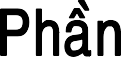 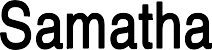 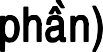 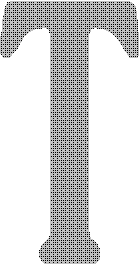 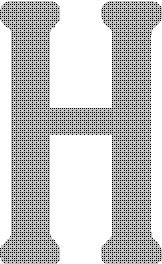 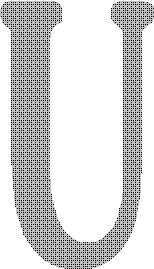 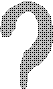 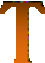 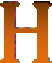 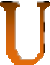 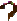 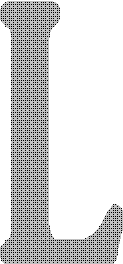 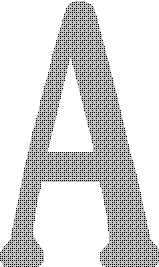 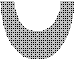 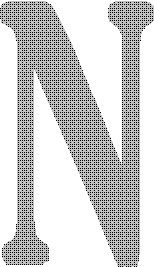 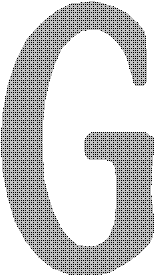 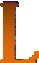 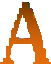 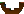 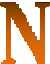 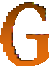 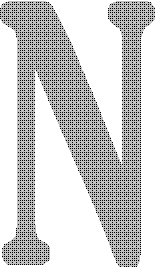 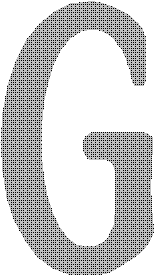 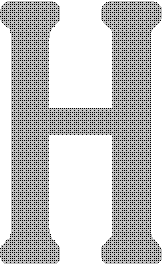 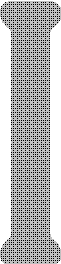 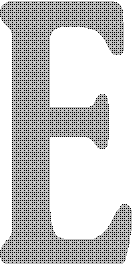 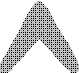 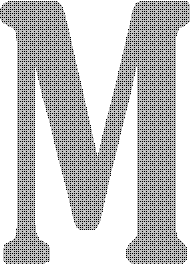 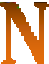 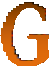 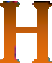 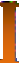 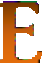 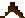 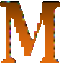 Ngöôøi dòch: Tyø-kheo-ni  Haûi Trieàu  AÂm.THUÛ LAÊNG NGHIEÂMTÖÏANhö   vaäy   toâi   nghe,   moät  thôøi   Phaät  ôûtinh   xaù   Kyø   Hoaøn   thaønh   Thaát   La   Phieät cuøng   vôùi   chuùng   ñaïi   Tyø-kheo   1250   A-la- haùn,  Phaät  töû  truï  trì  kheùo  vöôït  ba  coõi,  ôû caùc  quoác  ñoä  ñaày  ñuû  oai  nghi,  theo  Phaät chuyeån  phaùp  luaân,  kham  laõnh  lôøi  Phaät  dichuùc,   nghieâm   giöõ   giôùi   luaät   thanh   tònh ñaùng baäc khuoân maãu, hieän thaân voâ soá cöùu vôùt  chuùng  sanh  taän  ñôøi  vò  lai  thoaùt  khoûi traàn  luïy.  Ðaïi  trí  Xaù  Lôïi  Phaát,  Ma-ha  Muïc Kieàn  Lieân,  Ma-ha  Caâu  Si  La,  Phuù  Laâu  Na6	KINH THUÛ LAÊNG NGHIEÂMDi  Ða  La  Ni  Töû,  Tu  Boà  Ðeà,  Öu  Ba  Ni  Sa Ðaø laøm thöôïng thuû.Laïi  coù  voâ  soá  Bích  Chi,  voâ  hoïc  vaø  sô taâm ñoàng ñeán ñaïo traøng.Nhaèm  ngaøy Tyø-kheo maõn haï töï töù, caùc Boà-taùt  töø  möôøi  phöông  ñeán  xin  Phaät  giaûi quyeát    nghi    hoaëc,    kính    vaâng    ñöùc    Töø Nghieâm, thænh caàu nghóa thaâm maät.Nhö  Lai  taïi  phaùp  toøa,  khoan  thai  toû baøy nghóa aån  saâu. Gioïng noùi hoøa nhaõ nhö Ca    Laêng    Taàn    Giaø    vang    khaép    möôøi phöông.   Haèng   sa   Boà-taùt   ñeàu   ñeán   ñaïo traøng. Vaên Thuø Sö Lôïi laøm thöôïng thuû.Nhaân  ngaøy  gioã  phuï  vöông,  vua  Ba  Tö Naëc  ñích  thaân  thænh  Phaät  vaø  Boà-taùt  vaøo cung   cuùng   döôøng.   Trong   thaønh,   tröôûng giaû  cö  só  ñoàng  thôøi   thieát  trai.   Phaät  saiVaên  Thuø  chia  caùc  Boà-taùt  vaø  A-la-haùn  ñeán chöùng.Duy  coù  Anan  ñi  xa  môùi  veà,  khoâng  kòp cuøng   Taêng   chuùng   phoù  thænh.   Moät  mìnhkhoâng  coù  Thöôïng  toøa  hay  A-xaø-leâ.  Ngaøy aáy  trong  chuøa  khoâng  ai  cuùng  döôøng.  OÂngcaàm   bình   baùt   vaøo   thaønh   thöù   lôùp   khaát thöïc.   Trong   taâm   mong   caàu   gaëp   ngöôøi chöa  töøng  bieát  cuùng  döôøng  laøm  trai  chuû.Loøng  töø  bình  ñaúng  khoâng  keå  sang  heøn, phaùt  taâm  vieân  thaønh  voâ  löôïng  coâng  ñöùc cho  taát  caû  chuùng  sanh.  Anan  ñaõ  bieát  Theá Toân quôû Tu Boà Ðeà vaø Ðaïi Ca Dieáp laø A-la- haùn  taâm  chaúng  quaân  bình.  Kính  vaâng  lôøiPhaät  daïy  môû  loøng  töø  voâ  ngaïi,  ñoä  ngöôøi ñôøi  thoaùt  khoûi  toäi  cheâ  bai  nghi  baùng,  oâng thong thaû vaøo cöûa thaønh, oai nghi nghieâm chænh, kính caån tuøy thuaän trai phaùp.Qua  nhaø  daâm  nöõ  Ma  Ðaêng  Giaø,  oâng  bòhuyeãn  thuaät  taø  chuù  Phaïm  Thieân  ñaïo  Sa Tyø  Ca  La  baét  vaøo  phoøng  rieâng,  gaàn  phaù giôùi theå.Nhö  Lai  bieát  Anan  maéc  naïn,  ngoï  trai vöøa  xong  lieàn  trôû  veà  tinh  xaù.  Vua  cuøngñaïi   thaàn   tröôûng   giaû   cö   só   ñeàu   ñi   theo Phaät, mong nghe phaùp yeáu.Khi   aáy   treân   ñænh   ñaàu   ñöùc   Theá   Toânphoùng  haøo  quang  baùch  baûo  voâ  uùy  ((*)Chuù thích: Quang minh töø ñænh ñaàu phaùt ra tieâu bieåu trí tueä.Baùch  baûo: traêm  baùu.  Voâ uùy: khoâng  sôï.  Taø  ma  nhö giaù  gaëp  noùng  phaûi  tan,  nhö  toái  gaëp  aùnh  maët  trôøi  phaûi saùng, khoâng theå coøn naêng löïc choáng ñoái). Trong haøoquang hieän ra hoa sen baùu ngaøn caùnh. Coùhoùa  thaân  Phaät  kieát  giaø  ngoài  treân  tuyeân ñoïc   thaàn   chuù.   Giao   cho   Vaên   Thuø   ñem thaàn  chuù  ñi  tieâu  dieät  taø  thuaät  naâng  giaác Anan vaø Ma Ðaêng Giaø ñöa veà phaùp hoäi.Anan thaáy Phaät, ñaûnh leã khoùc loùc, haän töø  voâ  thuûy  moät  beà  hoïc  roäng  chöa  toaøn ñaïo  löïc,  tha  thieát  xin  Phaät  daïy  ba  pheùp Samatha,   Tam-ma,   Thieàn-na(1)   laø   nhöõngphöông  tieän  tu  haønh  ñaàu  tieân  cuûa  möôøi phöông  Nhö  Lai.  Luùc  aáy  laïi  coù  haèng  saBoà-taùt,   ñaïi   A-la-haùn,   Bích   Chi   Phaät   töø möôøi  phöông  ñeán  nghe  phaùp,  lui  veà  choã ngoài, yeân laëng laõnh thoï Thaùnh chæ.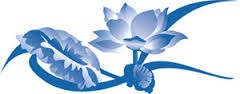 CHAÙNH TOÂNGA - KIEÁN ÑAÏO – SAMATHAMUïc 1:  GAÏN  HOÛI  TÌM  TAÂMNguyeân do thöôøng truï vaø luaân chuyeån:Phaät  baûo  Anan:  “Toâi  vôùi  oâng  ñoàng  khí huyeát, tình anh em. Khi môùi phaùt taâm oângthaáy  caùi  gì  hay  trong  Phaät  Phaùp  maø  xaû ngay ñöôïc aân aùi saâu naëng theá gian?”.Con thaáy Nhö Lai 32 töôùng toát ñeïp laï thöôøng,  hình  theå  saùng  aùnh  nhö  ngoïc  löu ly,  thöôøng  töï  suy  nghó:  Töôùng  aáy  khoângtheå  do  duïc  aùi  sanh  ra.  Vì  duïc  khí  nhô nhôùp,  tanh  hoâi  keát  caáu,  maùu  muû  xen  loän, laøm  sao  sanh  ñöôïc  thaân  vaøng  saùng  choùithaéng   tònh   nhieäm   maàu.   Neân   con   khaùt ngöôõng caét toùc theo Phaät.Hay thay Anan! Heát thaûy chuùng sanh töø  voâ  thuûy,  soáng  cheát  noái  tieáp,   ñeàu  do khoâng bieát thöôøng truï chaân taâm theå taùnh tònh   minh,   chæ   duøng   voïng   töôûng.   Voïng töôûng khoâng thaät vì theá luaân chuyeån. Nayoâng  caàu  ñaïo  Voâ-thöôïng  Boà-ñeà  phaùt  minh chaân  taùnh,  oâng  phaûi  ngay  thaúng  ñaùp  lôøi toâi  hoûi.  Möôøi  phöông  Nhö  Lai  moät  ñöôøng thoaùt  ly  sanh  töû  laø  taâm  ngay  thaúng.  Töø ñaàu   ñeán   cuoái,   chaëng   giöõa,   lôøi   noùi   taâm nghó khoâng bao giôø coù töôùng quanh co.Anan! Ðöông khi duyeân theo 32 töôùng, oâng laáy gì ñeå thaáy? Caùi gì öa muoán?Thöa  Theá  Toân!  Öa  muoán  phaùt  sanh do  Taâm  vaø  Maét.  Maét  thaáy  töôùng  toát,  taâmsanh öa muoán, khieán con phaùt nguyeän xaû ly sanh töû.Nhö  lôøi  oâng  noùi,  öa  muoán  thaät  do Taâm  vaø  Maét.  Khoâng  bieát  Taâm  vaø  Maét  ôûñaâu   laøm   sao   haøng   phuïc?   Ví   nhö   quoác vöông  phaùt  binh  ñaùnh  giaëc,  coát  yeáu  phaûi bieát    giaëc    ôû    choã    naøo.    Khieán    oâng    löu chuyeån  do  Taâm  vaø  Maét.  Vaäy  Taâm  vaø  Maét oâng hieän ôû ñaâu?Baûy laàn tìm taâm:Taâm ôû trong thaân:Anan baïch Phaät: Thöa Theá Toân! Taát caûmöôøi  loaøi  chuùng  sanh  ñeàu  cho  taâm  hay bieát laø ôû trong thaân. Con maét nhö hoa sen xanh  cuûa  Nhö  Lai  ôû  treân  maët  Phaät.  Maét thòt  cuûa   con  cuõng  ôû  maët  con.   Nhö   vaäy quyeát   ñònh   taâm   hay   bieát   thaät   ôû   trong thaân.Hieän    nay    oâng    ngoài    trong    giaûng ñöôøng, oâng thaáy röøng Kyø Ðaø ôû ñaâu?Thöa  Theá  Toân!  Giaûng  ñöôøng  cao  lôùn thanh  tònh naøy ôû trong vöôøn  Caáp Coâ Ðoäc,coøn  röøng  Kyø  Ðaø  hieän  thaät  ôû  ngoaøi  giaûng ñöôøng.Anan,  oâng  ôû  trong  giaûng  ñöôøng  thaáy caùi gì tröôùc?Thöa   Theá   Toân,   con   ôû   trong   giaûng ñöôøng  tröôùc  thaáy  Nhö  Lai,  ñaïi  chuùng,  roài sau troâng ra ngoaøi môùi thaáy vöôøn röøng.Anan,  do  ñaâu  oâng  thaáy  ñöôïc  vöôøn röøng?Thöa   Theá   Toân,   do   caùc   cöûa   giaûng ñöôøng môû roäng neân con ôû trong thaáy suoát ñöôïc ngoaøi xa.Khi  aáy  ñöùc  Theá  Toân  ñöa  caùnh  tay  kim saéc  xoa  ñaàu  Anan,  baûo  ñaïi  chuùng  raèng: “Coù chaùnh ñònh teân laø Ðaïi Phaät Ðænh ThuûLaêng Nghieâm Vöông, goàm ñuû muoân haïnh. Möôøi  phöông  Nhö  Lai  ñeàu  do  moät  moân naøy    sieâu    vöôït    leân    ñöôøng    dieäu    trangnghieâm.  OÂng  haõy  laéng  nghe”.  Anan  ñaûnh leã kính vaâng lôøi Phaät.Nhö   oâng   vöøa   noùi,   thaân   taïi   giaûng ñöôøng,   do  cöûa   môû  roäng   neân  thaáy   ñöôïc vöôøn  röøng.  Phoûng  coù  chuùng  sanh  naøo,  ôû trong  giaûng  ñöôøng,  khoâng  thaáy  Nhö  Lai maø laïi thaáy ngoaøi giaûng ñöôøng chaêng?Thöa  Theá  Toân,  ôû  trong  giaûng  ñöôøng khoâng  thaáy  Nhö  Lai  maø  thaáy  ñöôïc  röøng suoái ôû ngoaøi, thaät khoâng coù lyù.Anan, chính oâng theá ñaáy. Taâm oâng roõ bieát  heát  thaûy,  neáu  hieän  nay  thaät  ôû  trongthaân   thì   tröôùc   heát   phaûi   roõ   bieát   trong thaân. Vaäy coù chuùng sanh naøo, tröôùc thaáytrong thaân  roài  sau  môùi  thaáy nhöõng vaät  ôû ngoaøi  khoâng?  Daàu  khoâng  thaáy  tim  gan loøng  daï  nhöng  moùng  tay  moïc,  toùc  daøi,gaân  chuyeån,  maïch  nhaûy,  leõ  phaûi  roõ  bieát. Ðaõ  khoâng  bieát  beân  trong,  sao  bieát  beânngoaøi?   Vaäy   noùi   taâm   hay   bieát   hieän   ôû trong thaân, thaät khoâng coù lyù.Taâm ôû ngoaøi thaân:Anan   cuùi   ñaàu   baïch   Phaät:   Con   nghe Phaät  daïy  môùi  roõ  taâm  con  thaät  ôû  ngoaøi thaân. Ví nhö ñeøn thaép trong phoøng, tröôùc heát  phaûi  chieáu  trong  phoøng,  roài  sau  môùido  cöûa  môû  soi  saùng  ngoaøi  saân.  Heát  thaûy chuùng   sanh   khoâng   thaáy   trong   thaân   chæ thaáy  beân  ngoaøi.  Cuõng  nhö  ngoïn  ñeøn  ñeå  ôû ngoaøi  phoøng,  khoâng  theå  chieáu  saùng  trong phoøng. Nghóa aáy roõ raøng coù leõ khoâng laàm,chöa  bieát  coù  ñuùng  vôùi  nghóa  lyù  roát  raùo cuûa Phaät khoâng?Vöøa  roài  caùc  Tyø-kheo  theo  toâi  khaát thöïc  trong  thaønh  Thaát  La  Phieät,  nay  ñaõ veà  röøng  Kyø  Ðaø.  Toâi  ñaõ  thoï  trai  roài.  Theooâng,  trong  haøng  Tyø-kheo,  moät  ngöôøi  aên caùc ngöôøi khaùc coù no khoâng?Thöa  Theá  Toân,  khoâng.  Caùc  Tyø-kheo tuy laø A-la-haùn nhöng thaân theå khaùc nhau, leõ naøo moät ngöôøi aên caû chuùng ñeàu no.Neáu  taâm  hay  bieát  thaät  ôû  ngoaøi  thaân, thaân taâm rieâng caùch. Caùi gì taâm bieát, thaân khoâng   theå   hay.   Caùi   gì   thaân   hay,   taâm khoâng  theå  bieát.   Nay   toâi   giô  tay  ñaâu-la-mieân.  Trong  khi  maét  oâng  thaáy,  taâm  oâng coù bieát laø tay toâi khoâng?Thöa, bieát.Neáu  taâm  vôùi  thaân  cuøng  bieát  thì  sao taâm  laïi  ôû  ngoaøi  thaân?  Vaäy  oâng  noùi  taâmhay  bieát  hieän  ôû  ngoaøi  thaân,  thaät  khoâng coù lyù.Taâm nuùp sau con maét:Anan  baïch  Phaät:  Vì  khoâng  thaáy  beân trong   neân   taâm   khoâng   ôû  trong   thaân.   Vìthaân  taâm  cuøng  bieát,  khoâng  theå  rôøi  nhau, neân taâm khoâng ôû ngoaøi thaân. Nay con suy nghó bieát taâm ôû moät choã.Choã aáy ôû ñaâu?Taâm   ñaõ   khoâng   bieát   beân   trong   laïithaáy  beân  ngoaøi.  Theo  yù  con  noù  nuùp  sau hai  maét.  Ví  nhö  ngöôøi  laáy  cheùn  löu  ly  uùp vaøo   maét.   Tuy   coù   vaät   uùp   nhöng   khoâng chöôùng ngaïi, maét vöøa thaáy taâm lieàn phaân bieät. Taâm con khoâng thaáy beân trong vì noùôû  maét.  Laïi  thaáy  beân  ngoaøi  roõ  raøng  vì  taâm nuùp sau maét.Vaäy  ñöông  khi  cheùn  löu  ly  uùp  vaøo hai   maét,   troâng   thaáy   nuùi   soâng,   coù   thaáy cheùn löu ly khoâng?Thöa  Theá  Toân,  khi  ñoù  thaät  coù  thaáy cheùn löu ly.Neáu  taâm  oâng  nuùp  sau  maét  nhö  maét nuùp  sau  cheùn  löu  ly  thì  trong  khi  troâng thaáy nuùi soâng, sao khoâng troâng thaáy maét?Neáu  troâng  thaáy  maét  thì  maét  thaønh  ngoaïi caûnh,  khoâng  theå  maét  vöøa  thaáy  taâm  lieàn bieát.  Neáu  khoâng  thaáy  maét  thì  noùi  taâmhay  bieát  nuùp  sau  maét  nhö  maét  nuùp  sau cheùn löu ly, thaät khoâng coù lyù.Nhaém maét thaáy toái laø thaáy trong thaân:Anan baïch Phaät: Thöa Theá Toân! Thaân theå  chuùng  sanh  phuû  taïng  ôû  trong,  khieáu huyeät  ôû  ngoaøi,  coù  taïng  thì  toái,  coù  khieáu thì  saùng.  Môû  maét  thaáy  saùng  laø  thaáy  beânngoaøi.   Nhaém   maét   thaáy   toái   laø   thaáy   beân trong. Nghóa aáy theá naøo?Ðöông  khi  nhaém  maét  thaáy  toái.  Caûnh toái coù ñoái vôùi maét hay khoâng? Neáu ñoái vôùi maét  thì  caùi  toái  ôû  tröôùc  maét  chôù  sao  laïi  ôûtrong  thaân?  Neáu  thaønh  ôû  trong  thaân  thì khi    trôøi    toái    khoâng    traêng    khoâng    ñeøn, nhöõng  gì  trong  phoøng  toái  ñeàu  laø tam  tieâu luïc phuû cuûa oâng sao?Coøn nhö caùi toái neáu khoâng ñoái vôùi maét laøm  sao  thaønh  thaáy?  Daàu  cho  raèng  con maét ñoái vaøo trong neân thaáy toái, khi nhaém maét  thaáy  toái  goïi  laø  thaáy  trong  thaân,  môûmaét  thaáy  saùng  sao  khoâng  thaáy  maët?  Neáu khoâng  thaáy  maët,  caùi  nghóa  con  maét  ñoáivaøo   trong   khoâng   thaønh.   Coøn   nhö   thaáy maët  thì  taâm  vaø  maét  phaûi  ôû  hö  khoâng,  sao ôû trong thaân ñöôïc? Neáu taâm vaø maét ñeàu ôû hö  khoâng  taát  nhieân  khoâng  phaûi  cuûa  oâng. Vaû laïi  nhö  theá  maét  bieát,  thaân  phaûi  khoângbieát.  Neáu  thaân  vaø  maét  ñeàu  coù   bieát  thì oâng  coù  hai  taùnh  bieát.  Moät  oâng  Anan  seõ thaønh  hai  ñöùc  Phaät.  Vaäy  oâng  noùi  thaáy toái laø thaáy trong thaân, thaät khoâng coù lyù.Taâm theo duyeân phaùt sanh:Anan thöa: Con thöôøng nghe Phaät daïy  boán  chuùng:  “Do  taâm  sanh  neân  caùc phaùp  sanh.  Do  phaùp  sanh  neân  caùc  taâm sanh”.  Nay  con  suy  nghó  töùc  caùi  theå  suy nghó laø taâm taùnh cuûa con. Heã hôïp vôùi choãnaøo  thì  taâm  lieàn  coù  ôû  choã  ñoù,  chôù  khoâng phaûi ôû trong, ôû ngoaøi hay ôû chaëng giöõa.Nay  oâng  noùi:  “Do  phaùp  sanh  neân  caùc taâm sanh, heã hôïp vôùi choã naøo taâm lieàn coùôû  choã  ñoù”.  Taâm  aáy  neáu  khoâng  coù  töï  theå thì  khoâng  hôïp  ñöôïc.  Khoâng  töï  theå  maø vaãn  hôïp  thì  giôùi  thöù  19  cuøng  traàn  thöù  7 hôïp  laïi  ñöôïc  sao?  Coøn  neáu  coù  töï  theå  thì khi  oâng  laáy  tay  gaõi  thaân  oâng,  caùi  taâmbieát  gaõi   ôû  trong  thaân  ra  hay  töø  ngoaøi vaøo?   ÔÛ   trong   thaân   ra   phaûi   thaáy   beân trong. Töø ngoaøi vaøo phaûi thaáy maët tröôùc.Thaáy   laø   maét.   Taâm   chæ   bieát   chôù khoâng thaáy. Noùi taâm thaáy laø khoâng ñuùng.Neáu  maét  thaáy  thì  nhöõng  ngöôøi  cheát vaãn coøn maét, leõ ra phaûi thaáy.Anan, taâm hay bieát cuûa oâng phaûi coù töï theå.  Vaäy  coù  moät  theå  hay  nhieàu  theå?  Neáu taâm  coù  moät  theå  thì  khi  oâng  gaõi  ñaàu,  toaønthaân phaûi ñeàu bieát. Nhö theá thì laïi khoâng bieát  gaõi  ôû  choã  naøo.  Neáu  bieát  choã  gaõi  thì caùi  thuyeát  moät  theå  khoâng  thaønh.  Neáu  coùnhieàu  theå,  thaønh  ra  nhieàu  ngöôøi,  bieát  theå naøo  laø  Anan?  Vaäy  heã  hôïp  vôùi  choã  naøo, taâm lieàn sanh ôû choã ñoù, thaät khoâng coù lyù.Taâm ôû chaëng giöõa:Anan  baïch:  Thöa  Theá  Toân,  khi  Phaät noùi   thaät   töôùng   vôùi   caùc   Phaùp-vöông-töû nhö   Vaên   Thuø,   coù   daïy:   “Taâm   khoâng   ôûtrong,  khoâng  ôû  ngoaøi”.  Theo  yù  con  nghó: Vì  taâm  khoâng  bieát  beân  trong  neân  khoâng theå  noùi  taâm  ôû  trong  thaân.  Vì  thaân  vaø  taâm cuøng   bieát   neân   noùi   taâm   ôû   ngoaøi   khoâng ñuùng. Vaäy thì taâm phaûi ôû chaëng giöõa.OÂng  noùi  ôû  chaëng  giöõa.  Caùi  giöõa  naøy phaûi  roõ  raøng  vaø  coù  nôi  choã.  Neáu  ôû  giöõa thaân   thì   cuõng   nhö   ôû   trong   thaân.   Giöõa caûnh  thì  neâu  ra  ñöôïc  hay  khoâng  neâu  ra ñöôïc?  Khoâng  neâu  ra  ñöôïc  töùc  laø  khoângcoù.  Neáu  neâu  ra  ñöôïc  thì  giöõa  khoâng  coùchoã  nhaát  ñònh.  Ví  nhö  coù  ngöôøi  laáy  moät caây  neâu,  neâu  moät  choã  laøm  giöõa.  PhöôngÐoâng  thaáy  neâu  ôû  Taây,  phöông  Nam  thaáy neâu  ôû  Baéc.  Caùi  giöõa  ñaõ  khoâng  nhaát  ñònh thì khoâng roõ taâm ôû ñaâu.Anan  baïch  Phaät:  Caùi  giöõa  con  noùi  laø nhö  ñöùc  Theá  Toân  thöôøng  daïy:  “Nhaõn  caên duyeân   saéc   traàn   phaùt   sanh   nhaõn   thöùc”. Nhaõn  caên  coù  phaân  bieät,  saéc  traàn  khoâng hay bieát, nhaõn thöùc sanh ra ôû giöõa laø taâm.Neáu  taâm  oâng  ôû  giöõa  caên  vaø  traàn  thì taâm  theå  coù  goàm  caû  hai  hay  khoâng?  Neáu goàm caû hai, vaät chaát vaø tinh thaàn xen loän, laáy gì laøm  taâm ôû giöõa.  Neáu  khoâng goàm caûhai,   khoâng   phaûi   vaät   chaát   cuõng   khoâng phaûi  tinh  thaàn, töùc  laø khoâng  coù theå  tính.Vaäy   oâng   noùi   taâm   ôû   chaëng   giöõa,   thaät khoâng coù lyù.Taâm khoâng vöôùng maéc vaøo ñaâu:Anan    baïch    Phaät:    Thöa    Theá    Toân! Tröôùc   ñaây   Phaät   chuyeån   phaùp   luaân   vôùi boán  ñaïi  ñeä  töû:  Ðaïi  Muïc  Lieân,  Tu  Boà  Ðeà,Phuù  Laâu   Na,  Xaù  Lôïi   Phaát,   thöôøng  daïy: “Taâm   khoâng   ôû   trong,   khoâng   ôû   ngoaøi,khoâng  ôû  chaëng  giöõa.  Heã  cöù  khoâng  vöôùng maéc  vaøo  ñaâu  thì  goïi  laø  taâm”.  Vaäy  con  laáy caùi    khoâng    vöôùng    maéc   laøm    taâm    ñöôïc chaêng?–  Caùc  vaät  töôïng  nhö  hö  khoâng  vaø  caùcloaøi  thuûy  luïc  khoâng  haønh,  taát  caû  söï  vaät maø   oâng   khoâng   vöôùng   maéc,   laø   coù   hay khoâng  coù?  Neáu  khoâng,  thì  ñoàng  nhö  loâng ruøa  söøng  thoû,  coøn  laáy  gì  ñeå  vöôùng  maéc? Neáu coù, duø khoâng vöôùng maéc, cuõng khoângtheå  goïi  laø  khoâng.  Khoâng  coù  töôùng  töùc  laø khoâng,  khoâng  phaûi  khoâng  töùc  coù  töôùng.Coù  töôùng  thì  coù  choã  ôû.  Coá  chaáp  vaøo  caùi khoâng  vöôùng  maéc  töùc  laø  vöôùng  maéc.  Vaäy oâng  noùi  khoâng  vöôùng  maéc  vaøo  ñaâu  goïi  laø taâm hay bieát, thaät khoâng coù lyù.Chæ roõ voïng taâm:THÆNH PHAÙPAnan  lieàn  töø  choã  ngoài  ñöùng  daäy,  traät vai  aùo beân  phaûi,  goái  phaûi chaám  ñaát,  chaép tay  cung  kính  baïch  Phaät:  “Con  laø  em  raátnhoû  cuûa  Nhö  Lai,  nhôø  Phaät  thöông  yeâu, thaân tuy xuaát gia taâm coøn yû laïi. Hoïc roängnghe  nhieàu  maø  chöa  chöùng  quaû  voâ  laäu, khoâng  uoán  deïp  ñöôïc  taø  chuù,  coøn  bò  baét vaøo   nhaø   daâm   nöõ,   nguyeân   do   vì   khoâng bieát  ñaâu  laø  chaân  thaät.  Caàu  xin  Theá  Toân ñaïi   töø   thöông   xoùt,   khai   thò   ñöôøng   tuSamatha,  khieán  nhöõng  ngöôøi  khoâng  tin tröø boû aùc kieán”.Noùi roài,  naêm  voùc  gieo  xuoáng  ñaát  cuøng vôùi  ñaïi  chuùng  heát  loøng  mong  ñöôïc  nghe lôøi Phaät daïy.ÑÍCH CHÆ VOÏNG TAÂMBaáy  giôø  Theá  Toân  töø  tröôùc  maët  (dieän moân)   phoùng   haøo   quang   choùi   saùng   nhö traêm   ngaøn   maët  trôøi.   Khaép   caùc   theá  giôùichö  Phaät  saùu  thöù  chaán  ñoäng.  Ðoàng  thôøithaáy  roõ  coõi  nöôùc  möôøi  phöông  nhieàu  nhö vi  traàn.  Oai  thaàn  Phaät  khieán  caùc  theá  giôùi hôïp  thaønh  moät  theá  giôùi.  Caùc  vò  Boà-taùt  an truï ôû nöôùc mình chaép tay xa nghe.Phaät   baûo   Anan:   Chuùng   sanh   töø   voâ thuûy  ñieân  ñaûo  nhieàu  caùch,  gioáng  nghieäp töï   nhieân   nhö   chuøm   aùc-xoa.   Ngöôøi   tu khoâng   thaønh   Voâ-thöôïng   Boà-ñeà   maø   chæ thaønh  Thanh-vaên,  Duyeân-giaùc,  chö  Thieânhoaëc  ñeán  noãi  thaønh  ngoaïi  ñaïo  ma  vöôngquyeán  thuoäc,  ñeàu  do  khoâng  bieát  hai  thöù caên  baûn.  Tu  taäp  sai  laàm  cuõng  nhö  naáu caùt  muoán  thaønh  côm,  traûi  vi  traàn  kieáp roát cuoäc voâ ích:Caên  baûn  sanh  töû  töø  voâ  thuûy  töùc  nhö oâng  ngaøy  nay  cuøng  caùc  chuùng  sanh  duøng taâm phan duyeân laøm töï taùnh.Caên  baûn  Boà-ñeà  töø  voâ  thuûy,  theå  taùnh baûn   lai   thanh   tònh.   Nhö   hieän   nay   thöùc tinh nguyeân minh sanh ra caùc duyeân, oânglaïi  boû  queân.  Neân  tuy  caû  ngaøy  soáng  trongbaûn   minh  maø   khoâng   töï  giaùc,   oan   uoång vaøo saùu ñaïo.Anan,   nay   oâng   muoán   bieát   ñöôøng   tuSamatha, nguyeän ra khoûi sanh töû. Toâi laïi hoûi  oâng.  Lieàn  ñoù  ñöùc  Nhö  Lai  giô  caùnh tay  kim  saéc,  co  naêm  ngoùn  laïi,  baûo  Anan: OÂng coù thaáy khoâng?Thöa thaáy.Thaáy caùi gì?Con  thaáy  Nhö  Lai  giô  baøn   tay,  co naêm  ngoùn  thaønh  naém  tay  saùng  ngôøi,  choùi loøa TAÂM vaø MAÉT con.OÂng duøng caùi gì ñeå thaáy?Con  cuøng  ñaïi  chuùng  ñeàu  duøng  maét thaáy.Maét  oâng,  toâi  ñaõ  thaáy.  Coøn  oâng  laáy  gì laøm  taâm  ñeå  ñöông  vôùi  naém  tay  choùi  saùng cuûa toâi?Nhö  Lai  laïi  hoûi  taâm  ôû  ñaâu.  Con  suy nghó  tìm  caàu.  Chính  caùi  suy  nghó  tìm  caàu laø taâm con.Sai roài Anan, caùi  aáy khoâng phaûi  taâm oâng.Anan   giaät   mình   ñöùng   daäy,   chaép   tay baïch Phaät: Caùi aáy khoâng phaûi taâm con thì laø caùi gì?Ðoù   laø   töôûng   ñeán   nhöõng   töôùng   hö voïng cuûa tieàn traàn. Chính noù laøm oâng meâ laàm  chaân  taùnh  cuûa  oâng.  Do  töø  voâ  thuûyñeán  nay,  oâng  nhaän  giaëc  laøm  con,  boû  maát taùnh  baûn  lai  thöôøng  truï  neân  phaûi  chòu luaân hoài.PHAÂN BIEÄT CHAÂN VOÏNGAnan  baïch  Phaät:  “Thöa  Theá  Toân,  con laø   em   Phaät   vì   quyù   Phaät   neân   xuaát   gia.Taâm  con  chaúng  nhöõng  cuùng  döôøng  Nhö Lai  maø  coøn  ôû  haèng  sa  quoác  ñoä,  thöøa  söï chö  Phaät  vaø  caùc  thieän  tri  thöùc.  Phaùt  ñaïi duõng  maõnh,  laøm  nhöõng  phaùp  söï  khoù  laøm ñeàu   duøng   taâm   aáy.   Daàu   cho   huûy   baùngPhaät  phaùp,  rôøi  boû  haún  thieän  caên,  cuõng nhaân  taâm  aáy.  Nay  Phaät  phaùt  minh  caùi  aáy khoâng  phaûi  taâm.  Vaäy  con  ñoàng  nhö  caây nhö   ñaát,   khoâng   coù   taâm   sao?   Ngoaøi   caùi hay bieát aáy ra, con khoâng coøn gì nöõa. Saoñöùc Nhö Lai laïi baûo caùi aáy khoâng phaûi laø taâm? Con thaät kinh sôï. Caû ñaïi chuùng ñeàu nghi  hoaëc, xin Phaät ruû loøng töø bi chæ daïy keû chöa ngoä”.Baáy  giôø  Theá Toân  muoán  khieán  Anan  vaø caû ñaïi chuùng vaøo voâ sanh phaùp nhaãn, xoa ñaàu  Anan  baûo  raèng:  Nhö  Lai  thöôøng  noùi“Caùc  phaùp  phaùt  sanh  duy  taâm  bieán  hieän. Taát  caû  nhaân  quaû,  theá  giôùi  vi   traàn,  ñeàunhaân  taâm  thaønh  theå”.  Anan,  heát  thaûy  söï vaät  hieän  coù,  duø  laø  ngoïn  coû,  laù  caây,  sôïi daây,  caùi  nuùt,  gaïn  xeùt  coãi  goác  ñeàu  coù  theå taùnh.  Cho  ñeán  hö  khoâng  cuõng  coù  teân  coù töôùng.  Huoáng  chi  dieäu  tònh  minh  taâm  laøtheå  taùnh  cuûa  vaïn  vaät,  laïi  töï  khoâng  coù theå chaát hay sao?Neáu oâng quyeát chaáp giaùc quan suy xeùt phaân bieät laøm taâm thì khi rôøi caùc traàn saéc thanh  höông  vò  xuùc  phaùp,  taâm  aáy  phaûirieâng coù toaøn taùnh hay bieát. Nhö hieän nay oâng  vaâng  nghe  phaùp  aâm  cuûa  toâi.  Ðoù  laønhaân tieáng maø coù phaân bieät. Daàu cho dieät heát   thaáy   nghe   hay   bieát,   beân   trong   chæ naém  giöõ  moät  u  nhaøn,  cuõng  vaãn  laø  phaânbieät  boùng  aûnh  phaùp  traàn.  Ta  khoâng  caám oâng   nhaän   suy    nghó   laøm    taâm.   Ta   chækhuyeân  oâng  tinh  vi  suy  xeùt.  Neáu  rôøi  tieàn traàn coøn taùnh phaân bieät (minh) môùi thaät laøtaâm oâng. Neáu rôøi tieàn traàn taùnh phaân bieät khoâng  coøn  töï  theå,  thì  ñoù  chæ  laø  phaân  bieätboùng  aûnh  tieàn  traàn.  Traàn  lao  laø  thöù  voâ thöôøng.  Moät  khi  bieán  dieät  ñi  roài,  taâm  oâng ñaõ  dieät  theo.  Vaäy  coøn  gì  ñeå  tu  chöùng  voâ sanh phaùp nhaãn?32	KINH THUÛ LAÊNG NGHIEÂMMUïc 2:  KHAI  TRI  KIEÁN  PHAÄTAnan  vaø  ñaïi  chuùng  laëng  im  ngô  ngaùc. Phaät  baûo  Anan:  Taát  caû  nhöõng  ngöôøi  tuhoïc,   duø   ñaõ   ñaït   chín   baäc   ñònh   maø   vaãn khoâng  dieät  heát  meâ  laàm  ñeå  ñeán  noãi  chæ thaønh  A-la-haùn,  ñeàu  do  nhaän  voïng  töôûng sanh   dieät   laøm   taâm   chaân   thaät.   Neân   nay oâng   tuy   hoïc   roäng   nghe   nhieàu   maø   vaãn chöa thaønh Thaùnh quaû.Anan  ñau  xoùt  khoùc  loùc,  naêm  voùc  gieo xuoáng ñaát, quì  thaúng  chaép tay baïch  raèng: “Con  theo  Phaät  xuaát  gia,  yû  caäy  Phaät  oai thaàn,  cho  raèng  khoâng  caàn  phaûi  tu.  Nhö Lai  seõ  ban  phaùp  tam  muoäi.  Khoâng  bieátthaân  taâm  khoâng  thay  theá  cho  nhau  ñöôïc. Boû  maát  baûn  taâm,  thaân  tuy  xuaát  gia  taâmkhoâng  vaøo  ñaïo.  Nhö  ngöôøi  con  cuøng  khoå boû  cha  troán  laùnh.  Ngaøy  nay  môùi  bieát,  tuy nghe  raát  nhieàu  Phaät  phaùp,  neáu  khoâng  tu haønh,   khaùc   gì   khoâng   nghe?   Noùi   aên   maø khoâng aên, bieát bao giôø no? Thöa Theá Toân,chuùng  con  hieän  nay  bò  hai  chöôùng  raøng buoäc(2)  chæ  vì  khoâng  bieát  tòch  thöôøng  taâm taùnh.   Xin   ñöùc   Nhö   Lai   thöông   xoùt   keû ñöôøng  cuøng,  khai  dieäu  minh  taâm,  môû  con maét ñaïo cho chuùng sanh”.Nhö  Lai  töø  chöõ  Vaïn  [卍](3)  tröôùc  ngöïc,phoùng  haøo  quang  baùu  röïc  rôõ  traêm  ngaøn saéc, ñoàng thôøi chieáu khaép vi traàn theá giôùi chö  Phaät,  roïi  treân  ñænh  ñaàu  caùc  ñöùc  Nhö Lai  möôøi  phöông  Tònh-ñoä.  Roài  trôû  veà  roïi ñeán Anan vaø ñaïi chuùng.Phaät  baûo  Anan:  Nay  toâi  vì  oâng  döïng phaùp    traøng    lôùn,    khieán    möôøi    phöôngchuùng  sanh  ñöôïc  dieäu  vi  maät  taùnh  tònh minh taâm, khai môû con maét thanh tònh(4).Möôøi laàn chæ kieán tinh:Kieán tinh laø taâm  linh giaùc:Anan, oâng noùi thaáy naém tay choùi saùng. Choùi  saùng  do  ñaâu  maø  coù?  Laøm  sao  thaønh naém tay? OÂng laáy gì ñeå thaáy?Toaøn thaân Phaät nhö vaøng Dieâm-phuø- ñaøn,  saùng  ngôøi  nhö  nuùi  baùu.  Do  ñöùc  taùnh thanh  tònh  sanh  ra  neân  coù  aùnh  saùng  choùi loøa.   Thaät   con   duøng   maét   ñeå   thaáy.   Naêm ngoùn  tay  Phaät  co  laïi,  giô  cho  moïi  ngöôøi xem, neân coù töôùng naém tay.Nhö  Lai   xaùc   thaät  baûo  oâng.   Nhöõng ngöôøi  coù  trí  caàn  do  ví  duï  maø  ñöôïc  khai ngoä.  Anan,  ví  nhö  naém  tay,  neáu  khoâng  coùbaøn tay thì khoâng thaønh naém tay. Laïi neáu khoâng  coù  con  maét  thì  khoâng  thaønh  caùithaáy.  Laáy  caùi  thaáy  cuûa  oâng  so  saùnh  vôùi naém tay toâi, yù nghóa coù caân nhau khoâng?Khoâng  coù  con  maét  khoâng  thaønh  caùi thaáy.  Ðem   caùi   thaáy  so  vôùi  naém  tay,  söï nghóa gioáng nhau khoâng khaùc.OÂng  noùi  gioáng  nhau  nghóa  aáy  khoâng ñuùng.  Khoâng  coù  baøn  tay  thì  tuyeät  nhieânkhoâng   coù   naém   tay.   Khoâng   coù   con   maét, khoâng  phaûi  hoaøn  toaøn  khoâng  thaáy.  OÂng thöû  hoûi  nhöõng  ngöôøi  muø  thaáy  gì.  Hoï  seõ traû  lôøi:  “Hieän  nay  tröôùc  maét  toâi  chæ  thaáy toái  ñen,  khoâng  thaáy  gì  khaùc”.  Laáy  nghóaaáy  maø  xeùt  thì  tieàn  traàn  töï  toái,  caùi  thaáy naøo coù hao keùm.Ngöôøi  muø chæ  thaáy toái  ñen sao  goïi  laø thaáy?Anan!  Ngöôøi  muø  chæ  thaáy  toái  ñen  so vôùi  ngöôøi  maét  saùng  ôû  trong  nhaø  toái,  hai caùi toái coù khaùc nhau khoâng?Thöa Theá Toân, ngöôøi ôû trong nhaø toái vôùi   ngöôøi   muø   kia,   so   saùnh   hai   caùi   toái khoâng heà khaùc nhau.Anan,   ngöôøi    muø   thaáy   toái.    Boãng nhieân  chöõa  khoûi  maét,  thaáy  caùc  hình  saéc, goïi laø maét thaáy. Ngöôøi trong nhaø toái toaøn thaáy  toái  ñen.  Boãng  ñöôïc  ñeøn  saùng,  thaáycaùc  hình  saéc,  leõ  ra  phaûi  goïi  laø  ñeøn  thaáy. Neáu  ñeøn  ñaõ  thaáy  ñöôïc,  dó  nhieân  khoâng phaûi  laø  ñeøn.  Nhö  vaäy  neân  bieát:  ñeøn  hay hieån   saéc,   thaáy   laø   maét   chôù   khoâng   phaûi ñeøn.  Maét  hay  hieån  saéc,  thaáy  laø  taâm  chôù khoâng phaûi maét.Anan   cuøng   vôùi   ñaïi   chuùng   nghe   lôøiPhaät  daïy,  mieäng  tuy  im  laëng  nhöng  taâm chöa  khai  ngoä,  chaép  tay  saïch  loøng  mong ñöùc Nhö Lai töø bi chæ baøy.Kieán tinh baát ñoäng:Baáy  giôø  Theá  Toân  duoãi  tay  ñaâu-la-mieân saùng ngôøi, môû naêm ngoùn tay, baûo Anan vaøñaïi chuùng: “Luùc toâi môùi thaønh ñaïo ôû vöôøn nai,  daïy  nhoùm  oâng  A  Nhaõ  Ða,  naêm  vò  Tyø- kheo:  “Taát  caû  chuùng  sanh  khoâng  thaønh ñaïo  Boà-ñeà  vaø  A-la-haùn,  ñeàu  do  phieàn  naõo khaùch  traàn  meâ  hoaëc”.  Thuôû  ñoù,  caùc  oâng do ñaâu khai ngoä ñeå thaønh Thaùnh quaû?”Kieàu   Traàn   Na   ñöùng   daäy   baïch   Phaät: Con  nay  giaø  caû,  ôû  trong  ñaïi  chuùng,  rieângñöôïc  teân  laø  “Hieåu”.  Do  con  ngoä  ñöôïc  haichöõ	KHAÙCH   TRAÀN	maø	thaønh	Thaùnh	quaû. Baïch  Theá  Toân,  khaùch  vaøo  quaùn  troï,  aênnguû xong roài thu xeáp leân ñöôøng. Neáu thaätchuû   nhaân,   khoâng   coù   ñeán   ñi.   Con   nghó:“Ðeán  roài  ñi  goïi  laø  khaùch.  ÔÛ  yeân  khoâng  ñi ñaâu  goïi  laø  chuû”.  AÙnh  naéng  maët  trôøi  roïiqua khe cöûa, buïi traàn dao ñoäng laêng xaêngcoøn  hö  khoâng  vaãn  tòch  laëng.   Con  nghó: “Ðöùng laëng goïi laø hö khoâng, dao ñoäng goïilaø traàn”. Con laáy dao ñoäng laøm nghóa chöõ traàn(5).Phaät daïy: Ðuùng theá!Nhö   Lai   ôû   trong   ñaïi   chuùng   co   naêm ngoùn tay. Co roài laïi môû, môû roài laïi co. Hoûi Anan: OÂng thaáy gì?Con  thaáy  baøn  tay  traêm  baùu  cuûa  Nhö Lai, ôû trong chuùng luùc môû luùc naém.Anan!  oâng  thaáy  tay  toâi  khi  môû  khi naém,  ñoù  laø  tay  toâi  môû  naém  hay  caùi  thaáy cuûa oâng coù môû coù naém?Baøn tay baùu cuûa Theá Toân khi môû khi naém.   Con   thaáy   baøn   tay  töï  môû  töï  naém. Taùnh thaáy cuûa con khoâng coù môû naém.Caùi naøo ñoäng, caùi naøo tónh?Baøn  tay  Phaät  ñoäng,  taùnh  thaáy  cuûa con coøn khoâng tónh huoáng chi laø ñoäng.Ðuùng theá!Nhö  Lai  töø  trong  baøn  tay,  phaùt  moät ñaïo  haøo  quang  baùu  qua  beân  phaûi  Anan. Anan  lieàn  quay  ñaàu  qua  beân  phaûi.  Phaätlaïi  phaùt moät ñaïo haøo quang  qua beân  traùi. Anan   laïi   quay   ñaàu   troâng  qua   beân  traùi.Phaät  baûo:  “Hoâm  nay  vì  sao  ñaàu  oâng  dao ñoäng?”.Nhö  Lai  phoùng  quang  qua  beân  traùi beân phaûi cuûa con, vì quay veà beân traùi beân phaûi neân ñaàu con dao ñoäng.Anan, vaäy ñaàu oâng ñoäng hay caùi thaáy ñoäng?Thöa Theá Toân, ñaàu con töï ñoäng taùnh thaáy coøn khoâng tónh huoáng chi ñoäng(6).Ðuùng theá! Chuùng sanh laáy nghóa dao ñoäng  goïi  laø  traàn,  baát  truï  goïi  laø  khaùch. Nay  caùc  oâng  xem  ñaàu  Anan  töï  dao  ñoäng, taùnh thaáy khoâng dao ñoäng. Tay ta coù naém coù  môû,  taùnh  thaáy  khoâng  heà  coi  duoãi.  Taïi sao  caùc  oâng  cöù  laáy  ñoäng  laøm  thaân,  laáyñoäng  laøm  caûnh.  Töø  khi  sanh  cho  tôùi  khicheát cöù nhaän voïng töôûng nieäm nieäm sanh dieät  laøm  taâm.  Queân  maát  taùnh  chaân  thaät,ñieân  ñaûo  haønh  söï,  nhaän  vaät  laøm  mình,  töï chuoác laáy luaân hoài löu chuyeån.Kieán tinh baát dieät:Anan   cuøng   ñaïi   chuùng   nghe  lôøi   Phaät daïy,  thaân  taâm  thö  thaùi,  nghó  mình  töø  voâ thuûy  ñeán  nay  boû  maát  baûn  taâm,  laàm  nhaän phaân  bieät  boùng  daùng  tieàn  traàn  laøm  taâm.Ngaøy  nay  ñöôïc  khai  ngoä  nhö  treû  maát  söõa boãng  gaëp  meï  hieàn,  chaép  tay  leã  Phaät.  OÂng xin ñöùc Nhö Lai, ôû ngay thaân taâm oâng, chæ roõ  choã  chaân  choã  voïng,  choã  hö  choã  thaät, hieän tieàn phaùt minh hai taùnh sanh dieät vaø khoâng sanh dieät.Vua  Ba  Tö  Naëc  ñöùng  daäy  baïch  Phaät: “Tröôùc con chöa ñöôïc vaâng nghe lôøi Phaät. Con  thaáy  boïn  Ca  Chieân  Dieân,  Tyø  La  Chi ñeàu   noùi   thaân   naøy   cheát   roài   maát   haún   laøNieát-baøn.  Nay  tuy  ñöôïc  gaëp  Phaät  nhöng con vaãn coøn hoà nghi. Xin Phaät chæ roõ taùnhkhoâng  sanh   dieät  ôû  ngay  thaân   taâm   naøy. Haøng höõu hoïc troâng mong ñöôïc nghe”.Ðaïi  vöông,  nhuïc  thaân  hieän  nay  nhö kim  cang  thöôøng  coøn  hay  cuõng  bieán  ñoåi vaø tan raõ?Baïch  Theá  Toân,  thaân  con  ñang  thay ñoåi vaø roát cuoäc seõ tieâu dieät.Ðaïi vöông chöa heà dieät, laøm sao bieát thaân naøy seõ dieät?Baïch  Theá Toân,  nhö  löûa  ñoát  goã  thaønh tro daàn daàn goã phaûi tieâu heát. Vì bieán hoaïi voâ thöôøng neân thaân quyeát ñònh chaéc chaén seõ dieät.Ðuùng theá! Ðaïi  vöông nay ñaõ giaø yeáu, nhan maïo so vôùi luùc treû theá naøo?Baïch Theá Toân, luùc coøn beù nhoû da thòt môûn mô.  Ðeán  khi tröôûng  thaønh  huyeát  khísung  tuùc.  Nay  veà  giaø  ngaøy  caøng  suy  yeáu, hình  saéc  khoâ  gaày,  tinh  thaàn  laãn  loän,  toùc baïc  da  nhaên.  Tuoåi  thoï  chaúng  coøn  bao  laâunöõa.  Laøm  sao  so  saùnh  ñöôïc  vôùi  luùc  ñöông coøn treû maïnh.Ðaïi  vöông,  thaân  theå  naøo  phaûi  ñöông treû maø giaø lieàn ñaâu?Thaân  con  voâ  thöôøng  bieán  hoaïi,  nieäm nieäm  khoâng  döøng,  aâm  thaàm  thay  ñoåi  luùc naøo  khoâng  bieát.  Naêm  20  tuoåi  tuy  noùi  laøtreû  maø  thaät  ñaõ  giaø  hôn  naêm  leân  10.  Naêm 30  laïi  giaø  hôn  khi  20.  Baây  giôø  62  tuoåi  so vôùi ngaøy 50 thaät keùm cöôøng traùng. Xeùt kyõ haøng  thaùng,  haøng  naêm,  haøng  ngaøy,  nieäm nieäm   ñoåi   dôøi.   Neân   bieát   thaân   naøy   chaéc chaén hoaïi dieät.Ðaïi   vöông   thaáy   bieán   hoùa   dôøi   ñoåikhoâng   ngöøng,   ngoä   bieát   thaân   naøy   phaûi dieät. Vaäy Ðaïi vöông coù bieát trong thaân caùi gì khoâng dieät chaêng?Thaät con khoâng bieát.Nay   toâi   chæ   cho   Ðaïi   vöông   taùnh khoâng  sanh  dieät.  Ðaïi  vöông  naêm  leân  maáy thaáy soâng Haèng?Khi con 3 tuoåi, meï con daét ñi leã thaàn Kyø  Baø  Thieân,  luùc  ñoù  con  ñöôïc  thaáy  soâng Haèng.Nhö  lôøi  Ðaïi  vöông  noùi,  20  tuoåi  giaøhôn  naêm  leân  10.  Ðeán  nay  62  tuoåi,  naêm thaùng  ngaøy  giôø  dôøi  ñoåi.  Vaäy  khi  3  tuoåi thaáy  soâng   Haèng  so  vôùi   naêm  13  tuoåi   coù khaùc nhau khoâng?Thöa cuõng gioáng khi 3 tuoåi nhö nhau khoâng  khaùc.  Nay  con  62  tuoåi  thaáy  soâng Haèng vaãn khoâng khaùc.Ðaïi  vöông  töï  tuûi  toùc  baïc  da  nhaên. Caùi  thaáy hieän  nay so vôùi caùi  thaáy luùc  nhoû coù giaø treû khoâng?Baïch Theá Toân khoâng.Ðaïi vöông, maët giaø nhaên maø caùi thaáy khoâng  heà  giaø  nhaên.  Coù  giaø  nhaên  laø  coùbieán  hoaïi.  Khoâng  giaø  nhaên  laø  khoâng  bieán hoaïi.  Coù  bieán  hoaïi  aét  phaûi  dieät(7).  Khoângbieán  hoaïi  khoâng  sanh  dieät.  Laøm  sao  caùi khoâng sanh dieät laïi chòu luaät leä sanh dieät maø  ñaïi  vöông  daãn  nhöõng  thuyeát  cuûa  boïn Maït-giaø-leâ,   baûo   raèng   thaân   naøy   cheát   roài dieät haún.Vua   nghe   lôøi   Phaät   daïy,   tin   bieát   boû thaân  naøy  seõ  coù  thaân  khaùc,  cuøng  vôùi  ñaïi chuùng   phaán   khôûi   vui   möøng   ñöôïc   ñieàu chöa töøng coù.Kieán tinh vieân maõn:Anan   leã   Phaät   chaép   tay   quyø   thaúng baïch:  “Thöa  Theá  Toân,  neáu  caùi  thaáy  nghe thaät   khoâng   sanh   dieät,   sao   Theá   Toân   laïi traùch  chuùng  con  boû  maát  chaân  taùnh  ñieân ñaûo  haønh  söï?  Xin  Phaät  môû  loøng  töø  bi  röûa saïch traàn caáu cho chuùng con”.Nhö Lai duoãi caùnh tay kim saéc, ngoùn tay  chæ  xuoáng,  hoûi  Anan:  OÂng  thaáy  tay maãu-ñaø-la cuûa toâi laø chaùnh hay ngöôïc(8)?Theá   gian   cho   ñoù  laø   ngöôïc   (vì   ñaàu ngoùn tay chuùc xuoáng ñaát) coøn con thì khoâng bieát theá naøo laø chaùnh laø ngöôïc.Anan! Neáu theá gian  cho ñoù laø ngöôïc thì theá naøo laø chaùnh?Nhö  Lai  ñöa  caùnh  tay  ñaâu-la-mieân chæ  leân   treân   khoâng  thì   goïi   laø  chaùnh(9). Phaät lieàn  ñöa  caùnh  tay  leân  vaø baûo  Anan: “Xuoâi ngöôïc chæ laø ñaàu ñuoâi thay ñoåi laãnnhau(10).  Taát  caû  theá  gian  ñeàu  thaáy  nhö theá.  Vaäy  oâng  haõy  xeùt  vì  sao  thaân  Nhö Lai  goïi  laø  chaùnh  bieán  tri  maø  thaân  caùc oâng laïi goïi laø ñieân ñaûo taùnh?”Anan  vaø  ñaïi  chuùng  ngaån  ngô  khoâng bieát   thaân   taâm   mình   ñieân   ñaûo   choã   naøo. Phaät töø bi thöông xoùt phaùt tieáng haûi trieàu khaép  baûo  trong  hoäi:  Caùc  thieän  nam  töû,  tathöôøng  noùi  raèng:  “Saéc,  taâm,  caùc  duyeân  vaø caùc  taâm  sôû,  caùc  phaùp  sôû  duyeân,  ñeàu  duytaâm  bieán hieän”.  Thaân oâng taâm oâng ñeàu  laø nhöõng   vaät   hieän   trong   dieäu   minh   chaân tinh  dieäu  taâm.  Laøm  sao  caùc  oâng  laïi  boû taâm   taùnh   quyù   baùu,   nhaän   caùi   meâ   trong ngoä.  Meâ  muoäi  thaønh  hö  khoâng.  Trong  hökhoâng  taêm  toái  keát  aùm  thaønh  saéc.  Saéc  taïp voïng   töôûng.   Töôùng   cuûa   voïng   töôûng   laø thaân. Tuï duyeân  dao ñoäng  beân trong,  rong ruoåi   theo   caûnh   beân   ngoaøi.   Moät   khi   ñaõ nhaän caùi mòt môø roái loaïn aáy laøm taâm taùnhthì quyeát phaûi laàm taâm ôû trong thaân. Ðaâu coù bieát raèng caû thaân laãn nuùi soâng theá giôùiñeàu   laø   vaät   hieän   trong   dieäu   minh   chaân taâm. Thí nhö boû traêm ngaøn bieån lôùn trong laëng,  chæ  nhaän  moät  maûnh  boït  noåi.  Trôû  laïicho  boït  laø  taát  caû  bieån  lôùn.  Boïn  oâng  laø nhöõng  ngöôøi  meâ  trong  maáy  taàng  meâ  nhö caùnh  tay  ta  ruû  xuoáng  khoâng  khaùc.  Thaät ñaùng thöông xoùt(11)!Kieán tinh voâ sanh:Anan vaâng nghe  lôøi Phaät töø bi  cöùu  ñoä,khoùc loùc chaép tay baïch Theá Toân: “Con tuy ñaõ   hieåu   dieäu   minh   taâm   ñòa   vieân   maõn thöôøng  truï.  Nhöng  hieåu  ñaây  laø  do  duøng taâm  phan  duyeân  chieâm  ngöôõng  suoâng  maø thoâi. Thaät chöa daùm nhaän laø baûn taâm cuûamình.  Mong  Phaät  thöông  xoùt,  vieân  aâm  gôõ nghi ñöa con veà ñaïo voâ thöôïng”.–  Coøn  duøng  duyeân  taâm  nghe  phaùp  thì chæ ñöôïc phaùp duyeân chôù chöa ñöôïc phaùp taùnh(12).  Phaùp  aâm  nhö  ngoùn  tay  troû  maëttraêng. Ngöôøi nghe nhaân ngoùn tay maø thaáy maët  traêng.  Neáu  chæ  xem  ngoùn  tay,  cho  ñoù laø  maët  traêng,  thì  chaúng  nhöõng  maát  maët traêng maø cuõng maát luoân ngoùn tay nöõa. Vì nhaän  ngoùn  tay  laø  maët  traêng.  Ðaâu  nhöõngboû maát ngoùn  tay maø coøn khoâng phaân bieätñöôïc  saùng  toái.  Vì  laáy  ngoùn  tay  toái  laøm maët traêng saùng(13). OÂng cuõng nhö vaäy.Neáu  laáy  caùi  phaân  bieät  phaùp  aâm  laøm taâm  thì  khi  rôøi  aâm  thanh  phaûi  coù  toaøntaùnh  phaân  bieät.  Ví  nhö  khaùch  troï  chæ  ôû taïm roài ñi. Chuû nhaân oâng khoâng ñeán cuõng khoâng  ñi.  Neáu  thaät  taâm  oâng  thì  laøm  sao rôøi   aâm   thanh   laïi   khoâng   coøn   toaøn   taùnh phaân  bieät.  Chaúng  nhöõng  taâm  phaân  bieätaâm  thanh  maø  taâm  phaân  bieät  hình  dung, khi   rôøi   saéc   töôùng,   cuõng   phaûi   coøn   toaøn taùnh  phaân  bieät.  Cho  tôùi  taát  caû  phaân  bieät ñeàu   khoâng,  chaúng   phaûi   saéc   chaúng  phaûi khoâng maø boïn Caâu Xaù Ly laàm laø minh ñeá,khi   rôøi   caùc   phaùp   traàn   cuõng  khoâng   coøn taùnh  phaân  bieät.  Nhö  vaäy  taâm  taùnh  cuûa oâng ñeàu coù choã traû veà coøn laáy gì laøm chuû?Neáu taâm taùnh cuûa con ñeàu coù choã traû veà   thì   taâm   taùnh   Nhö   Lai   noùi   laøm   saokhoâng coù choã traû veà? Xin Phaät thöông xoùt chæ daïy.Naøy  Anan,  taùnh  thaáy  cuûa  oâng  ñang thaáy  toâi  ñaây,  tuy  khoâng  phaûi  laø  dieäu  tònhminh  taâm.  Nhö  maët  traêng  thöù  hai  khoâng phaûi    thaät    laø    maët    traêng,    nhöng    cuõngkhoâng  ñeán  noãi  laø  boùng  traêng  ñaùy  nöôùc. OÂng   haõy   nghe   kyõ.   Toâi   chæ   cho   oâng   caùi nghóa khoâng theå traû veà.Anan, ñaïi giaûng ñöôøng naøy môû roäng veà phöông  Ðoâng.  Maët  trôøi  leân  thì  saùng,  ñeâmkhoâng traêng hoaëc maây muø môø mòt thì  toái; cöûa  môû  thì  thoâng  suoát,  choã  coù  töôøng  nhaø thì  ngaên  bòt;  choã  phaân  bieät  aét  thaáy  caûnh saéc  duyeân,  trong  roãng  troáng  laø  hö  khoâng; caûnh muø mòt vì buïi noåi leân, möa taïnh trôøithanh  laïi  thaáy  trong  treûo.  Anan,  oâng  ñaõ thaáy  roõ  caùc  töôùng  bieán  hoùa.  Nay  toâi  traûcaùc  töôùng  aáy  veà  baûn  nhaân  cuûa  noù.  Naøy Anan,  saùng  traû  veà  cho  maët  trôøi  vì  khoâng maët  trôøi  thì  khoâng  saùng.  Toái  traû  veà  choñeâm  khoâng  traêng.  Thoâng  traû  veà  cho  cöûa môû. Bít traû veà cho töôøng vaùch.  Caùc duyeân traû  veà  cho  phaân  bieät.  Hö  khoâng  traû  veà cho  roãng  troáng.  Muø  mòt  traû  veà  cho  buïinoåi.  Trong  saùng  traû  veà  cho  trôøi  taïnh.  Theá gian coù nhöõng gì ñeàu khoâng ra ngoaøi maáy loaïi aáy.Taùnh  thaáy  cuûa  oâng  ñöùng  nhìn  taùm  thöù kia,  oâng  ñònh  traû  veà  ñaâu?  Neáu  ñem  taùnh thaáy  traû  veà  cho  saùng  thì  luùc  khoâng  saùng khoâng  theå thaáy  toái.  Caùc thöù saùng toái khaùcnhau, caùi thaáy khoâng sai khaùc. Caùc thöù coù choã  traû  veà  dó  nhieân  khoâng  phaûi  cuûa  oâng. Taùnh  thaáy  khoâng  choã  traû  veà,  khoâng  phaûi cuûa oâng vaäy cuûa ai? Neân bieát taâm oâng voán dieäu  minh,  oâng  töï  meâ  muoäi,  boû  maát  baûntaâm  maø  chòu  luaân  hoài  chìm  ñaém  trong  beå sanh töû. Nhö Lai goïi laø ñaùng thöông xoùt(14).Kieán tinh chaân ngaõ:Anan  baïch:  “Tuy  con  bieát  taùnh  thaáy khoâng theå traû veà ñaâu nhöng laøm sao bieátñöôïc   taùnh   thaáy   thaät   laø   chaân   taùnh   cuûa con?”Nay  toâi  laïi  hoûi  oâng.  Hieän  oâng  chöa ñöôïc voâ laäu ñaïo quaû thanh tònh, nhôø thaànlöïc  Phaät,  thaáy ñöôïc coõi  sô thieàn  khoâng bò ngaên  ngaïi.  OÂng  A  Na  Luaät  Ðaø  thaáy  coõi Dieâm-phuø-ñeà  nhö  xem  quaû  am-ma-la  treân baøn tay. Caùc vò Boà-taùt thaáy traêm ngaøn coõi. Möôøi  phöông  Nhö  Lai,  cuøng  toät  vi  traànquoác ñoä thanh tònh, khoâng choã naøo khoâng thaáy. Coøn chuùng sanh thaáy roõ ñöôïc khoâng quaù gang taác.Anan,  nay  toâi  cuøng  oâng  haõy  xem  cung ñieän cuûa Töù Thieân Vöông, chaëng giöõa caùcloaøi  thuûy  luïc  khoâng  haønh,  tuy  coù  nhieàu hình   töôïng   saùng   toái   khaùc   nhau   nhöngkhoâng  gì  chaúng  phaûi  laø  tieàn  traàn  phaân bieät.  OÂng  haõy  nhìn  kyõ,  toâi  cuøng  oâng  löïa xem  ñaâu  laø  taâm  theå  cuûa  oâng,  ñaâu  laø  hìnhtöôïng  cuûa  vaät.  Anan,  cuøng  toät  söùc  thaáy cuûa  oâng,  maët  trôøi  maët  traêng  ñeàu  laø  vaät chôù  khoâng  phaûi  oâng.  Ðeán  Thaát  Kim  Sôn tuy  coù  haøo  quang  nhöng  cuõng  laø  vaät  chôùkhoâng  phaûi  oâng.  Laàn  laàn  ñeán  maây  keùo, chim  bay,  gioù  ñoäng,  buïi  noåi,  caây  coái,  nuùisoâng,  coû  raùc,  ngöôøi  vaät,  ñeàu  laø  vaät  chôù khoâng phaûi oâng.Anan,   caùc   vaät   gaàn   xa   tuy   sai   khaùc nhau   nhöng   ñoàng   do   caùi   thaáy   cuûa   oâng thanh  tònh  troâng  thaáy.  Caùc  vaät  kia  töï  coùsai khaùc. Taùnh thaáy cuûa oâng khoâng coù sai khaùc.  Caùi  thaáy  nhieäm  maàu  saùng  suoát  ñoù thaät laø taùnh cuûa oâng.Neáu  caùi  thaáy  laø  vaät,  thì  oâng  cuõng  coù theå  thaáy  caùi  thaáy  cuûa  toâi.  Neáu  cho  raèngñoàng  thaáy  söï  vaät  laø  thaáy  caùi  thaáy  cuûa  toâi thì khi toâi khoâng thaáy, sao laïi khoâng thaáyñöôïc   choã  khoâng  thaáy  cuûa   toâi?   Neáu   noùi raèng   thaáy   caùi   khoâng   thaáy   thì   dó   nhieân khoâng  ñuùng.  Coøn  neáu  khoâng  thaáy  ñöôïcchoã  khoâng  thaáy  cuûa  toâi  thì  caùi  thaáy  baûn nhieân   khoâng   phaûi   laø   vaät,   laøm   sao   laïi khoâng phaûi laø oâng?Neáu   caùi   thaáy   laø   vaät,   ñöông   khi   oâng thaáy  vaät,  vaät  cuõng  thaáy  oâng,  theá  thì  theåtaùnh xen loän. OÂng cuøng toâi vaø caû theá gian khoâng thaønh laäp ñöôïc.Anan,  khi  oâng  thaáy  laø  chính  oâng  thaáy chôù  khoâng  phaûi  toâi.  Caùi  thaáy  cuøng  khaép ñoù  khoâng  phaûi  oâng  thì  laø  ai?  Laøm  sao  töïnghi chaân taùnh cuûa mình? Chaân taùnh oâng, oâng  khoâng  töï  nhaän,  laïi  cöù  theo  toâi  caàu chöùng chaân thaät.Kieán tinh tuøy duyeân baát bieán:Anan:  “Baïch  Theá  Toân,  neáu  taùnh  thaáyñoù quyeát laø con thì  sao khi  con  cuøng Nhö Lai  xem  baûo  ñieän  Töù  Thieân  Vöông,  maët trôøi maët  traêng, caùi  thaáy aáy cuøng khaép coõi Ta Baø. Trôû veà tinh  xaù chæ  thaáy caûnh vöôøn chuøa. Thanh taâm trong nhaø chæ thaáy theàmvaùch.  Theá  laø  caùi  thaáy  ruùt  lôùn  thaønh  nhoû hay töôøng nhaø chia caét laøm cho ñöùt ñoaïn?Con   khoâng   bieát   nghóa   ñoù   theá   naøo,   xin Phaät töø bi chæ roõ”.–  Taát  caû  caùc  thöù  lôùn  nhoû  trong  ngoaøi cuûa  theá  gian  ñeàu  thuoäc  tieàn  traàn.  Khoâng neân  noùi   caùi   thaáy   coù  co  duoãi(15).  Ví   nhö trong  hoäp  vuoâng  thaáy  hö  khoâng  vuoâng. Hö khoâng naøy coù nhaát ñònh vuoâng khoâng?Neáu  nhaát  ñònh   vuoâng  thì  khi   thay   hoäp troøn,   leõ   ra   khoâng   thaáy   hö   khoâng   troøn. Neáu khoâng nhaát ñònh vuoâng thì sao trong hoäp vuoâng laïi  thaáy hö khoâng vuoâng? OÂng noùi khoâng bieát nghóa ñoù do ñaâu. Nghóa ñoù nhö vaäy.Anan,  muoán  heát  chuyeän  vuoâng  troønchæ  caàn tröø boû nhöõng caùi  hoäp. Khoâng neân noùi  raèng  phaûi  tröø  töôùng  vuoâng  troøn  cuûa hö khoâng.Laïi nhö lôøi oâng hoûi: Neáu khi vaøo trong phoøng  caùi  thaáy  ruùt  nhoû  laïi  thì  khi  ngöûa xem  maët  trôøi,  haù  phaûi  keùo  caùi  thaáy  tôùimaët trôøi? Neáu töôøng nhaø chia caét caùi thaáy laøm  cho  ñöùt  ñoaïn  thì  ôû  moät  choã  hoång  saokhoâng   thaáy   daáu   noái?   Nghóa   aáy   khoâng ñuùng.Taát  caû  chuùng  sanh  töø  voâ  thuûy  tôùi  nay laàm  mình  laø  vaät(16),  boû  maát  taâm  taùnh,  bò vaät  xoay  chuyeån,  cho  neân  trong  ñoù  thaáylôùn  thaáy  nhoû.  Neáu  chuyeån  ñöôïc  vaät  töùc ñoàng Nhö Lai, thaân taâm vieân minh, khoâng ñoäng ñaïo traøng, moät ñaàu loâng, ngaäm chöùa möôøi phöông quoác ñoä.Kieán tinh baát nhò:Anan:   “Baïch   Theá   Toân,   neáu   caùi   thaáy hieän  ôû  tröôùc  maét  thaät  laø  chaân  taùnh  cuûa con  thì  thaân  taâm  con  hieän  nay  laø  vaät  gì? Maø  nay  thaân  taâm  thaät  coù  bieát,  caùi  thaáy khoâng   phaân   bieät.   Theá   thì   laøm   sao   ñöùcNhö  Lai  tröôùc  kia  laïi  hoûi  vaën:  “Vaät  thaáyñöôïc  con”?  Xin  Phaät  ruû  loøng  ñaïi  töø  chæ baøy cho con choã chöa ngoä”.–  OÂng  noùi  caùi  thaáy  ôû  tröôùc  maét,  nghóa aáy khoâng ñuùng. Neáu thaät ôû tröôùc maét oângvaø  oâng  thaät  thaáy  ñöôïc  thì  caùi  thaáy  ñoù  ñaõ coù choã ôû, aét chæ ra ñöôïc. Vaäy toâi cuøng oâng ngoài  trong  vöôøn  Kyø  Ðaø,  nhìn  khaép  röøng suoái vaø caùc ñieän ñöôøng, treân ñeán maët trôøi maët  traêng,  tröôùc  ñoái  soâng  Haèng.  OÂng  haõygiô  tay  chæ  baøy  trong  caùc  töôùng  kia:  Choã raâm  laø  röøng,  saùng  laø  maët  trôøi,  ngaên  ngaïi laø vaùch, thoâng suoát laø hö khoâng... Nhö theá cho  ñeán  coû  caây  maåy  muùn  lôùn  nhoû  khaùc nhau,  phaøm  ñaõ  coù  hình  thì  phaûi  ñích  chæra  ñöôïc.  Vaäy  neáu  caùi  thaáy  hieän  ôû  tröôùc maét thì  oâng haõy  laáy tay chæ  ra.  Anan,  neáuhö  khoâng  ñaõ  laø  caùi  thaáy,  vaäy  caùi  gì  laø  hö khoâng?  Neáu  vaät  laø  caùi  thaáy,  vaäy  caùi  gì  laø vaät?  OÂng  haõy  chín  chaén  chia  cheû,  trongmuoân hieän töôïng taùch ra caùi thaáy, chæ baøy cho  toâi  nhö  caùc  vaät  kia,  roõ  raøng  khoâng laàm laãn.Nay con ôû giaûng ñöôøng naøy, troâng xa ñeán  soâng  Haèng,  ngöûa  leân  thaáy  maët  trôøimaët   traêng,   giô   tay   chæ   ñöôïc,   duøng   maét thaáy  ñöôïc,  ñeàu  toaøn  laø  vaät  chôù  khoâng  coù caùi  thaáy.  Baïch Theá Toân,  nhö  lôøi  Phaät vöøa daïy,  chaúng  nhöõng  haøng  höõu  laäu  sô  hoïc Thanh-vaên chuùng con maø caùc Boà-taùt cuõngkhoâng theå ôû nôi muoân vaät, chæ ra caùi thaáy, rôøi taát caû vaät, rieâng coù töï taùnh.Ðuùng  theá,  ñuùng  theá!  Anan,  nhö  lôøi oâng noùi: Khoâng coù caùi thaáy rôøi taát caû vaät, rieâng   coù   töï  taùnh.   Nay   toâi   laïi   baûo   oâng:OÂng  cuøng  Nhö  Lai  ngoài  trong  röøng  Kyø Ðaø,  laïi  xem  röøng  vöôøn  cho  ñeán  maët  trôøimaët   traêng,   nhieàu   thöù  hình   töôïng   khaùc nhau.  OÂng  haõy  phaùt  minh  caùi  gì  khoâng phaûi caùi thaáy.Thaät con nhìn khaép röøng Kyø Ðaø. Neáu caây khoâng phaûi caùi thaáy thì sao thaáy ñöôïc caây?  Neáu  caây  töùc  laø  caùi  thaáy  thì  sao  coøn goïi   laø   caây?   Nhö   theá   cho   ñeán   neáu   hökhoâng  khoâng  phaûi  caùi  thaáy,  laøm  sao  thaáy ñöôïc hö khoâng? Coøn neáu hö khoâng töùc laøcaùi thaáy thì sao goïi laø hö khoâng? Con suy nghó  chín  chaén,  trong  muoân  hình  töôïng, phaùt   minh   thaät   khoâng   coù   caùi   gì   khoâng phaûi caùi thaáy.Ðuùng theá, ñuùng theá!Ðaïi  chuùng,  nhöõng  vò   chöa  chöùng  voâ hoïc môø mòt chaúng bieát nghóa aáy  ñaàu ñuoâi theá   naøo,   maát   choã   yeân   chí   töø   xöa   neân hoaûng hoát.Nhö  Lai  thöông  xoùt  an  uûi:  “Caùc  thieännam   töû,   baäc   Voâ-thöôïng   Phaùp-vöông   lôøi noùi  chaân  thaät,  xöùng  taùnh  chaân  nhö  maønoùi, khoâng löøa khoâng doái, khoâng nhö boán thöù luaän nghò baát töû caøn gôõ cuûa boïn Maït- giaø-leâ.   Caùc   oâng   haõy   suy   nghó   cho   chín chaén, chôù phuï loøng toâi thöông quyù”.Phaùp-vöông-töû Vaên Thuø Sö Lôïi thöông xoùt töù chuùng, ñaûnh leã chaân Phaät, chaép taycung kính: Baïch Theá Toân, neáu caùi  thaáy laø tieàn   caûnh   thì   leõ   ra   chæ   ñöôïc.   Neáu   tieàncaûnh  khoâng  phaûi  caùi  thaáy  thì  leõ  ra  khoâng theå thaáy ñöôïc.  Ðaïi  chuùng  khoâng roõ nghóa aáy neân môùi kinh sôï chöù khoâng phaûi thieän caên  ít  oûi.  Kính  mong  ñöùc  Nhö  Lai  thöông xoùt, chæ daïy caùc vaät töôïng vaø caùi thaáy voánlaø  vaät  gì  maø  ôû  trong  ñoù  khoâng  theå  noùi “phaûi” hay “khoâng phaûi”.Ðoái vôùi möôøi phöông Nhö Lai, caùc ñaïi  Boà-taùt  truï  trong  Tam-ma-ñòa,  thì  caùi THAÁY  (caên),  caûnh  traàn  cuøng  caùc  töôûngtöôùng    (thöùc)    ñeàu    laø    hoa    ñoám    ôû    hö khoâng,  voán  khoâng  heà  coù.  Caùi  THAÁY  vaøcaûnh  traàn  chính laø Boà-ñeà dieäu  tònh minh taâm,   laøm   sao   coøn   hoûi   phaûi   hay   khoâng phaûi.   Nhö   oâng   phaûi   laø   Vaên   Thuø   hay khoâng phaûi Vaên Thuø?Baïch  Theá  Toân!  Ðuùng  theá!  Neáu  noùi phaûøi  Vaên  Thuø,  thaønh  ra  coù  hai  Vaên  Thuø.Neáu  noùi  khoâng  phaûi  Vaên  Thuø  thì  sai,  vì chính  con  laø  Vaên  Thuø.  Trong  ñaây  khoâng coù hai töôùng “phaûi” vaø “khoâng phaûi”.Phaät  baûo:  “Cuõng  nhö  vaäy,  taùnh  thaáy nhieäm  maàu  saùng  suoát  cuøng  vôùi  caùc  thöù saéc khoâng voán laø taâm taùnh Voâ-thöôïng Boà- ñeà.  Nhö  maët  traêng  thöù  hai  thaät  laø  maëttraêng   hay   khoâng   phaûi   maët   traêng?   Vaên Thuø,  chæ  coù  moät  maët  traêng  thaät.  Ngoaøi  ra khoâng coù caùi gì phaûi maët traêng hay khoâng phaûi   maët   traêng.   Vaäy   nay   caùc   oâng   phaùt minh  ñuû  thöù  “thaáy  nghe”  vaø  “traàn  caûnh”ñeàu laø voïng töôûng.  Cho neân  khoâng theå ra khoûi  nhöõng  luaån  quaån  “phaûi”  hay  “khoângphaûi”.  Neáu  bieát  taát  caû  ñeàu  laø  chaân  tònh dieäu   giaùc,   lieàn   heát   nhöõng   raéc   roái   “chæ ñöôïc” hay “khoâng chæ ñöôïc”(17).Kieán tinh sieâu tình:Anan:   “Baïch   Theá  Toân,   neáu   quaû   thaät nhö lôøi Phaùp-vöông, taâm taùnh tòch thöôøngkhoâng sanh dieät, bieán khaép möôøi phöông, thì  so  vôùi  thuyeát  minh  ñeá  cuûa  phaïm  chíSa  Tyø  Ca  La  vaø  thaàn  ngaõ  cuûa  caùc  ngoaïi ñaïo  khaùc  nhau  theá  naøo?  Ðöùc  Theá  Toân  ôû nuùi  Laêng Giaø vì  Ðaïi Tueä noùi  raèng: “Ngoaïi ñaïo  chuû  tröông  töï  nhieân.  Coøn  Phaät  noùi nhaân   duyeân,   khoâng  phaûi   caûnh   giôùi   cuûahoï”.  Nay  con  xeùt  taâm  taùnh  khoâng  sanh dieät,  xa  rôøi  taát  caû  caùc  ñieân  ñaûo  hö  voïng, töïa   nhö   khoâng   phaûi   nhaân   duyeân   maø gioáng nhö  thuyeát töï nhieân. Xin Phaät khai thò  cho  chuùng  con  khoûi  maéc  taø  kieán  ñeå nhaän ñöôïc Dieäu Tònh Minh Taâm”.Phaät  baûo  Anan:  Nay  toâi  phöông  tieänchaân  thaät  chæ  baøy.  OÂng  coøn  chöa  ngoä,  laïi laàm  laø  töï  nhieân.  Anan,  neáu  quyeát  laø  töï nhieân  thì  phaûi  chæ  roõ  theå  taùnh  töï  nhieân.OÂng  haõy  xeùt  taùnh  thaáy  laáy  gì  laøm  töï  theå. Laáy   saùng   laøm   töï   theå?   Laáy   toái,   laáy   hö khoâng hay laáy ngaên bòt laøm töï theå? Anan, neáu  laáy  saùng  laøm  töï  theå  thì  leõ  ra  khoângthaáy  ñöôïc  toái.  Neáu  laáy  hö  khoâng  laøm  töï theå  thì  leõ  ra  khoâng  thaáy  ñöôïc  ngaên  bòt.Nhö  vaäy  cho  ñeán  laáy  toái  laøm  töï  theå  thì ñeán  khi  saùng,  taùnh  thaáy  ñaõ  dieät  maát  roài, laøm sao coøn thaáy ñöôïc saùng?Taùnh   thaáy,   neáu   khoâng   phaûi   laø   töï nhieân  thì  noù  haún  do  nhaân  duyeân  sanh.Xin hoûi ñöùc Nhö Lai, nghóa lyù theá naøo cho hôïp vôùi taùnh nhaân duyeân?OÂng noùi nhaân duyeân. Toâi laïi hoûi oâng: Caùi thaáy nhaân gì maø coù? Nhaân saùng, nhaân toái, nhaân hö khoâng hay nhaân ngaên bòt maøcoù? Anan, neáu taùnh thaáy nhaân saùng maø coù thì  leõ  ra  khoâng  thaáy  ñöôïc  toái,  nhaân  toáimaø  coù  thì  leõ  ra  khoâng  thaáy  ñöôïc  saùng. Nhaân hö khoâng, nhaân ngaên bòt cuõng vaäy.Anan,  caùi  thaáy  duyeân  saùng,  duyeân  toái, duyeân  hö  khoâng  hay  duyeân  ngaên  bòt  maø coù?  Anan,  neáu  duyeân  hö  khoâng  maø  coù  thìkhoâng theå thaáy  ngaên  bòt. Duyeân  ngaên bòt, duyeân saùng, duyeân toái cuõng theá.Neân  bieát  taùnh  thaáy  khoâng  phaûi  nhaân, khoâng  phaûi  duyeân,  khoâng  phaûi  töï  nhieân, khoâng   phaûi   khoâng   töï   nhieân,   khoâng   coù nghóa   phaûi   hay   chaúng   phaûi,   khoâng   coù nghóa  töùc  laø  hay  khoâng  töùc  laø.  Rôøi  taát  caûtöôùng,  töùc  taát  caû  phaùp.  Ðem  danh  töôùng hí luaän theá gian maø phaân bieät chæ nhö laáy tay   nhoïc   söùc   naém   baét   hö   khoâng.   Hö khoâng coù bao giôø ñeå cho oâng naém baét.Thöa  Theá  Toân,  neáu  taâm  taùnh  khoângphaûi    nhaân    duyeân,    laøm    sao    Theá    Toân thöôøng  daïy  caùc  haøng  Tyø-kheo:  “Caùi  thaáycoù boán  duyeân  laø  hö  khoâng,  aùnh  saùng,  con maét vaø caùi taâm”. Nghóa aáy theá naøo?Ðoù  laø  töôùng  nhaân  duyeân  theá  gian, khoâng  phaûi  ñeä  nhaát  nghóa.  Anan,  theá  naøo ngöôøi theá gian goïi laø THAÁY, theá naøo hoï goïi laø KHOÂNG THAÁY?–  Ngöôøi  ñôøi  nhaân  aùnh  saùng  maët  trôøi, maët traêng vaø ñeøn, thaáy caùc hình töôùng thìgoïi   laø   thaáy.   Neáu   khoâng   coù  ba   thöù   aùnh saùng ñoù thì khoâng theå thaáy.Anan,  goïi  laø  khoâng  thaáy,  leõ  ra  cuõng khoâng  thaáy  toái.  Neáu  ñaõ  thaáy  ñöôïc  toái  thì chæ  laø  khoâng  saùng  chöù  ñaâu  phaûi  laø  khoângthaáy.  Saùng  vaø  toái  töï  laán  aùt  nhau.  Taùnh thaáy  cuûa  oâng  khoâng  heà  taïm  thôøi  khoâng coù. Theá thì bieát caû hai luùc ñeàu goïi laø thaáy. Laøm  sao  thaáy  toái  laïi  goïi  laø  khoâng  thaáy? Anan,  thaáy  saùng,  caùi  thaáy  khoâng  phaûi  laøsaùng. Thaáy toái, caùi thaáy khoâng phaûi laø toái. Thaáy hö khoâng, caùi thaáy khoâng phaûi laø hökhoâng.   Thaáy   ngaên   bòt,   caùi   thaáy   khoâng phaûi laø ngaên bòt.Boán nghóa ñoù ñaõ thaønh laäp roài, oâng laïineân  bieát:  Khi  kieán  taùnh  nhaän  thaáy  kieán tinh   thì   kieán   taùnh   khoâng   phaûi   laø   kieán tinh.   Kieán   tinh  coøn   xa  kieán  taùnh.  Kieán tinh  khoâng  theå  kòp  ñöôïc  kieán  taùnh.  Laømsao  oâng  coøn  noùi  ñeán  nhöõng  nhaân  duyeân töï   nhieân,   hoøa   hôïp   cuøng   phi   hoøa   hôïp?Thanh-vaên  caùc  oâng  heïp  hoøi  khoâng  thoâng ñaït  ñöôïc  thaät  töôùng  thanh  tònh.  Nay  toâi chæ  daïy,  oâng  neân  kheùo  suy  nghó,  ñöøng  treã naûi treân ñöôøng Boà-ñeà.Kieán tinh chöa phaûi kieán taùnh:Anan baïch:  “Theá Toân vì  chuùng con chæ daïy  lyù  nhaân  duyeân  töï  nhieân,  caùc  töôùng hoøa  hôïp  vaø  khoâng  hoøa  hôïp,  taâm  con  coøn chöa  khai  ngoä.  Nay  laïi  nghe  Phaät  daïy: “Kieán   tinh   chöa   phaûi   kieán   taùnh”,   caøngtheâm môø mòt. Cuùi xin Theá Toân thöông xoùt khai  môû  con  maét  ñaïi  trí  tueä,  chæ  baøy  cho chuùng   con   taâm   taùnh   trong   saïch   saùng suoát”.  Anan  khoùc  loùc  ñaûnh  leã,  vaâng  nghe Thaùnh chæ.Theá    Toân    thöông    xoùt    Anan    vaø    ñaïi chuùng,  chæ  daïy  phaùp  Ðaïi  Toång  Trì(18)  laø con   ñöôøng   nhieäm   maàu   vaøo   Tam-ma-ñeà:Naøy  Anan,  oâng  tuy  nhôù  laâu  chæ  ích  hoïc roäng.    Nhöng    nôi    vi    maät    quaùn    chieáuSamatha  taâm  coøn  chöa  roõ.  OÂng  haõy  nghe kyõ,  toâi  seõ  vì  oâng  phaân  tích  chæ  baøy.  Ðoàng thôøi  khieán  cho  nhöõng  keû  höõu  laäu  töông lai   ñöôïc   quaû   Boà-ñeà.   Naøy   Anan!   Taát   caû chuùng  sanh  luaân  hoài  trong  theá  gian  ñeàudo  hai  voïng  kieán  ñieân  ñaûo,  ngay  nôi  taâm phaùt sanh, theo nghieäp baùo xoay vaàn:Bieät nghieäp voïng kieánAnan, maét loùa ban ñeâm troâng vaøo ñeøn, thaáy  boùng  troøn  5  saéc.  Boùng  troøn  hieän  ra nôi  ñeøn  laø  saéc  cuûa  ñeøn  hay  cuûa  caùi  thaáy? Anan,  neáu  laø  saéc  cuûa  ñeøn,  nhöõng  ngöôøi maét  laønh  sao  khoâng  thaáy?  Neáu  laø  saéc  cuûathaáy  thì  thaáy  ñaõ  thaønh  saéc,  sao  ngöôøi  loùa kia coøn thaáy boùng troøn?Laïi  nöõa  Anan,  neáu  boùng  troøn  rôøi  ñeøn töï coù, leõ ra khi troâng bình phong böùc maøn ñeàu  coù  boùng  troøn.  Neáu  rôøi  caùi  thaáy,  boùngtroøn  rieâng  mình  töï  coù,  thì  laøm  sao  ngöôøi loùa  laïi  thaáy  boùng  troøn?  Vaäy  neân  bieát  saécthaät   ôû  nôi  ñeøn,   maét  bònh   thaáy  coù  boùng troøn.   Caû   boùng   troøn   vaø   caùi   thaáy   ñeàu   laø beänh. Thaáy ñöôïc beänh loùa töï khoâng beänh. Roát cuoäc khoâng neân noùi raèng boùng troøn laø do ñeøn hay do thaáy. Huoáng chi laïi coøn noùi khoâng phaûi do ñeøn, khoâng phaûi do thaáy.Ñoàng nghieäp voïng kieánNaøy  Anan,  coõi  Dieâm-phuø-ñeà,  tröø  bieån caû,   ñaát   baèng   coù   3.000   chaâu.   Chaâu   lôùnchính giöõa  bao  quaùt  töø Ðoâng sang Taây coù ñeán 2.300 nöôùc lôùn. Caùc  chaâu nhoû khaùc, ôû trong  caùc  bieån.  Moãi  chaâu  coù  töø  10,  20  cho ñeán  200,  300  nöôùc.  Anan,  thí  duï  moät  chaâu nhoû  chæ  coù  hai  nöôùc.  Nhaân  daân  beân  naøyñoàng  caûm  aùc  duyeân  hoaëc  thaáy  hai  maët trôøi,   hai   maët   traêng,   nhaät   thöïc,   nguyeät thöïc,  sao  phöôùn,  sao  choåi,  sao  baêng  v.v...coøn   nöôùc   beân   caïnh   khoâng   thaáy   cuõng khoâng nghe.Anan,  nhö  bieät  nghieäp  voïng  kieán  thaáy boùng  troøn  ôû  ñeøn  töïa  hoà  nhö  thaät  coù  tieàn caûnh.  Nhöng  ñaây  chæ  do  beänh  loùa.  Ngöôøi bieát  nhö theá laø chaùnh kieán. Hieän nay oâng thaáy  nuùi  soâng,  coõi  nöôùc,  chuùng  sanh,  ñeàulaø beänh  töø voâ thuûy.  Caên traàn  duyeân nhau töïa hoà thaät coù tieàn caûnh, chung quy chæ laø beänh loùa. Naêng kieán sôû kieán ñeàu laø beänh.Giaùc  ngoä  ñöôïc  naêng  kieán  sôû  kieán  ñeàu laø beänh loùa. Taâm  giaùc  ngoä naøy  khoâng loùa.Giaùc ngoä nhö theá laø nhaän ñöôïc kieán taùnh, laø  khoâng  coøn   ôû   trong   voøng  thaáy,   nghe, hay,  bieát  (caùc  kieán  tinh).  Vaäy  neân  nay  oâng thaáy  toâi  cuøng  möôøi  loaïi  chuùng  sanh  ñeàulaø  caùi  thaáy  loùa,  khoâng  phaûi  laø  giaùc  ngoäñöôïc beänh loùa. Kieán taùnh voán khoâng phaûi laø beänh loùa, khoâng phaûi laø kieán tinh.Anan,  nay  laáy   ñoàng  phaän  voïng  kieán cuûa  chuùng  sanh  so  vôùi  bieät  nghieäp  voïngkieán  cuûa  moät  ngöôøi.  Ngöôøi  ñau  maét  thaáy boùng  troøn  laø  do  beänh  loùa  giaû  doái  hieän  ra. Ðaây  laø  bieät  nghieäp.  ÔÛ  nöôùc  kia  nhaân  daân ñoàng phaän thaáy caùc töôùng khoâng toát. Ðaây laø  ñoàng  nghieäp.  Caùc  chöôùng  aùc  khôûi  leântrong ñoàng kieán nghieäp ñeàu do voïng kieán töø  voâ  thuûy.  Cho  ñeán  3.000  chaâu,  boán  bieån lôùn,  caùc  nöôùc  höõu  laäu  vaø  möôøi  phöông chuùng  sanh,  ñeàu  laø  nôi  giaùc  minh  voâ  laäu dieäu   taâm,   thaáy   nghe   hay   bieát   hö   voïngbeänh  duyeân  hoøa  hôïp  voïng  sanh,  hoøa  hôïp voïng  töû.  Neáu  xa  rôøi  ñöôïc  caùc  duyeân  hoøahôïp  vaø  khoâng   hoøa   hôïp   aét  dieät  tröø  caùc nguyeân  nhaân  sanh  töû,  vieân  maõn  taùnh  Boà- ñeà  khoâng  sanh  dieät,  baûn  taâm  thanh  tònh, baûn giaùc thöôøng truï(19).70	KINH THUÛ LAÊNG NGHIEÂMPhaù xích hoøa hôïpAnan,  oâng  tuy  ñaõ ngoä taâm  taùnh  nhieäm maàu   saùng   suoát   voán   khoâng   phaûi   nhaânduyeân,  khoâng  phaûi  töï  nhieân.  Nhöng  coøn chöa  roõ  giaùc  taùnh  khoâng  phaûi  hoøa  hôïp sanh   cuõng   khoâng   phaûi   khoâng   hoøa   hôïp. Naøy Anan, caùi thaáy cuûa oâng hoøa vôùi saùng, vôùi  toái,  vôùi  thoâng  suoát  hay  vôùi  ngaên  bòt?Neáu  hoøa  vôùi  saùng  thì  caùi  saùng  oâng  ñang thaáy,  choã  naøo  xen  loän  vôùi  caùi  thaáy?  Neáu saùng khoâng hoøa vôùi thaáy thì laøm sao thaáy ñöôïc  saùng?  Coøn  neáu  saùng  töùc  laø  thaáy  thì laøm   sao   thaáy   ñöôïc   caùi   thaáy?   Caùi   thaáycuøng   khaép,   coøn   choã   naøo   hoøa   ñöôïc   vôùi saùng?  Caùi  saùng  cuøng  khaép,  coøn  choã  naøo hoøa  ñöôïc  vôùi  thaáy?  Thaáy  vôùi  saùng  khaùc nhau,  khi  xen  loän,  caû  hai  phaûi  maát  boån taùnh.  Nhö  theá  laøm  sao  noùi  thaáy  hoøa  vôùisaùng.  Ðoái  vôùi  caùi  toái,  thoâng  suoát  vaø  ngaên bòt cuõng nhö vaäy.Laïi  nöõa  Anan,  caùi  thaáy  cuûa  oâng  hôïp vôùi  saùng,  vôùi  toái,  vôùi  thoâng  suoát  hay  vôùingaên  bòt?  Neáu  hôïp  vôùi  saùng  thì  laøm  sao thaáy ñöôïc toái? Nay thaáy caû saùng toái thoâng bòt  neân  bieát  raèng  thaáy  khoâng  hôïp  rieâng vôùi thöù naøo.Anan  baïch  Phaät:  “Thöa  Theá  Toân,  giaùc taùnh  ñoái  vôùi  traàn  caûnh  vaø  caùc  taâm  nieäm khoâng hoøa hôïp chaêng?”–  OÂng  noùi  giaùc  taùnh  khoâng  hoøa  hôïp. Vaäy  thaáy  khoâng  hoøa  vôùi  saùng,  vôùi  toái,  vôùi thoâng  hay  khoâng  hoøa  vôùi  bít?  Neáu  khoânghoøa  vôùi  saùng  thì  giöõa  thaáy  vaø  saùng  phaûi coù ranh giôùi. OÂng haõy xeùt kyõ, beân saùng aétkhoâng   coù   thaáy,   beân   thaáy   aét   khoâng   coù saùng.  Hai  caùi  khoâng  ñeán  vôùi  nhau,  laøm sao thaáy  ñöôïc  saùng?  Ðoái  vôùi  toái,  thoâng  vaø bít cuõng nhö vaäy.Caùi  thaáy  khoâng  hôïp  vôùi  saùng,  vôùi  toái, vôùi   thoâng   hay   khoâng   hôïp   vôùi   bít?   Neáukhoâng   hôïp   vôùi   saùng   thì   thaáy   vôùi   saùng taùnh  traùi   ngöôïc   nhau.   Thaáy  coøn   khoângbieát   saùng   ôû   ñaâu,   laøm   sao   phaùt   minh nhöõng leõ hôïp hay khoâng hôïp? Ðoái vôùi toái, thoâng, bít cuõng nhö vaäy(20).Vaïn phaùp quy veà Nhö Lai Taïng:Anan,   bôûi   vì   oâng   coøn   chöa   bieát   heát thaûy   caùc   töôùng   huyeãn   hoùa   phuø   traàn,ñöông  xöù  xuaát  sanh,  tuøy  xöù  dieät  taän(21). Huyeãn  voïng  goïi  laø töôùng.  Taùnh  chaân  thaät laø dieäu giaùc minh  theå. Nhö  vaäy  cho ñeán  5aám,  6  nhaäp,  12  xöù,  18  giôùi,  ñeàu  laø  nhaân duyeân  hoøa  hôïp  hö  voïng  coù  sanh,  nhaânduyeân  bieät  ly  hö  voïng  goïi  laø dieät.  Ðaâu  coù bieát  raèng  sanh  dieät  ñi  laïi  voán  laø  Nhö  Lai Taïng(22)  thöôøng  truï  dieäu  minh  baát  ñoäng chu  vieân dieäu chaân  nhö  taùnh. Trong taùnh chaân   thöôøng   caàu   caùc   phaùp   ñeán   ñi,   meâ ngoä, sanh töû, roát raùo chaúng theå ñöôïc(23).Naêm  aám:Anan,  laøm  sao  5  aám  voán  laø  Nhö  Lai Taïng dieäu chaân nhö taùnh?SAÉC AÁMAnan,  ví  nhö  coù  ngöôøi  maét  saùng  nhìn hö  khoâng  trong  treûo,  haún  khoâng  thaáy  gì khaùc. Neáu voâ côù cöù nhìn tröøng tröøng, moûi meät,  lieàn  ôû  giöõa  hö  khoâng  thaáy  coù  hoa ñoám laêng xaêng. Neân bieát saéc aám nhö vaäy.Anan,   hoa   ñoám   khoâng   phaûi   töø   hö khoâng ñeán,  khoâng phaûi  töø maét  ra. Neáu  töø hö  khoâng  ñeán  thì  phaûi  trôû  veà  hö  khoâng. Ðaõ  coù  vaät  ra  vaøo  sao  goïi  laø  hö  khoâng? Neáu  hoa  ñoám  töø  maét  ra  thì  phaûi  trôû  veàmaét. Hoa ñoám ñaõ töø maét ra haún bieát thaáy, khi trôû veà phaûi thaáy maét. Neáu khoâng thaáy thì khi ñi ra laøm môø hö khoâng, khi trôû veà phaûi che con maét. Laïi thaáy ñöôïc hoa ñoámleõ ra phaûi laø maét toát, laøm sao chæ khi thaáy hö khoâng trong suoát môùi goïi laø maét saùng?Vaäy   neân   bieát   raèng   saéc   aám   giaû   doái, khoâng  phaûi  nhaân  duyeân,  khoâng  phaûi  töï nhieân   maø   laø   Nhö   Lai   Taïng   dieäu   chaân nhö taùnh(24).THOÏ AÁMAnan,  ví  nhö  coù  ngöôøi  tay  chaân  yeân oån,   traêm   voùc   ñieàu   hoøa,   khoâng   gì   traùi thuaän  nhö  queân  haún  mình.  Ngöôøi  aáy  laáy hai baøn tay xoa vaøo nhau. Nôi hai baøn tay giaû  doái  sanh  ra  nhöõng  caûm  xuùc  trôn,  rít,laïnh,   noùng.   Neân   bieát  thoï  aám  cuõng  nhö vaäy.Anan, caùc caûm xuùc khoâng töø hö khoâng ñeán,  khoâng  töø  baøn  tay  ra.  Naøy  Anan,  neáu töø  hö  khoâng  ñeán  sanh  caûm  xuùc  nôi  baøntay,   sao   khoâng   sanh   caûm   xuùc   nôi   thaân theå?  Khoâng  leõ  hö  khoâng  löïa  choã  ñeå  sanh caûm  xuùc.  Neáu  caûm  xuùc  töø  baøn  tay  ra  thìcaàn  gì  hai  baøn  tay  phaûi  hôïp  laïi?  Neáu  hôïp sanh  caûm  xuùc  thì  khi  rôøi,  caûm  xuùc  phaûichaïy  vaøo  xöông  tuûy  caùnh  tay.  Vaäy  neân bieát   raèng   thoï   aám   giaû   doái,   khoâng   phaûi nhaân duyeân töï nhieân maø laø Nhö Lai Taïng dieäu chaân nhö taùnh.TÖÔÛNG AÁMAnan,  ví  nhö  coù  ngöôøi  nghe  noùi  mô chua,   mieäng   chaûy   nöôùc   boït;   nghó   ñeán ñöùng   treân   doác   cao,   loøng   baøn   chaân   gheâ rôïn. Neân bieát töôûng aám cuõng nhö vaäy.Anan, caâu chuyeän mô chua khoâng phaûido  quaû  mô  sanh,  khoâng  phaûi  do  mieäng vaøo.  Thaät  vaäy  Anan,  neáu  do  quaû  mô  sanh thì  quaû  mô   töï  noùi   sao  phaûi  ñôïi   ngöôøi? Neáu  töø  mieäng  vaøo  thì  mieäng  töï  nghe  caàn gì  ñeán  tai?  Neáu  rieâng  tai  nghe  thì  nöôùcboït sao khoâng töø tai chaûy ra? Caâu chuyeän nghó   ñeán   ñöùng   treân   doác   cao   cuõng   nhö vaäy.  Neân  bieát  töôûng  aám  giaû  doái,  khoângphaûi  nhaân  duyeân,  khoâng  phaûi  töï  nhieân maø laø Nhö Lai Taïng dieäu chaân nhö taùnh.HAØNH AÁMAnan,  ví  nhö  doøng  nöôùc  maïnh.  Soùng cuoàn  cuoän,  lôùp  tröôùc  lôùp  sau  khoâng  vöôït nhau. Haønh aám cuõng vaäy.Anan,    taùnh    chaûy    khoâng    nhaân    hökhoâng  sanh,  khoâng  nhaân  nöôùc  coù,  khoâng phaûi  taùnh nöôùc,  cuõng khoâng lìa hö khoâng vaø   nöôùc.   Thaät   vaäy   Anan,   neáu   nhaân   hö khoâng  sanh  thì  10  phöông  hö  khoâng  voâ cuøng  phaûi  thaønh  doøng  nöôùc  voâ  taän.  Theágiôùi seõ bò chìm ñaém. Neáu chaûy do nöôùc ra thì  hieän  taïi  phaûi  coù  hai  töôùng  rieâng  bieät nöôùc vaø chaûy. Neáu chaûy laø taùnh  cuûa nöôùc thì  khi  nöôùc  ñöùng  laëng,  leõ  ra  khoâng  phaûi nöôùc.  Rôøi  hö  khoâng  vaø  nöôùc,  khoâng  theåcoù taùnh chaûy. Vaäy neân bieát raèng haønh aám giaû  doái,  khoâng  phaûi  nhaân  duyeân,  khoângphaûi  töï  nhieân  maø  laø  Nhö  Lai  Taïng  dieäu chaân nhö taùnh.THÖÙC AÁMAnan, ví nhö coù ngöôøi laáy bình Taàn-giaø bòt caû hai voøi. Roài vaùc ñaày bình  hö khoâng ñi xa ngaøn daëm ñem bieáu nöôùc khaùc. Neân bieát thöùc aám cuõng nhö vaäy.Anan,  hö  khoâng  khoâng  ñeán  töø  phöông kia cuõng khoâng vaøo phöông naøy. Thaät theá Anan,  neáu  ñeán  töø  phöông  kia  thì  bình  ñaõ ñöïng hö khoâng ñem ñi, choã cuõ phaûi thieáu hö  khoâng.  Neáu  ñöa  vaøo  phöông  naøy  thìkhi  môû  mieäng  bình  truùt  ra,  phaûi  thaáy  hö khoâng   ra.   Neân   bieát   thöùc   aám   giaû   doái, khoâng  phaûi  nhaân  duyeân  töï  nhieân  maø  laø Nhö Lai Taïng dieäu chaân nhö taùnh(25).Saùu nhaäp (26):Anan,  vì  sao  6  nhaäp  voán  laø  Nhö  Lai Taïng dieäu chaân nhö taùnh?NHAÕN NHAÄPAnan,  neáu  maét  ngoù  tröøng  tröøng,  khi moûi  seõ  thaáy  coù  hoa  ñoám  ôû  hö  khoâng.  Caûcaùi   thaáy   vaø  hoa   ñoám   ñeàu   laø   töôùng   lao nhoïc cuûa taùnh Boà-ñeà chaêm chuù phaùt ra.Nhaân  hai  voïng  traàn  saùng  toái  phaùt  ra caùi   thaáy   thaâu   naïp   caùc   traàn   töôïng.   Caùi thaáy  rôøi  hai  traàn  saùng  toái  roát  raùo  khoângcoù  töï  theå.  Thaät  vaäy  Anan,  oâng  neân  bieát caùi  thaáy  khoâng  töø  saùng  toái  ñeán,  khoâng  töø con maét ra cuõng khoâng phaûi do hö khoâng sanh.  Neáu töø saùng ñeán  thì  khi toái  ñaõ theo saùng  dieät,  laøm  sao  thaáy  toái?  Neáu  töø  toáiñeán thì khi saùng ñaõ theo toái dieät, laøm sao thaáy  saùng?  Neáu  do  con  maét  sanh,  khoâng coù  saùng  toái,  caùi  thaáy  voán  khoâng.  Neáu  do hö   khoâng   ra   ngoù   thaáy   caùc   traàn   töôïng, xoay veà phaûi thaáy con maét.Vaäy   neân   bieát   nhaõn   nhaäp   luoáng   doái, khoâng  phaûi  nhaân  duyeân  töï  nhieân  maø  laø Nhö Lai Taïng dieäu chaân nhö taùnh.NHÓ NHAÄPAnan,  ví  nhö  ngöôøi  laáy  hai  ngoùn  tay bòt chaët hai loã tai. Tai moûi meät, trong ñaàu hoùa   ra   coù   tieáng.   Caû   caùi   nghe   cuøng   caùi tieáng  ñeàu  laø  töôùng  lao  nhoïc  cuûa  taùnh  Boà- ñeà chaêm chuù phaùt ra.Nhaân  hai  voïng  traàn  ñoäng  tónh  phaùt  ra caùi  nghe  thaâu  naïp  caùc  traàn  töôïng.  Taùnh nghe rôøi hai traàn ñoäng tónh roát raùo khoâng coù töï theå. Thaät vaäy Anan, caùi nghe khoâng töø  ñoäng  tónh  ñeán,  khoâng  töø  tai  ra,  khoângdo  hö  khoâng  sanh.  Neáu  nghe  töø  tónh  ñeán thì   khi   ñoäng   ñaõ   theo   tónh   dieät,   leõ   ra khoâng  nghe  ñoäng.  Neáu  töø  ñoäng  ñeán  thìkhi  tónh  ñaõ  theo  ñoäng  dieät,  leõ  ra  khoâng bieát tónh. Neáu do tai sanh, khoâng coù ñoängtónh  laøm  sao  nghe?  Neáu  do  hö  khoâng  ra, ñaõ  coù  taùnh  nghe  töùc  khoâng  phaûi  laø  hö khoâng.Vaäy   neân   bieát   raèng   nhó   nhaäp   luoáng doái, khoâng phaûi nhaân duyeân, khoâng phaûitöï  nhieân  maø  laø  Nhö  Lai  Taïng  dieäu  chaân nhö taùnh.TÎ NHAÄPAnan,  ví  nhö  coù  ngöôøi  bòt  chaët  hai  loã muõi.  Bòt  laâu  thaønh  moûi  meät.  Trong  muõi nghe  coù  caûm  xuùc  laïnh.  Nhaân  caûm  xuùc  maøphaân  bieät  thoâng  taéc,  roãng  ñaëc,  caùc  muøi thôm  thoái.  Caû  caùi  ngöûi  cuøng  caùc  höông traàn  ñeàu  laø  töôùng  lao  nhoïc  cuûa  taùnh  Boà- ñeà chaêm chuù phaùt ra.Nhaân  hai  voïng  traàn  thoâng  vaø  taéc  phaùtra  caùi  ngöûi  thaâu  naïp  caùc  traàn  töôïng.  Caùi ngöûi  rôøi  hai   traàn   thoâng  vaø  taéc  roát  raùokhoâng   coù   töï   theå.   Ngöûi   khoâng   phaûi   töø thoâng   taéc   ñeán,   khoâng   töø   muõi   ra,   cuõng khoâng  do  hö  khoâng  sanh.  Neáu  töø  thoâng ñeán  thì  khi  taéc  caùi  ngöûi  ñaõ  maát  roài,  laøm sao   bieát   taéc?   Neáu   nhaân   taéc   coù   thì   khithoâng,  khoâng  coøn  caùi  ngöûi,  laøm  sao  bieát ñöôïc  caùc  muøi  thôm  thoái?  Neáu  töø  muõi  ra,khoâng  coù  thoâng  taéc,  caùi  ngöûi  voán  khoâng. Neáu  do  hö  khoâng  sanh  thì  caùi  ngöûi  ñoù quay veà ngöûi muõi oâng.Vaäy  neân  bieát  raèng  tî  nhaäp  luoáng  doái, khoâng  phaûi  nhaân  duyeân  töï  nhieân  maø  laø Nhö Lai Taïng dieäu chaân nhö taùnh.THIEÄT NHAÄPAnan,   ví   nhö   ngöôøi   duøng   löôõi   lieám meùp,  lieám  maõi  sanh  moûi  meät.  Neáu  bònh thì  coù  vò  ñaéng,  khoâng  bònh  thì  coù  chuùt  vò ngoït. Do nhöõng caûm xuùc ngoït ñaéng baøy toûtaùnh  neám.  Bình  thöôøng  thì  coù  taùnh  nhaït. Caû  neám  vaø  caùc  vò  traàn  ñeàu  laø  töôùng  lao nhoïc cuûa taùnh Boà-ñeà chaêm chuù phaùt ra.Nhaân hai voïng traàn nhaït vaø ngoït ñaéng phaùt ra caùi neám  thaâu naïp caùc traàn töôïng. Taùnh neám rôøi hai traàn  nhaït vaø ngoït ñaéng roát  raùo  khoâng  coù  töï  theå.  Thaät  vaäy  Anan,caùi  neám  khoâng  töø  ngoït  ñaéng  ñeán,  khoâng nhaân  nhaït  maø  coù,  khoâng  töø  löôõi  ra  cuõngkhoâng   do   hö   khoâng   sanh.   Neáu   töø  ngoït ñaéng  ñeán  thì  khi  nhaït  caùi  neám  ñaõ  dieät roài, laøm sao bieát nhaït? Neáu töø nhaït ra thì khi  ngoït  caùi  neám  ñaõ  maát,  laøm  sao  bieát ngoït?  Neáu  do  löôõi  sanh,  khoâng  coù  ngoïtñaéng vaø nhaït thì löôõi voâ duïng. Neáu do hö khoâng  sanh  thì  hö  khoâng  töï  bieát,  naøo  coù dính gì ñeán thieät nhaäp cuûa oâng?Vaäy   neân   bieát   thieät   nhaäp   luoáng   doái, khoâng  phaûi  nhaân  duyeân  töï  nhieân  maø  laø Nhö Lai Taïng dieäu chaân nhö taùnh.THAÂN NHAÄPAnan,  ví  nhö  coù  ngöôøi  duøng  baøn  taylaïnh   naém   baøn   tay   noùng.   Theá   beân   laïnh nhieàu  hôn  thì  beân  noùng  laïnh  theo.  Theá beân  noùng  nhieàu  hôn  thì  beân  laïnh  thaønh ra  noùng.  Nhö  vaäy  caûm  xuùc  luùc  hôïp  hieån roõ luùc ly. Caùi theá cheânh leäch giöõa noùng vaølaïnh  sanh  ra  caûm  xuùc.  Caû  caùi  bieát  xuùc cuøng  caùc  xuùc  traàn  ñeàu  laø  töôùng  lao  nhoïc cuûa taùnh Boà-ñeà chaêm chuù phaùt ra.Nhaân  hai  voïng  traàn  ly  vaø  hôïp  phaùt  ra caùi bieát caûm xuùc thaâu naïp caùc traàn töôïng. Rôøi  hai  traàn  ly  vaø  hôïp,  traùi  vaø  thuaän,  caùi bieát  caûm   xuùc  roát  raùo  khoâng   coù  töï  theå.Thaät  vaäy  Anan,  caûm  xuùc  khoâng  töø  ly  hôïp tôùi,   khoâng   töø   traùi   thuaän   coù,   khoâng   do thaân  theå  ra  cuõng  khoâng  phaûi  hö  khoâng sanh.  Neáu  töø  hôïp  ñeán,  khi  ly  caùi  bieát  ñaõ maát  laøm  sao  bieát  ly?  Ðoái  vôùi  hai  töôùngtraùi   thuaän   cuõng   vaäy.   Neáu   töø   thaân   ra, khoâng  coù  ly  hôïp  traùi  thuaän,  laøm  sao  coùcaûm  xuùc?  Neáu  töø  hö  khoâng  ra  thì  dính  gì ñeán choã thaâu naïp cuûa oâng?Vaäy   neân   bieát   raèng   thaân   nhaäp   luoáng doái,  khoâng  phaûi  nhaân  duyeân  töï  nhieân  maø laø Nhö Lai Taïng dieäu chaân nhö taùnh.YÙ NHAÄPAnan,  ví  nhö  ngöôøi  moûi  nhoïc  thì  nguû. Nguû  chaùn  thöùc  daäy.  Nhaän  bieát  traàn  caûnhgoïi  laø  nhôù.  Khoâng  nhôù  goïi  laø  queân.  Neân coù  caùc  phaùp  traàn  ñieân  ñaûo  sanh  truï  dò dieät.  Thoùi  quen  thaâu  naïp  caùc  phaùp  traàn thaønh  moät  doøng  khoâng  loän  laïo  goïi  laø  yù caên.  Caû  yù  caên  cuøng  caùc  phaùp  traàn  ñeàu  laøtöôùng  lao  nhoïc  cuûa  taùnh  Boà-ñeà  chaêm  chuù phaùt ra.Nhaân hai voïng traàn sanh vaø dieät nhoùm caùi  bieát  ôû  trong,  thaâu  naïp  caùc  phaùp  traàn. YÙ   hay   bieát   thaáy   nghe   ngöôïc   doøng   vaøotrong,  chaúng  nhöõng  duyeân  vôùi  phaùp  traàn maø coøn coù theå dung thoâng vôùi  taát caû naêmcaên   ngoaøi.   Ðoù   laø   choã   naêm   caên   ngoaøi khoâng bì kòp. YÙ hay bieát rôøi hai traàn thöùc vaø nguû,  sanh  vaø  dieät,  roát  raùo khoâng  coù töï theå.  Thaät  vaäy  Anan,  yù  hay  bieát  khoâng  töø thöùc   nguû   ñeán,   khoâng   do   sanh   dieät   coù,khoâng   töø   yù   caên   ra   cuõng   khoâng   do   hö khoâng sanh. Neáu töø thöùc ñeán, thì khi nguûñaõ  theo  thöùc  dieät  roài  coøn  laáy  gì  laøm  caùi nguû?  Neáu  luùc  sanh  môùi  coù  thì  khi  dieät  ñaõ thaønh khoâng, coøn laáy gì bieát dieät? Neáu do dieät maø coù thì khi sanh khoâng coù dieät, laáy gì  bieát  sanh?  Neáu  do  yù  caên  ra,  rôøi  haitöôùng  thöùc  nguû,  boä  thaàn  kinh  voâ  duïng. Neáu  do  hö  khoâng  sanh  thì  hö  khoâng  töï bieát, quan heä gì ñeán oâng?Vaäy  neân  bieát  yù  nhaäp  luoáng  doái,  khoâng phaûi  nhaân  duyeân  töï nhieân  maø laø Nhö  Lai Taïng dieäu chaân nhö taùnh.Möôøi hai xöù (27):Anan,   vì   sao  12  xöù  voán   laø  Nhö   Lai Taïng dieäu chaân nhö taùnh?2 xöù saéc traàn vaø nhaõn caênAnan, oâng haõy xem röøng caây Kyø Ðaø vaø caùc suoái ao. YÙ oâng theá naøo? Saéc traàn sanhra   caùi   thaáy   hay   caùi   thaáy   sanh   ra   saéc töôùng? Neáu caùi thaáy sanh ra saéc töôùng thìkhi thaáy hö khoâng, taùnh thaáy ñaõ tieâu, laøm sao  thaáy  hö  khoâng?  Neáu  caùi  thaáy  sanh  ra hö  khoâng  thì  cuõng  nhö  vaäy.  Neáu  saéc  traàn sanh  ra  caùi  thaáy  thì  khi  thaáy  hö  khoâng, caùi  thaáy  ñaõ  tieâu,  laáy  gì  roõ  ñöôïc  hö  khoâng vaø saéc töôùng?Vaäy  neân  bieát  caùi  thaáy  cuøng  saéc  khoâng ñeàu   khoâng   coù   xöù   sôû,   khoâng   phaûi   nhaân duyeân  töï  nhieân  maø  laø  Nhö  Lai  Taïng  dieäu chaân nhö taùnh.- 2 xöù thanh traàn vaø nhó caênAnan,   oâng   nghe   trong   vöôøn   Kyø   Ðaø, khi  böõa  aên  doïn  roài  thì  ñaùnh  troáng,  khi chuùng  nhoùm  laïi  thì  ñaùnh  chuoâng.  Tieáng chuoâng tieáng troáng tröôùc sau noái nhau. YÙ oâng nghó sao? Caùi tieáng ñeán beân caùi nghehay  caùi  nghe  ñeán  choã  caùi  tieáng?  Anan, neáu  caùi  tieáng  ñeán  beân  caùi  nghe  thì  cuõngnhö  khi  toâi  khaát  thöïc  trong  thaønh  Thaát La  Phieät,  taïi  röøng  Kyø  Ðaø  khoâng  coù  toâinöõa.  Caùi  tieáng  ñaõ  ñeán  beân  caùi  nghe  cuûa Anan  thì  leõ  ra  Muïc  Kieàn  Lieân,  Ca  Dieáp khoâng  cuøng  nghe.  Huoáng  chi  trong  vöôøn coù   1250   Sa-moân,   moät   khi   nghe   tieáng chuoâng ñoàng ñeán choã aên côm caû. Neáu caùinghe  ñeán  beân  caùi  tieáng  thì  cuõng  nhö  toâi khi  ñaõ  veà  röøng  Kyø  Ðaø  roài,  trong  thaønh Thaát  La  Phieät  khoâng  coù  toâi  nöõa.  Cuõng vaäy  khi  oâng  nghe  tieáng  troáng,  caùi  nghe cuûa   oâng   ñaõ   ñeán   caùi   troáng   roài.   Tieángchuoâng  cuøng  phaùt,  leõ  ra  oâng  khoâng  theå nghe   caû   hai.   Huoáng   chi   oâng   coøn   nghetieáng  voi   ngöïa  traâu   deâ  vaø  nhieàu   tieáng khaùc.  Coøn  nhö  nghe  vaø  tieáng  neáu  khoâng gaëp nhau, laøm sao thaønh nghe?Vaäy   neân   bieát   raèng   caùi   nghe   vaø   caùi tieáng  ñeàu  khoâng  coù  xöù  sôû,  khoâng  phaûi nhaân   duyeân   töï   nhieân   maø   laø   Nhö   Lai Taïng dieäu chaân nhö taùnh.- 2 xöù höông traàn vaø tî caênAnan,  lö  traàm  vöøa  ñoát,  oâng  haõy  ngöûi höông chieân ñaøn.  Höông naøy ñoát moät  thuøthì  caû  thaønh  Thaát  La  Phieät  trong  voøng  40 daëm ñoàng thôøi  ñeàu  ngöûi  muøi  thôm. YÙ oâng nghó sao? Muøi thôm sanh do goã chieân ñaøn, do  muõi  oâng  hay  do  hö  khoâng?  Neáu  muøi thôm   do   muõi   oâng   ra,   muõi   khoâng   phaûichieân ñaøn sao laïi coù muøi thôm chieân ñaøn? Vaû  laïi  ngöûi  muøi  thôm  thì  muøi  thôm  phaûi bay   vaøo   muõi.   Nay   töø   muõi   phaùt   ra   muøi thôm,  sao  goïi  laø  ngöûi?  Neáu  muøi  thôm  töø hö  khoâng  ra,  taùnh  hö  khoâng  thöôøng  coøn,muøi thôm phaûi thöôøng coù, caàn gì ñoát traàm trong lö? Neáu muøi thôm do caây chieân ñaøn ra  thì  chaát  thôm  do  ñoát  traàm  thaønh  khoùi xoâng  vaøo  muõi  môùi  thaønh  ngöûi.  Nay  khoùi ñoù  bay  leân  hö  khoâng  chöa  ñöôïc  bao  xa,laøm  sao  nhöõng  ngöôøi  trong  40  daëm  ñeàu ngöûi thaáy thôm caû?Vaäy  neân  bieát  raèng  höông  traàn  vaø  ngöûi ñeàu khoâng xöù sôû, khoâng phaûi nhaân duyeântöï  nhieân  maø  laø  Nhö  Lai  Taïng  dieäu  chaân nhö taùnh.- 2 xöù vò traàn vaø thieät caênAnan,  oâng  thöôøng  hai  thôøi  caàm  bình baùt  ñi  khaát  thöïc.  Coù  khi  gaëp  nhöõng  moùn toâ,  laïc,  ñeà  hoà  goïi  laø  vò  quí.  YÙ  oâng  nghósao?  Vò  ñoù  sanh  ra  do  hö  khoâng,  do  löôõi hay  do  moùn  aên?  Anan,  neáu  vò  traàn  sanh ra  do  löôõi,  löôõi  ñaõ  laø  vò  toâ  roài  neáu  gaëp ñöôøng   pheøn   chaéc   khoâng   bieát   vò.   Löôõi khoâng  coù  nhieàu  theå,  laøm  sao  bieát  ñöôïcnhieàu  vò?  Neáu  moùn  aên  sanh  ra  vò,  naøo  coù dính  gì  ñeán  oâng?  Neáu  do  hö  khoâng  sanh ra vò, ñaõ coù theå laøm maën löôõi oâng aét cuõng laøm  maën  maët  oâng.  Moïi  ngöôøi  trong  theá gian seõ nhö caù bieån.Vaäy  neân  bieát  raèng  vò  traàn  vaø  caùi  neám ñeàu   khoâng  coù   xöù  sôû.   Khoâng  phaûi   nhaânduyeân  töï  nhieân  maø  laø  Nhö  Lai  Taïng  dieäu chaân nhö taùnh.- 2 xöù xuùc traàn vaø thaân caênAnan, oâng thöôøng sôùm mai laáy tay xoa ñaàu.  YÙ  oâng  nghó  sao?  Caùi  bieát  caûm  xuùc  ôûnôi  tay  hay  ôû  nôi  ñaàu?  Xoa  ñaàu  sanh  ra giaùc  bieát.  Caû  ñaàu  vaø  tay  ñeàu  coù  bieát.  Vaäycaùi  naøo  laø  naêng  xuùc,  caùi  naøo  laø  sôû  xuùc? Anan, caàn phaûi xeùt kyõ nghóa chöõ xuùc. Beân naêng  xuùc  coù  bieát,  beân  sôû  xuùc  khoâng  bieát,naêng  sôû  töông  hôïp  môùi  thaønh  nghóa  xuùc. Neáu   noùi   naêng   xuùc   ôû   tay   thì   ñaàu   phaûikhoâng  bieát.  Nay  ñaàu  cuõng  bieát  thaønh  ra caû  ñaàu  vaø  tay  ñeàu  laø  naêng  xuùc.  Khoâng  coùsôû xuùc laøm sao  thaønh xuùc?  Nay caû ñaàu  vaø tay  ñeàu  coù  bieát  thì  oâng  Anan  coù  hai  caùibieát,  lyù öng  phaûi  coù  hai  thaân.  Neáu  ñaàu  vaø tay  sanh  ra  moät  xuùc  thì  ñaàu  vaø  tay  ñoàngmoät  theå.  Neáu  moät  theå  thì  laøm  sao  thaønh xuùc?  Neáu  hai  theå  thì  xuùc  ôû  beân  naøo?  ÔÛbeân naêng khoâng ôû beân sôû. ÔÛ beân sôû khoâng ôû beân naêng. Chaúng leõ hö khoâng taïo thaønh caùi xuùc cho oâng.Vì  theá  neân  bieát  caûm  xuùc  vaø  thaân  caênñeàu   khoâng   coù   xöù   sôû,   khoâng   phaûi   nhaân duyeân  töï  nhieân  maø  laø  Nhö  Lai  Taïng  dieäu chaân nhö taùnh(28).- 2 xöù phaùp traàn vaø yù caênAnan,  oâng  thöôøng  trong  yù  duyeân  vôùi ba  taùnh  thieän,  aùc  vaø  voâ  kyù.  Nhöõng  phaùptraàn   ñoù   töùc   nôi   taâm   sanh   hay   rôøi   taâm rieâng  coù choã?  Anan, neáu  phaùp  traàn töùc  laøtaâm,  khoâng  phaûi  traàn  caûnh,  khoâng  phaûi choã  duyeân  cuûa  taâm  laøm  sao  thaønh  moätxöù?  Neáu  rôøi  taâm,  phaùp  traàn  rieâng  coù  choã thì coù bieát hay khoâng coù bieát? Neáu coù bieáttöùc  laø  taâm,  thaønh  ra  oâng  coù  hai  taâm.  Neáu khoâng bieát, phaùp traàn ñaõ khoâng phaûi saéc, thanh,  höông,  vò,  ly  hôïp,  laïnh  noùng  vaø hö khoâng thì noù ôû choã naøo? Hieän nay nôi saéckhoâng,  khoâng  theå  chæ  noù  ra  ñöôïc.  Khoâng leõ  trong  nhaân  gian  laïi  coù  caùi  ngoaøi  hökhoâng? Khoâng coù caûnh sôû duyeân, yù caên do ñaâu laäp thaønh xöù?Vaäy  neân  bieát  phaùp   traàn   cuøng  yù  caên ñeàu   khoâng   coù   xöù   sôû,   khoâng   phaûi   nhaânduyeân  töï  nhieân  maø  laø  Nhö  Lai  Taïng  dieäu chaân nhö taùnh.Möôøi taùm giôùi (29):Anan,  laøm  sao  18  giôùi  voán  laø  Nhö  Lai Taïng dieäu chaân nhö taùnh?Nhaõn, saéc, nhaõn thöùc giôùiAnan,  oâng  ñaõ  bieát  nhaõn  caên  vaø  saéctraàn  laøm  duyeân  sanh  ra  nhaõn  thöùc.  Thöùc nhaân  nhaõn  caên  sanh,  laáy  nhaõn  caên  laøm giôùi; hay nhaân saéc traàn sanh, laáy saéc traàn laøm giôùi?Anan, neáu nhaân nhaõn caên sanh, khoâng coù  saéc  khoâng,  khoâng  theå  phaân  bieät.  Caùithaáy khoâng coù xanh vaøng ñoû traéng, khoâng theå bieåu hieän, do ñaâu laäp giôùi?Neáu nhaân saéc traàn sanh ra thì khi chæ coù  hö  khoâng,  khoâng  coù  saéc,  caùi  thöùc  ñaõkhoâng  coù  laøm  sao  bieát  ñöôïc  hö  khoâng? Theá thì do ñaâu maø laäp saéc traàn laøm giôùi?Neáu  goàm  hai  thöù  nhaõn  caên  vaø  saéc  traàn chung cuøng sanh ra thöùc. Khi caên traànhôïp  laïi  thì  thöùc  ôû  giöõa  phaûi  lìa  ra.  Khi caên traàn lìa nhau, hai ñaàu cuûa thöùc phaûi noái  vôùi  caên  vaø  traàn.  Theå  taùnh  xen  loän, laøm sao thaønh giôùi?Vaäy  neân  bieát  nhaõn  caên  saéc  traàn  laømduyeân sanh ra nhaõn thöùc,  caû ba giôùi ñeàu khoâng,  khoâng phaûi  nhaân duyeân töï nhieân maø laø Nhö Lai Taïng dieäu chaân nhö taùnh.Nhó, thanh, nhó thöùc giôùiAnan,   nhó   caên   vaø   thanh   traàn   laøm duyeân  sanh  ra  nhó  thöùc.  Thöùc  naøy  nhaânnhó  caên  sanh,  laáy  nhó  caên  laøm  giôùi  hay nhaân   thanh   traàn   sanh,   laáy   thanh   traàn laøm giôùi?Anan, neáu nhaân nhó caên sanh maø hieäntieàn khoâng coù hai töôùng ñoäng tónh thì caùi bieát   cuûa   nhó   caên   khoâng   thaønh,   huoángnöõa   coøn   sanh   ra   thöùc   phaân   bieät.   Neáu nhaân   thanh   traàn   sanh   ra   thöùc,   thanhtraàn  khoâng  dính  líu  gì  ñeán  caùi  nghe?  Ðaõ khoâng   nghe   thì   cuõng   khoâng   bieát   ñöôïc thanh   traàn   ôû   ñaâu,   laøm   sao   laäp   giôùi?Khoâng  leõ  thanh  traàn  vaø  caùi  nghe xen  loän thaønh  giôùi  ôû  giöõa?  Giôùi  ôû  giöõa  ñaõ  khoângthì  caùc  töôùng  noäi  caên  ngoaïi  traàn  do  ñaâu thaønh laäp?Vaäy  neân  bieát  nhó  caên  thanh  traàn  laøm duyeân  sanh  ra  nhó  thöùc,  caû  ba  giôùi  ñeàukhoâng,  khoâng  phaûi  nhaân  duyeân  töï  nhieân maø laø Nhö Lai Taïng dieäu chaân nhö taùnh.- Tî, höông, tî thöùc giôùiAnan,    tî    caên    vaø    höông    traàn    laøm duyeân sanh ra tî thöùc. Thöùc naøy nhaân tîcaên sanh ra, laáy tî caên laøm giôùi hay nhaân höông  traàn  sanh  ra,  laáy  höông  traàn  laøm giôùi?Anan,  neáu  nhaân  tî  caên  sanh.  OÂng  laáy hình   töôùng   muõi   thòt   nhö   hai   moùng   taylaøm  tî  caên  hay  laáy  taùnh  bieát  ngöûi  laøm  tî caên? Neáu laáy hình töôùng muõi thòt thì chaát thòt  laø  thaân  caên.  Caùi  bieát  cuûa  thaân  caên  laø caûm  xuùc.  Vaäy  coøn  khoâng  phaûi  laø  tî  caên, do  ñaâu  maø  laäp  thaønh  giôùi?  Neáu  laáy  caùibieát  ngöûi   laøm   tî  caên   maø  khoâng  coù  hai traàn  thoâng  taéc  thì  tî  caên  ñaõ  khoâng,  laøm sao  coù  tî  thöùc?  Neáu  töø  höông  traàn  maø  coù tî  thöùc,  cuõng  nhö  nhaân  con  maét  maø  thaáy neân  khoâng  theå  thaáy  trôû  laïi  con  maét.  Tîthöùc  neáu  nhaân  höông  traàn  maø  coù  leõ  ra khoâng   bieát   ñöôïc   höông   traàn.   Neáu   bieát ñöôïc höông traàn thì khoâng phaûi do höôngtraàn   sanh.   Neáu   khoâng  bieát  ñöôïc  höông traàn  thì  khoâng  phaûi  laø  tî  thöùc.  Ðaõ  khoângcoù  caùi  thöùc  trung  gian  thì  noäi  caên  ngoaïi traàn cuõng khoâng thaønh.Vaäy  neân  bieát  tî  caên  höông  traàn  laøm duyeân   sanh   ra  tî   thöùc,   caû  ba   giôùi   ñeàu khoâng,  khoâng  phaûi  nhaân  duyeân  töï  nhieân maø laø Nhö Lai Taïng dieäu chaân nhö taùnh.Thieät, vò, thieät thöùc giôùiAnan,  thieät  caên  vaø  vò  traàn  laøm  duyeân sanh  ra  thieät  thöùc.  Thöùc  ñoù  do  thieät  caên sanh  ra,  laáy  thieät  caên  laøm  giôùi  hay  nhaân vò traàn sanh ra, laáy vò traàn laøm giôùi?Anan,   neáu   nhaân   thieät   caên   sanh   maø khoâng  coù  hai  traàn  nhaït  vaø  ngoït  ñaéng  thì thieät   caên   ñaõ   khoâng,   laøm   sao   coù   thieät thöùc?Neáu nhaân vò traàn sanh, thieät thöùc leõ ra khoâng   coù   phaân   bieät.   Maø   ñaõ   khoâng   coù phaân  bieät  thì  khoâng  theå  goïi  laø  thöùc,  laømsao  laäp  giôùi?  Khoâng  leõ  hö  khoâng  sanh  ra caùi thöùc cuûa oâng?Neáu  thieät  caên,  vò  traàn  hoøa  hôïp  sanh thì caùi thöùc ôû giöõa khoâng töï taùnh, laøm sao laäp giôùi?Vaäy   neân   bieát   thieät   caên   vò   traàn   laøm duyeân  sanh  ra  thieät  thöùc,  caû  ba  giôùi  ñeàukhoâng,  khoâng  phaûi  nhaân  duyeân  töï  nhieân maø laø Nhö Lai Taïng dieäu chaân nhö taùnh.Thaân, xuùc, thaân thöùc giôùiAnan, thaân caên vaø xuùc traàn laøm duyeân sanh  ra  thaân  thöùc.  Thöùc  ñoù  nhaân  thaân caên sanh, laáy thaân caên laøm giôùi, hay nhaân xuùc traàn sanh, laáy xuùc traàn laøm giôùi?Anan,   neáu   nhaân   thaân   caên   sanh   maø khoâng coù hai traàn hôïp ly thì thaân caên coøn khoâng coù, laøm sao sanh ra thaân thöùc? Neáu nhaân  xuùc  traàn  sanh  maø  khoâng  coù  thaân caên, thì laøm sao bieát hôïp bieát ly?Anan,   vaät   khoâng   caûm   xuùc,   thaân   caên bieát caûm xuùc. Töùc nôi caûm xuùc maø bieát coùthaân  caên.  Töùc  nôi  thaân  caên  maø  bieát  coù caûm  xuùc.  Nhöng  ñaõ  laø  caûm  xuùc  thì  khoâng phaûi  thaân  caên.  Ðaõ  laø  thaân  caên  thì  khoâng phaûi  caûm  xuùc.  Caû  hai  töôùng  thaân  caên  vaø xuùc  traàn  voán  khoâng  coù  xöù  sôû.  Neáu  xuùctraàn  hôïp  moät  vôùi  thaân  caên  thì  töùc  laø  töï theå  cuûa  thaân  caên  roài.  Coøn  neáu  rôøi  haún thaân  caên  thì  xuùc  traàn  thaønh  khoâng.  Noäi caên ngoaïi traàn ñaõ khoâng, laøm sao coù thöùc ôû giöõa ñeå laäp giôùi?Vaäy  neân  bieát  thaân  caên  xuùc  traàn  laøm duyeân  sanh  ra  thaân  thöùc,  caû  ba  giôùi  ñeàukhoâng,  khoâng  phaûi  nhaân  duyeân  töï  nhieân maø laø Nhö Lai Taïng dieäu chaân nhö taùnh.- YÙ, phaùp, yù thöùc giôùiAnan,  yù  caên  vaø  phaùp  traàn  laøm  duyeân sanh  ra  yù  thöùc.  Thöùc  ñoù nhaân  yù  caên  sanhra, laáy yù caên laøm giôùi hay nhaân phaùp traàn sanh, laáy phaùp traàn laøm giôùi?Anan,   neáu   nhaân   yù  caên   sanh   yù  thöùc. Taâm  yù  oâng  coù  choã  nghó  ngôïi.  Chính  doøng suy nghó laø yù caên cuûa oâng. Vì theá rôøi phaùp traàn, yù caên khoâng coù hình töôùng. Töï mình ñaõ khoâng laøm sao sanh ra yù thöùc?Taùnh  tö  löôøng  (yù  caên) vaø taùnh  lieãu  bieät (yù   thöùc)   laø   ñoàng   hay   khaùc?   YÙ   thöùc   neáu ñoàng  vôùi  yù  caên  thì  töùc  laø  yù  caên,  sao  coønnoùi do yù caên sanh? Neáu khoâng ñoàng vôùi yùcaên  thì  leõ  ra  khoâng  bieát  gì.  Chæ  hai  taùnh ñoàng  vaø  khaùc  coøn  khoâng  thaønh,  laøm  sao laäp ñöôïc giôùi?Neáu  nhaân  phaùp  traàn  sanh  yù  thöùc.  Caùc phaùp   trong   theá   gian   khoâng   ngoaøi   naêm traàn. Saéc  thanh  höông vò  xuùc  coù töôùng roõraøng  ñoái  vôùi  naêm  caên,  ñeàu  khoâng  phaûi  laøphaùp traàn, khoâng thuoäc veà phaàn thaâu naïp cuûa yù caên. Neáu yù thöùc quyeát ñònh do phaùpPHAÀN 1 - SAMATHA 	99Vaïn phaùp quy veà Nhö Lai Taïngtraàn  sanh  thì  phaùp  traàn  cuûa  phaùp  traàn hình  traïng  theá  naøo?  Phaùp  traàn  laø nguyeânnhaân  ñaõ  khoâng  thaønh  thì  caùi  thöùc  do  noù sanh ra coù hình töôùng gì? Hình töôùng coøn khoâng coù laøm sao laäp giôùi?Vaäy   neân   bieát   yù   caên   phaùp   traàn   laøm duyeân   sanh   ra   yù   thöùc,   caû   ba   giôùi   ñeàukhoâng.  Khoâng  phaûi  nhaân  duyeân  töï  nhieân maø laø Nhö Lai Taïng dieäu chaân nhö taùnh.Baûy ñaïi (30):Anan:  “Baïch  Theá Toân,  Nhö  Lai  thöôøng noùi  veà  nhaân  duyeân  hoøa  hôïp.  Taát  caû  caùcthöù  bieán  hoùa  trong  theá  gian  ñeàu  nhaân  4 ñaïi  hoøa  hôïp  maø  thaønh.  Nay  ñöùc  Nhö  Lai laïi  baùc  boû  caû  nhaân  duyeân  töï  nhieân.  Con khoâng  bieát  nghóa  ñoù  theá naøo,  xin  Phaät  ruû loøng  thöông  xoùt  chæ  baøy  cho  chuùng  sanhchoã  roát  raùo  cuûa  trung  ñaïo,  khoâng  coøn  hí luaän”.100	KINH THUÛ LAÊNG NGHIEÂM–  OÂng  nhaøm  chaùn  tieåu  thöøa,  phaùt  taâm tha thieát caàu Voâ-thöôïng Boà-ñeà neân toâi chæbaøy  ñeä  nhaát  nghóa  ñeá.  Laøm  sao  oâng  coøn ñem   nhöõng   nhaân   duyeân   voïng   töôûng   hí luaän  theá  gian  maø  töï  raøng  buoäc.  OÂng  tuy nghe  nhieàu   nhöng   cuõng   nhö   ngöôøi   noùi teân  vò  thuoác,  ñeán  khi  thuoác  thaät  ôû  tröôùcmaét  laïi  khoâng  phaân  bieät  ñöôïc.  Nay  oâng nghe kyõ. Nhö Lai  thöông  xoùt  vì  oâng  phaân tích.   Cuõng   ñeå   cho   nhöõng   ngöôøi   tu   ñaïi thöøa sau naøy thoâng suoát thaät töôùng.Anan yeân laëng kính vaâng Thaùnh chæ.Phaät  daïy:  Anan,  nhö  oâng  ñaõ  noùi:  “Boán ñaïi   hoøa   hôïp   phaùt   ra   caùc   thöù   bieán   hoùatrong  theá  gian”.  Neáu  taùnh  caùc  ñaïi  khoâng hoøa hôïp thì khoâng theå laãn loän vôùi caùc ñaïi khaùc.  Cuõng  nhö  hö  khoâng  khoâng  theå  hoøahôïp  vôùi  saéc  töôùng.  Neáu  taùnh  caùc  ñaïi  laø hoøa  hôïp  thì  cuõng  ñoàng  nhö  caùc  thöù  bieán hoùa,  thuûy  chung  thaønh  nhau,  sanh  dieät noái   nhau.   Sanh   roài   dieät,   dieät   roài   sanh,sanh  sanh  dieät  dieät  nhö  voøng  löûa  quay troøn  khoâng  döøng  nghæ.  Anan,  nhö  nöôùc thaønh baêng, baêng laïi thaønh nöôùc.ÑÒA ÑAÏIOÂng  haõy  xeùt  taùnh  ñòa  ñaïi,  to  laø  ñaát lieàn,  nhoû  laø  vi  traàn.  Cöïc  vi  laø  saéc  töôùngnhoû toät. Neáu ñem cheû ra laøm baûy phaàn thì seõ   coù   laân-hö-traàn.   Neáu   cheû   laân-hö-traàn nöõa thì chæ coøn hö khoâng.Anan,   neáu   laân-hö-traàn   cheû  thaønh  hö khoâng  thì  ra  hö  khoâng  sanh  saéc  töôùng.Neáu  hoøa  hôïp  sanh  ra  caùc  töôùng  bieán  hoùa trong  theá  gian,  oâng  haõy  xeùt  moät  laân-hö- traàn  phaûi  duøng  bao  nhieâu  hö  khoâng  hôïplaïi   môùi    coù.   Laân-hö-traàn    ñaõ   cheû   ñöôïc thaønh  hö  khoâng  thì  phaûi  duøng  bao  nhieâusaéc  töôùng  ñeå  cheû  cho  thaønh  caû  baàu  hö khoâng kia? Nhöng treân söï thaät, saéc töôùng hôïp  laïi  khoâng  theå  thaønh  hö  khoâng.  Cuõngnhö  hö  khoâng  hôïp  laïi  khoâng  theå  thaønh saéc töôùng.OÂng   voán   khoâng   bieát   trong   Nhö   Lai Taïng,  taùnh  saéc  chaân  khoâng,  taùnh  khoâng chaân   saéc,   baûn   nhieân   thanh   tònh   cuøng khaép  phaùp  giôùi,  tuøy  taâm  chuùng  sanh  öùng löôïng  sôû  tri,  tuaàn  nghieäp  phaùt  hieän.  Theágian  khoâng  bieát  laàm  laø  nhaân   duyeân   töï nhieân,  ñeàu  laø  nhöõng  so  ño  phaân  bieät  cuûa yù thöùc, toaøn khoâng coù nghóa chaân thaät.HOÛA ÑAÏIAnan,  hoûa  ñaïi  khoâng  coù  töï  theå,  nöông caùc  duyeân  maø  phaùt  hieän.  OÂng  haõy  xem caùc  nhaø  ôû  trong  thaønh,  khi  muoán  nhoùmbeáp,  tay  caàm  kính  döông-toaïi  ñöa  tröôùc maët trôøi maø laáy löûa.Anan, phaøm goïi  laø hoøa hôïp thì nhö toâi cuøng  oâng  vaø  1250  Tyø-kheo  hieän  nay  hôïp thaønh  moät  chuùng.  Chuùng  chæ  coù  moät  song gaïn   xeùt  veà  caên   baûn,  moãi   ngöôøi  ñeàu   coùthaân  vaø  teân  hoï  rieâng.  Nhö  Xaù  Lôïi  Phaát thuoäc  doøng  Baø-la-moân,  Öu  Laâu  Taàn  Loathuoäc   doøng   Ca-dieáp-ba   cho   ñeán   Anan thuoäc doøng hoï Cuø-ñaøm.Anan,  neáu  löûa  nhaân  hoøa  hôïp  maø  coù thì khi caàm kính laáy löûa nôi maët trôøi, löûa ñoù töø kính  ra,  do  buøi  nhuøi  coù  hay  töø  maët trôøi ñeán?Anan,  neáu  töø  maët  trôøi  ñeán  thì  löûa  ñaõ ñoát  ñöôïc  buøi  nhuøi  trong  tay  oâng,  nhöõng röøng  caây,  aùnh  saùng  maët  trôøi  ñi  qua,  leõ  ra ñeàu  bò  chaùy.  Neáu  töø kính  ra  thì löûa  ñaõ coùtheå  ñoát  chaùy  buøi  nhuøi,  laøm  sao  kính  laïi khoâng   bò   chaûy?   Tay   oâng   caàm   kính   saokhoâng  thaáy  noùng?  Neáu  do  buøi  nhuøi  sanh thì  caàn  gì  aùnh  saùng  maët  trôøi  vaø  kính  tieáp ñoái?  OÂng  haõy  xeùt  kyõ,  kính  do  tay  caàm,maët trôøi  ôû treân cao, buøi nhuøi  töø ñaát sanh. Vaäy  löûa  töø  phöông  naøo  ñeán?  Maët  trôøi  vaø kính   xa   nhau,   khoâng   hoøa   khoâng   hôïp. Khoâng leõ löûa khoâng do ñaâu töï coù.OÂng   coøn   khoâng   bieát   trong   Nhö   Lai Taïng,  taùnh  hoûa  chaân  khoâng,  taùnh  khoângchaân   hoûa,   baûn   nhieân   thanh   tònh   cuøng khaép phaùp giôùi, theo taâm chuùng sanh ñaùp öùng vôùi löôïng hay bieát.Anan,   oâng   neân   bieát   moät   ngöôøi   caàm kính, moät choã coù löûa. Khaép phaùp giôùi caàmkính, khaép phaùp giôùi boác löûa. Löûa ôû khaép theá gian, ñaâu coù phöông sôû rieâng bieät, chæ theo  nghieäp  phaùt  hieän.  Theá  gian  khoâng bieát  laàm  laø  nhaân  duyeân  töï  nhieân,  ñeàu  laø nhöõng  so  ño  phaân  bieät  cuûa  yù  thöùc,  toaøn khoâng coù nghóa chaân thaät.THUÛY ÑAÏIAnan,  taùnh  nöôùc  khoâng  nhaát  ñònh,  khi chaûy  khi  döøng.  Thaønh  Thaát  La  Phieät,  caùctieân oâng vaø caùc nhaø huyeãn thuaät caàu tinh thaùi aâm ñeå hoøa vôùi thuoác, ñôïi nhöõng ñeâm saùng   traêng,   tay   caàm   chaâu   Phöông-chö höùng  nöôùc  trong  aùnh  traêng.  Vaäy  nöôùc  aáytöø  haït  chaâu  ra,  do  hö  khoâng  coù  hay  töø maët traêng ñeán?Naøy  Anan,  neáu  töø  maët  traêng  ñeán,  töø phöông  xa  coøn  coù  theå  laøm  cho  haït  chaâu chaûy  nöôùc  thì  nhöõng  röøng  caây  aùnh  traêng ñi qua leõ ra ñeàu phaûi ñaãm nöôùc. Neáu ñaãm nöôùc thì sao laïi phaûi ñôïi coù chaâu Phöông-chö?  Neáu  khoâng  ñaãm  nöôùc  thì  roõ  raøng nöôùc   khoâng   phaûi   töø   maët   traêng   xuoáng. Neáu  nöôùc   töø  haït  chaâu   ra  thì   haït  chaâu thöôøng    chaûy   nöôùc,   sao   phaûi    ñôïi    aùnh traêng?   Neáu   hö   khoâng   sanh,   hö   khoângkhoâng bôø beán, nöôùc cuõng phaûi voâ taän. Coõi ngöôøi  coõi  trôøi  leõ  ra  phaûi  chìm  ngaäp  heát.OÂng haõy xeùt kyõ, maët traêng ôû treân trôøi, haït chaâu   do   tay   caàm,   maâm   höùng   nöôùc   ñaët treân  baøn.  Vaäy  nöôùc  töø  phöông  naøo  chaûyñeán?   Maët   traêng   vaø   haït   chaâu   xa   nhau, khoâng  hoøa  khoâng  hôïp,  khoâng  leõ  nöôùc  kia khoâng do ñaâu maø töï coù.OÂng   coøn   khoâng   bieát   trong   Nhö   Lai Taïng, taùnh thuûy chaân khoâng, taùnh khoângchaân   thuûy,   baûn   nhieân   thanh   tònh   cuøng khaép   phaùp   giôùi,   theo   taâm   chuùng   sanh ñaùp öùng vôùi löôïng hay bieát. Moät choã caàm haït chaâu, moät choã nöôùc chaûy. Khaép phaùp giôùi  caàm  haït  chaâu,  ñaày  phaùp  giôùi  nöôùcsanh.  Thuûy  ñaïi  ôû  khaép  theá  gian,  ñaâu  coù choã  rieâng  bieät,  chæ  theo  nghieäp  maø  phaùt hieän.  Theá  gian  khoâng  bieát  laàm  laø  nhaân duyeân töï nhieân, ñeàu laø nhöõng so ño phaân bieät   cuûa   yù   thöùc,   toaøn   khoâng   coù   nghóa chaân thaät.PHONG ÑAÏIAnan,  phong  ñaïi  khoâng  coù  töï  theå,  khi ñoäng  khi  tónh  khoâng  chöøng.  OÂng  thöôøngsöûa  aùo  Taêng-giaø-leâ  coù  chuùt  gioù  phaåy  qua maët  ngöôøi  beân  caïnh.  Gioù  naøy  do  aùo  caø  sa ra,  do  hö  khoâng  phaùt  khôûi  hay  do  maët ngöôøi kia sanh? Anan, neáu gioù töø caø sa rathì  oâng ñaõ maëc gioù. Leõ ra caùi aùo  phaûi  bay tung,  rôøi  khoûi  thaân  oâng.  Nay  toâi  thuyeátphaùp,  oâng  haõy xem  aùo toâi  ruû xuoáng, gioù ôû choã  naøo.   Khoâng   leõ  trong   aùo   laïi   coù  choã chöùa  gioù.  Neáu  gioù  do  hö  khoâng  sanh  thì khi aùo khoâng ñoäng sao khoâng coù gioù? Neáu gioù sanh do maët ngöôøi, leõ ra phaûi phaåy laïioâng.  Sao  ñôïi  oâng  söûa  aùo  môùi  phaåy  ngöôïc ñeán ngöôøi kia?OÂng  haõy  xeùt  kyõ:  Söûa  aùo  do  oâng,  maët thuoäc ngöôøi kia, hö khoâng yeân laëng. Taùnh gioù  vaø  taùnh  hö  khoâng  khaùc  nhau,  khoânghoøa  khoâng  hôïp,  khoâng  leõ  gioù  khoâng  do ñaâu maø töï coù.OÂng   thaät   khoâng   bieát   trong   Nhö   Lai Taïng,    taùnh    phong    chaân    khoâng,    taùnh khoâng  chaân  phong,  baûn  nhieân  thanh  tònhcuøng   khaép   phaùp   giôùi,   theo   taâm   chuùng sanh  ñaùp  öùng  vôùi  löôïng  hay  bieát.  Anan, nhö   moät  mình   oâng   ñoäng,   moät   chuùt  gioùphaùt  ra.  Khaép  phaùp  giôùi  ñeàu  phaåy,  khaép phaùp giôùi coù gioù.Phong  ñaïi  ñaày  daãy  theá  gian,  ñaâu  coù phöông   sôû   rieâng   bieät,   chæ   theo   nghieäp phaùt   hieän.   Theá  gian   khoâng   bieát   laàm   laø nhaân duyeân töï nhieân, ñeàu laø nhöõng so ño phaân   bieät   cuûa   yù   thöùc,   toaøn   khoâng   coù nghóa chaân thaät.KHOÂNG ÑAÏIAnan,   hö   khoâng   voâ   hình,   nhaân   saéc töôùng  maø  toû  baøy.  Trong  thaønh  Thaát  LaPhieät  choã  caùch  xa  soâng,  caùc  doøng  hoï  khi döïng  nhaø  môùi,  ñaøo  gieáng  laáy  nöôùc.  Ðaøo ñaát  ra  moät  thöôùc  thì  trong  gieáng  coù  moätthöôùc  hö  khoâng.  Ðaøo  ñaát  ra  moät  tröôïng thì  trong  gieáng  coù  moät  tröôïng  hö  khoâng.Hö  khoâng  noâng  saâu  tuøy  ñaøo  ñaát  nhieàu  ít. Hö  khoâng  nhaân  ñaát  ra,  nhaân  ñaøo  coù  hay khoâng nhaân gì töï sanh?Anan,  neáu  hö  khoâng  khoâng nhaân gì  töï sanh  thì  tröôùc  khi  chöa  ñaøo  ñaát,  sao  nôiñoù  khoâng  troáng  roãng  maø  chæ  thaáy  toaøn ñaát?  Neáu  nhaân  ñaát  coù  thì  khi  ñaát  ra  phaûi thaáy  hö   khoâng   vaøo.  Coøn  neáu   khoâng  ra khoâng   vaøo   thì   hö   khoâng   vaø   ñaát   khoâng khaùc  nhau.  Vaäy  khi  ñaát  ra  sao  hö  khoângkhoâng  ra?  Neáu  nhaân  ñaøo  maø  coù  thì  phaûi ñaøo  ra  hö  khoâng  chôù  sao  ñaøo  laïi  ra  ñaát? Neáu  khoâng  nhaân  ñaøo  ra  thì  sao  ñaøo  laïi thaáy hö khoâng?OÂng  haõy  xeùt  kyõ,  nhaän  roõ  chính  xaùc,ñaøo  do  tay  ngöôøi,  ñaát  töø  ñaát  lieàn  dôøi  ñi. Ðaøo   laø   söï   vieäc,   hö   khoâng   roãng   troáng,khoâng hoøa khoâng hôïp, khoâng leõ hö khoâng khoâng do ñaâu maø töï coù.Hö   khoâng   baûn   taùnh   vieân   maõn   cuøngkhaép  baát  ñoäng  vaø  boán  thöù  ñaát  nöôùc  gioù löûa  ñeàu   goïi  laø  nguõ  ñaïi,  taùnh  thaät  vieân dung,  voán  laø  Nhö  Lai  Taïng  khoâng  sanh khoâng dieät.Anan,   taâm   oâng   meâ   muoäi   khoâng   ngoä ñöôïc  naêm  ñaïi  taùnh  Nhö  Lai  Taïng.  OÂnghaõy xeùt kyõ hö khoâng ra vaøo hay khoâng ra vaøo.  OÂng  toaøn  khoâng  bieát  trong  Nhö  Lai Taïng,  taùnh  giaùc  chaân  khoâng,  taùnh  khoâng chaân   giaùc,   baûn   nhieân   thanh   tònh   cuøng khaép phaùp giôùi, theo taâm chuùng sanh ñaùpöùng  vôùi  löôïng  hay  bieát.  Anan,  moät  gieáng troáng khoâng thì hö khoâng sanh trong moät gieáng.  Möôøi  phöông  troáng  khoâng  thì  hö khoâng   sanh   khaép   möôøi   phöông.   Khoâng ñaïi  cuøng  khaép,  ñaâu  coù  phöông  sôû  rieângbieät,  chæ  theo  nghieäp  phaùt  hieän.  Theá  gian khoâng  bieát,  laàm  laø  nhaân  duyeân  töï  nhieân,ñeàu  laø nhöõng so  ño phaân bieät  cuûa yù thöùc, toaøn khoâng coù nghóa chaân thaät.(31)KIEÁN ÑAÏIAnan,   kieán-ñaïi   giaùc   maø   khoâng   phaân bieät,   nhaân   saéc   khoâng   maø   hieån   loä.   Nhö hieän nay ban ngaøy saùng ban ñeâm toái, nöûañeâm traêng troøn  cuõng saùng, vaéng traêng laïi toái.  Nhöõng  töôùng  saùng  toái  aáy  do  caùi  thaáyphaân taùch. Caùi thaáy ñoàng moät theå vôùi caùc töôùng  saùng  toái  hö  khoâng  hay  khoâng  ñoàng moät   theå?   Hoaëc   cuõng   ñoàng   cuõng   khoâng ñoàng. Cuõng khaùc cuõng khoâng khaùc?Anan, saùng toái tieâu dieät laãn  nhau. Neáusaùng  ñoàng  moät  theå  vôùi  thaáy  thì  khi  toái, thaáy  ñaõ  tieâu  dieät.  Neáu  toái  ñoàng  moät  theå vôùi  thaáy  thì  khi  saùng,  thaáy phaûi  tieâu dieät. Laøm sao coøn thaáy ñöôïc saùng toái? Saùng toái khaùc nhau, thaáy khoâng sanh dieät, laøm saoñoàng  moät  theå?  Rôøi  saùng  toái  vaø  hö  khoâng, thaáy trôû thaønh loâng ruøa söøng thoû, laøm saokhoâng ñoàng? Saùng vaø toái traùi ngöôïc nhau, thaáy  toái  thaáy  saùng,  taùnh  thaáy  khoâng  dôøi ñoåi, laøm sao khoâng phaûi khaùc?Anan,   haõy   xeùt   cho   kyõ,   suy   xeùt   chín chaén,  nhaän  cho  cuøng,  nghieân  cöùu  cho  roõ. Saùng   do   maët   trôøi,   toái   taïi   ñeâm   khoâng traêng,   thoâng   suoát   thuoäc   veà   hö   khoâng,ngaên  bòt  thuoäc  veà  ñaát  lieàn.  Vaäy  caùi  thaáy nhaân  ñaâu  maø  ra?  Caùi  thaáy  taùnh  giaùc,  hökhoâng   voâ   tri,   khoâng   hoøa   khoâng   hôïp, khoâng leõ caùi thaáy khoâng do ñaâu maø töï coù.Taát  caû  thaáy  nghe  hay  bieát  baát  ñoäng, baûn  taùnh  cuøng  khaép.  Kieán  ñaïi  cuøng  vôùi hö  khoâng  khoâng  bôø  beán  khoâng  lay  ñoäng.Boán  ñaïi  ñaát  nöôùc  gioù  löûa  chuyeån  bieán. Taát  caû  saùu  ñaïi,  taùnh  thaät  vieân  dung,  voán laø Nhö Lai Taïng khoâng sanh khoâng dieät.Anan,  taùnh  oâng  chìm  ñaém,  khoâng  ngoä ñöôïc  thaáy  nghe  hay  bieát  voán  laø  Nhö  LaiTaïng.  OÂng  chöa  töøng  bieát  trong  Nhö  Lai Taïng,   taùnh   thaáy  laø  taùnh   minh   cuûa   baûngiaùc.  Tònh  minh  cuûa  baûn  giaùc  bieåu  loä  nôi caùi thaáy. Baûn nhieân thanh tònh cuøng khaép phaùp  giôùi,  theo  taâm  chuùng  sanh  ñaùp  öùng vôùi löôïng hay bieát.Nhö nôi nhaõn caên, Thaáy cuøng khaép phaùp  giôùi,  thì  Nghe  Ngöûi  Neám  Xuùc  Bieát,coâng naêng nhieäm maàu saùng suoát cuõng cuøng  khaép  phaùp  giôùi.  Ðaâu  coù  phöông  sôûrieâng   bieät,   chæ   theo   nghieäp   maø   phaùt hieän.  Theá  gian  khoâng  bieát  laàm  laø  nhaân duyeân   töï   nhieân,   ñeàu   laø   nhöõng   so   ño phaân   bieät   cuûa   yù   thöùc,   toaøn   khoâng   coù nghóa chaân thaät.THÖÙC ÑAÏIAnan,  thöùc  ñaïi  khoâng  coù  nguoàn  goác, nhaân  saùu  thöù  caên  traàn  giaû  doái  phaùt  ra. Nay oâng haõy xem Thaùnh chuùng trong hoäi.Caùi   thaáy   löôùt  qua,   troâng   khaép   chæ   nhö nhöõng   boùng   hieän   trong   göông,   khoâng phaân  taùch  rieâng  bieät.  Caùi  thöùc  cuûa  oânglieàn  thöù  lôùp  chæ  ra:  Ðaây  laø  Vaên  Thuø,  ñaây laø  Phuù  Laâu  Na,  ñaây  laø  Xaù  Lôïi  Phaát.  Caùithöùc  nhaän  bieát  nhö  theá  sanh  ra  do  caùi thaáy,   do   caùc   töôùng,   do   hö   khoâng   hay khoâng nhaân gì boãng nhieân coù?Naøy    Anan,   khoâng    coù   saùng    toái    saéc khoâng,   caùi   thaáy   coøn   khoâng   coù,   do   ñaâuphaùt sanh ra thöùc? Neáu caùc töôùng sanh ra thöùc thì thöùc naøy khoâng coù taùnh bieát, laøm sao bieát ñöôïc saùng toái saéc khoâng? Neáu hö khoâng  sanh   ra  thöùc   thì   haún   thöùc   cuõng phaûi   voâ   tri   nhö   hö   khoâng.   Neáu   thöùckhoâng  nhaân  gì  boãng  nhieân  phaùt  ra,  laøm sao khoâng phaân  bieät maët  traêng  saùng  giöõa luùc maët trôøi ñöùng boùng?OÂng  haõy  xeùt  kyõ,  nhaän  xeùt  chín  chaén. Caùi thaáy nöông con maét. Caùc töôùng traû veàcho  tieàn  caûnh.  Thöùc  lay  ñoäng,  thaáy  tröøng laëng,  khoâng  hoøa  khoâng  hôïp.  Nghe,  Ngöûi,Hay,   Bieát   cuõng   ñeàu   nhö   vaäy.   Neân   xeùt Thöùc ñaïi phaân bieät vaø Kieán ñaïi thaáy nghe hay  bieát  vieân  maõn  traïm  nhieân,  baûn  taùnhkhoâng nöông vaøo ñaâu, cuøng vôùi hö khoâng, ñaát  nöôùc  gioù  löûa,  chung  goïi  laø  baûy  ñaïi, taùnh thaät vieân dung, voán laø Nhö Lai Taïng khoâng sanh dieät.Anan,  oâng  voán  khoâng  bieát  trong  Nhö Lai  Taïng,  taùnh  Thöùc  laø  caùi  bieát  cuûa  BaûnMinh.  Giaùc  Minh  thaät  laø  chaân  Thöùc.  Baûn giaùc   dieäu   minh   tröøng   laëng   khaép   phaùp giôùi,    aån    hieän    möôøi    phöông,    ñaâu    coù phöông  sôû  rieâng  bieät  chæ  theo  nghieäp  maø phaùt   hieän.   Theá  gian   khoâng   bieát   laàm   laønhaân duyeân töï nhieân, ñeàu laø nhöõng so ño phaân   bieät   cuûa   yù   thöùc,   toaøn   khoâng   coù nghóa chaân thaät.Anan giaùc ngoä phaùt nguyeän:Anan  vaø  ñaïi  chuùng  ôn  ñöùc  Nhö  Lai  vidieäu   khai   thò,   thaân   taâm   saùng   toû   ñöôïc khoâng   quaûn   ngaïi,   töï   bieát   taâm   mình   ôû khaép möôøi phöông. Thaáy möôøi phöông hö khoâng  nhö  xem  chieác  laù  trong  loøng  baøn tay.  Vaïn  vaät  trong  theá  gian  ñeàu  töùc  laøtaâm  Boà-ñeà  dieäu  minh.  Ngoù  laïi  caùi  thaân cha  meï  sanh  thaønh,  chaúng  khaùc  haït  buïichôït   coøn   chôït   maát,   nhö   maûnh   phuø   aâu thoaït  noåi  thoaït  tan.  Töï  bieát  roõ  raøng  baûndieäu  giaùc  taâm  thöôøng  truï  baát  dieät,  chaép tay  leã  Phaät,  ñöôïc  ñieàu  chöa  töøng  coù,  noùi keä ca ngôïi coâng ñöùc Phaät:Dieäu traïm, toång trì, ñaáng baát ñoäng, Thuû Laêng Nghieâm theá gian hieám coù. Tieâu ñieân ñaûo töôûng töø öùc kieáp,Khieán tu haønh mau chöùng Phaùp-thaân.Nguyeän  con  sôùm  chöùng  quaû  BaûoVöông, Nhö Phaät teá ñoä haèng sa chuùng.Thaâm taâm phuïng thôø vi traàn coõi, Nhö theá goïi laø baùo Phaät aân.Laïi thænh Theá Toân vì chöùng minh: Nguõ tröôïc aùc theá theà vaøo tröôùc.Coøn moät chuùng sanh chöa thaønh Phaät Thì con coøn chöa höôûng Nieát-baøn.Ñaïi huøng, ñaïi löïc, ñaïi töø bi, Vì con thaåm tröø vi teá hoaëc,Khieán con sôùm leân Voâ Thöôïng Giaùc, Ngoài ñaïo traøng ôû khaép 10 phöông.Hö khoâng kia coù theå tieâu vong,Taâm kim cang chaúng bao giôø chuyeån.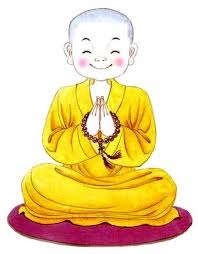 MUïc  3: QUYEÁT  NGHI1Nhö Lai Taïng thanh tònh do ñaâu hoát nhieân coù chuùng sanh?Phuù Laâu Na Di Ða La Ni Töû traät vai aùobeân  phaûi,  goái  phaûi  chaám  ñaát,  quyø  thaúng chaép   tay,   cung   kính   baïch:   Ðaïi   oai   ñöùc Theá  Toân  kheùo  vì  chuùng  sanh  dieãn  baøy  ñeä nhaát  nghóa  ñeá.  Phaät  tuyeân  minh  coát  ñeå tröø  meâ  hoaëc   cho  chuùng   con.   Baïch   TheáToân! Boïn oâng Anan tuy noùi laø ñaõ khai ngoä nhöng  thaät  chöa  tröø  heát  taäp  khí  höõu  laäu. Ðeán nhö baûn thaân con ñaõ döï haøng voâ hoïc, ñaõ   ñöôïc   Theá   Toân   cho   laø   ngöôøi   thuyeátphaùp   ñöùng   haøng   ñaàu.   Vaäy   maø   con   nay vaãn  coøn  nhieàu  nghi  hoaëc.  Nhö  keû  ñieác  ôûxa    traêm    böôùc,    laéng   nghe   tieáng   muoãi moøng.   Maét   saùng   coøn   khoâng   thaáy   noåi, huoáng chi tai ñieác laøm sao nghe?1.-  Baïch  Theá  Toân,  Nhö  Lai  Taïng  baûn nhieân  thanh  tònh.  Vì  sao  hoát  nhieân  thaønhcaùc  töôùng  höõu  vi  thöù  lôùp  thieân  löu,  dieät roài laïi sanh, noái tieáp khoâng döùt?2.-  Laøm  sao  baûy  ñaïi  ñoàng  vieân  dung khaép  phaùp  giôùi  maø  khoâng  laêng  dieät  laãn nhau?  Con  nay  khoâng  bieát  nghóa  aáy  doñaâu.  Xin  Phaät  phaùt  loøng  ñaïi  töø  veùn  maây meâ laàm cho con vaø ñaïi chuùng.Noùi  roài  naêm  voùc  gieo  xuoáng  ñaát,  kính mong lôøi daïy töø bi voâ thöôïng cuûa Nhö Lai.Chæ roõ caên nguyeân hö voïng:Ðöùc  Theá  Toân  baûo  Phuù  Laâu  Na  vaø  caùc A-la-haùn:  Ngaøy  nay  Nhö  Lai  chæ  baøy  taùnhchaân    thaéng   nghóa    trong    thaéng   nghóa, khieán:Haøng   ñònh   taùnh   Thanh-vaên   cuøng nhöõng   ai   chöa   ñöôïc   nhò   khoâng   (nhaân-khoâng,   phaùp-khoâng)   phaùt   taâm   hoài   höôùng thöôïng thöøa.Caùc   baäc   A-la-haùn   ñeàu   ñöôïc   Nhaát thöøa,  caûnh  giôùi  tòch  dieät,  chaân  a-lan-nhaõ, chính tu haønh xöù.OÂng  haõy  nghe  kyõ,  toâi  seõ  vì  oâng  maønoùi.Caùc  oâng  Phuù  Laâu  Na  laúng  laëng  kính vaâng.Naøy  Phuù  Laâu  Na!  Nhö  oâng  vöøa  hoûi, ñaõ  laø  baûn  nhieân  thanh  tònh  laøm  sao  boãng sanh ra nuùi soâng ñaát lieàn? Vaäy oâng khoângthöôøng  nghe  Nhö  Lai  chæ  daïy:  “Taùnh  giaùc dieäu minh, baûn giaùc minh dieäu” hay sao?Baïch   Theá   Toân!   Vaâng,   con   thöôøng ñöôïc nghe.Giaùc  Minh  nghóa  laø  baûn  taùnh  Minh neân  goïi  laø  Giaùc  hay  vì  Giaùc  khoâng  minh nay phaûi minh theâm?Khoâng  minh  maø  goïi  laø  Giaùc  aét  Giaùc voâ sôû minh (khoâng bieát gì).Theo  yù  oâng  heã  voâ  sôû  minh  aét  khoâng minh  giaùc.  Nhöng  thaät  ra  heã  coù  sôû  (ñeå  ñoái vôùi  naêng)  thì  khoâng  phaûi  laø  Giaùc.  Khoâng minh  sao  goïi  laø  Giaùc  Taùnh  Traïm  Minh?Naøy   Phuù   Laâu   Na,   taùnh   giaùc   voán   minh, voïng  maø  muoán  minh  theâm  caùi  giaùc  (sanh töôùng   voâ   minh).   Giaùc   khoâng   naêng   sôû(32). Nhaân   minh   laäp   sôû   (töôùng   phaàn)   lieàn   coù voïng  naêng  (kieán  phaàn).  Trong  taùnh  khoângkhaùc   khoâng   ñoàng,   boãng   thaønh   coù   khaùc (chuyeån  töôùng:  thöùc  thöù  8).  Nhaân  khaùc  vôùi caùi  khaùc  maø  laäp  ñoàng  (hieän  töôùng)  ñeå  roài laïi  coù  khoâng  ñoàng  khoâng  khaùc  (höõu  tìnhchuùng  sanh,  thaân  khoâng  ñoàng  vì  thaân  caên  boán ñaïi  chaát  ngaïi,  taùnh  khoâng  khaùc  vì  kieán  tinh vaãn  dieäu  minh).  Voïng  taâm  voïng  caûnh  ñoái ñaõi sanh lao (daãn khôûi thöùc baûy). Lao löï maõi (haèng   thaåm   tö   löôøng,   phaân   bieät   phaùp   chaáp) phaùt  sanh  traàn  nieäm  nhieãm  tröôùc  (yù  thöùc, ngaõ  chaáp  caâu  sanh)  töï  vaån  ñuïc  laãn  nhau (theo  danh  chaáp  töôùng:  ngaõ  chaáp  phaân  bieät), ñöa  ñeán  traàn  lao  phieàn  naõo  (khôûi  nghieäp töôùng).  Noåi  leân  thaønh  theá  giôùi,  laëng  xuoángthaønh  hö  khoâng.  Hö  khoâng  laø  ñoàng,  theá giôùi   laø   khaùc   (y   baùo).   Caùi   khoâng   ñoàng khoâng khaùc laø caùc phaùp höõu vi (chaùnh baùo. Khoå  töôùng:  chuùng  sanh  ñoïa  trong  nguïc  5  aám bao giôø xuaát ly?).Ba töôùng tieáp tuïc:Taùnh   giaùc   saùng   suoát,   hö   khoâng   meâ muoäi,  ñoái  ñaõi  nhau  thaønh  chuyeån  ñoäng neân   coù   phong   luaân   naém   giöõ   theá   giôùi.Trong   hö   khoâng   dao   ñoäng,   taùnh   Minh kieân  ngöng  ñeå  chöôùng  ngaên,  thaønh  taùnhcöùng. Caùc loaïi  kim  baûo ñeàu  do  Minh Giaùc kieân  ngöng  cho  neân  coù kim luaân  naém  giöõcoõi  nöôùc.  Phong  ñaïi  vaø  kim  baûo  coï  xaùt nhau  neân  coù  hoûa  ñaïi  laø  taùnh  bieán  hoùa. Ngoïn  löûa  xoâng  leân,  kim  baûo  chaûy  nöôùc cho neân coù thuûy luaân ôû möôøi phöông. Löûa boác  leân,  nöôùc  sa  xuoáng,  giao  nhau  phaùthieän  laäp  thaønh  chaát  ñaëc.  Choã  öôùt  laø  bieån lôùn,  choã  khoâ  laø  goø  noåi.  Vì  vaäy  trong  bieån thöôøng  khôûi  saùng  löûa,  trong  goø  noåi  soâng ngoøi  thöôøng  chaûy.  Theá  nöôùc  keùm  theá  löûa keát  thaønh  nuùi  cao.  Vì  vaäy  ñaù  nuùi  ñaäp  baättia  löûa,  naáu  chaûy  ra  nöôùc.  Theá  ñaát  keùm theá nöôùc ruùt thaønh coû caây. Vì vaäy röøng ruù ñoát ra ñaát, vaét ra nöôùc.Voïng  töôûng  giao  xen  phaùt  sanh,  xoay vaàn   laøm   chuûng   töû   cho   nhau.   Do   nhaân duyeân aáy theá giôùi tieáp tuïc.Naøy  Phuù  Laâu  Na,  voïng  chaúng  phaûi  gì khaùc,  taùnh  giaùc  voán  minh  laïi  theâm  phaân bieät  hoùa  ra  laàm  loãi.  Sôû  minh  ñaõ  voïng  laäpthì  naêng  minh  khoâng  vöôït  khoûi.  Do  nhaân duyeân  aáy  nghe  khoâng  ngoaøi  tieáng,  thaáykhoâng   ngoaøi   saéc.   Saùu   traàn   saéc   thanh höông  vò  xuùc  phaùp  ñaõ  voïng  laäp  thì  moät tinh  minh  phaân  khai  thaønh  saùu  caên  Thaáy Nghe Ngöûi Neám Xuùc Bieát.Ðoàng  nghieäp  raøng  buoäc  nhau  maø  hôïp,ly,  thaønh,  hoùa.  Caùi  thaáy  phaùt  minh  caùc saéc.  Voïng  taâm  thaáy  voïng  caûnh,  khôûi  voïng hoaëc.  YÙ kieán  khaùc nhau thaønh  gheùt, ñoàng nhau   thaønh   aùi.   Duïc   töôûng   thaønh   haït gioáng.   Thaâu   naïp   haït   gioáng   thaønh   thai.Giao caáu phaùt sanh, haáp daãn ñoàng nghieäp neân coù nhaân duyeân sanh ra yeát-la-lam, aùt-boà-ñaøm    v.v...(33)    Thai    sanh,   thaáp    sanh, noaõn  sanh,  hoùa  sanh,  tuøy  phaän  sôû  öùng. Noaõn  duy  töôûng  sanh,  thai  nhaân  tình  coù,thaáp   hôïp   aåm   öôùt   thaønh   thaân.   Coøn   hoùa sanh thì lìa thaân cuõ maø öùng hieän.Tình  töôûng  hôïp  ly  thay  nhau  dôøi  ñoåi neân  caùc  loaøi  theo  nghieäp  maø  leân  xuoángluaân  hoài.  Do  nhaân  duyeân  aáy  chuùng  sanh tieáp tuïc.Naøy Phuù Laâu Na, töôûng aùi thaét chaët, aùi chaúng  theå  rôøi  neân  cha  meï  con  chaùu  sanh nhau  khoâng  ngôùt.  Boïn  naøy  laáy  tham  duïc laøm   goác.   Thai   noaõn   thaáp   hoùa   tuøy   söùc maïnh  yeáu  aên  nuoát  laãn  nhau,  boïn  naøy  laáytham  saùt  laøm  goác.  Ngöôøi  aên  thòt  deâ,  deâ cheát  laøm  ngöôøi,  ngöôøi  cheát  laøm  deâ.  Cöù nhö  vaäy  möôøi  loaøi  sanh  roài  cheát,  cheát  roài sanh,   cöôùp   maïng   laãn   nhau,   cuøng   vôùi nghieäp aùc cuøng sanh cuøng töû. Boïn naøy laáytham  troäm  laøm  goác.  Ngöôøi  naøy  maéc  nôï thaân  maïng  ngöôøi  kia,  ngöôøi  kia  traû  nôï ngöôøi  naøy.  Vì  nhaân  duyeân  aáy  traûi  traêm ngaøn  kieáp  ôû  trong  luaân  hoài.  Ngöôøi  naøy yeâu   taâm   ngöôøi   kia,   ngöôøi   kia   meán   saécngöôøi  naøy.  Vì  nhaân  duyeân  aáy  traûi  traêmngaøn  kieáp  trong  voøng  raøng  buoäc.  Duy  3 moùn saùt  ñaïo  daâm  laø goác. Do ñoù nghieäp quaû tieáp tuïc.Phuù  Laâu  Na,  ba  thöù  ñieân  ñaûo  tieáp  tuïc aáy  ñeàu  do  taùnh  Giaùc  Minh.  Nhaân  phaânbieät  thaáy  coù  töôùng,  theo  voïng  töôûng  kieán chaáp  sanh.  Caùc  töôùng  höõu  vi,  nuùi  soâng ñaát  lieàn,  thöù  lôùp  ñoåi  dôøi.  Nhaân  ñaây  hö voïng cöù heát laïi baét ñaàu.Giaùc khoâng sanh meâ:Phuù Laâu  Na  baïch:  Baûn  dieäu  giaùc  minhcuûa   chuùng   sanh   voán   ñoàng   taâm   Phaät, khoâng   taêng   khoâng   giaûm,   voâ   traïng   hoát sanh  nuùi  soâng  ñaát  lieàn  caùc  töôùng  höõu  vi. Nhö Lai nay ñöôïc Dieäu Khoâng Minh Giaùc. Vaäy bao giôø nuùi soâng ñaát lieàn cuøng chuùng sanh nghieäp quaû laäu taäp laïi sanh ra(34)?Ví  nhö  ngöôøi  meâ  nôi  moät  xoùm  laøng, laàm  phöông  Nam  thaønh  phöông  Baéc.  Meâ naøy nhaân meâ maø coù hay nhaân ngoä maø ra?–  Cuõng  khoâng  nhaân  meâ,  cuõng  khoâng nhaân  ngoä.  Meâ  voán  khoâng  coù  goác,  laøm  sao nhaân meâ? Coøn ngoä khoâng phaûi laø caùi sanhra meâ, laøm sao noùi nhaân ngoä?Ngöôøi  meâ  kia,  chính  trong  luùc  meâboãng  coù  ngöôøi  ngoä  chæ  baøy  cho  tænh.  Phuù Laâu  Na,  yù oâng  theá naøo?  Ngöôøi  aáy  tænh  roài coøn meâ nöõa khoâng?Thöa khoâng.Phuù  Laâu  Na,  möôøi  phöông  Nhö  Laicuõng  vaäy.  Meâ  khoâng  coù goác.  Taùnh  roát  raùo khoâng.  Xöa  voán  khoâng  meâ,  chæ  hình  nhö coù   meâ   coù   giaùc.   Giaùc   roài   meâ   dieät.   Giaùc khoâng  sanh  meâ.  Ngöôøi  ñaõ  khoûi  beänh  loùa, hoa  ñoám  ñaõ  dieät.  ÔÛ  choã  hö  khoâng  mongñôïi  hoa  ñoám  sanh  nöõa.  OÂng  xeùt  ngöôøi  aáy laø ngu hay trí?Hö  khoâng  voán  khoâng  hoa  ñoám.  Thaáy hoa  ñoám  sanh  dieät  ñaõ  laø  ñieân  ñaûo.  Laïi coøn  muoán  noù  sanh  trôû  laïi  thì  thaät  laø ñieân cuoàng. Chaúng theå goïi laø ngu hay trí!OÂng  hieåu  nhö  vaäy,  laøm  sao  coøn  hoûi taùnh dieäu giaùc minh cuûa chö Phaät luùc naøolaïi  sanh  ra  nuùi  soâng  ñaát  lieàn.  Vaøng  ñaõ luyeän  thaønh  roøng  roài,  khoâng  xen  quaëngnöõa.  Caây  ñaõ  ñoát  thaønh  tro,  khoâng  trôû  laïi hình  caây.  Boà-ñeà  Nieát-baøn  cuûa  chö  Phaät cuõng vaäy.2Bảy ñaïi vieân maõn dung hoøa:Phuù  Laâu  Na,  oâng  hoûi  veà  ñaát  nöôùc  gioù löûa,  baûn  taùnh  vieân  maõn  dung  hoøa,  cuøng khaép phaùp giôùi. OÂng nghi sao nöôùc löûa laïi khoâng  laán  nhau  dieät  nhau.  Hö  khoâng  vaø ñòa  ñaïi  ñeàu  cuøng  khaép  phaùp  giôùi,  leõ  ra khoâng dung nhau.Naøy  Phuù  Laâu  Na,  hö  khoâng  baûn  theå khoâng  phaûi  saéc  töôùng  nhöng  khoâng  ngaên caûn  saéc  töôùng  phaùt  huy.  Trong  hö  khoâng, maët  trôøi  soi  thì  saùng,  maây  keùo  thì  toái,  gioùlay thì ñoäng, trôøi taïnh thì trong, hôi ñoïng thì  ñuïc,  buïi  noåi  thì  muø,  nöôùc  ñöùng  thìaùnh.  YÙ  oâng  nghó  sao?  Caùc  töôùng  höõu  vi khaùc nhau nhö vaäy do vaät sanh hay nhaânhö  khoâng  coù?  Phuù  Laâu  Na,  khi  maët  trôøi chieáu  soi,  ñaõ  laø  maët  trôøi  saùng  thì  möôøi phöông  theá  giôùi  phaûi  thaønh  saéc  maët  trôøi, laøm   sao  giöõa  hö   khoâng   coøn   rieâng  thaáy maët  trôøi  troøn?  Neáu  laø  hö  khoâng  saùng  thìhö  khoâng  töï  soi  chieáu,  laøm  sao  giöõa  ñeâm maây  muø  khoâng  saùng?  Vaäy  neân  bieát  saùng khoâng   phaûi   maët   trôøi,   khoâng   phaûi   hö khoâng.  Cuõng  khoâng  lìa  hö  khoâng  vaø  maët trôøi.  Xeùt  töôùng  voán  voïng  khoâng  theå  chæbaøy.  Cuõng  nhö  hoa  ñoám  ôû  hö  khoâng,  bao giôø   keát   quaû?   Laøm   sao   coøn   gaïn   hoûi   caùinghóa   laán   dieät   laãn   nhau?   Xeùt   taùnh  voán chaân,  nguyeân  dieäu  giaùc  minh.  Taùnh  giaùc dieäu  minh  voán  khoâng  phaûi  laø  nöôùc  haylöûa,  laøm  sao  coøn  hoûi  nghóa  khoâng  dung ñöôïc nhau?Baûn  taùnh  dieäu  minh  chaân  thaät  cuõng nhö  vaäy.  OÂng  phaùt  minh  hö  khoâng  thì  coùhö  khoâng  hieän  ra.  Ðaát  nöôùc  gioù  löûa  moãi moãi  phaùt  minh  thì  moãi  moãi  hieän  ra.  Neáu cuøng phaùt minh thì cuøng hieän.Theá  naøo  laø  cuøng  hieän?  Phuù  Laâu  Na, nhö  trong  moät  doøng  soâng  hieän  boùng  maët trôøi.  Hai  ngöôøi  cuøng  thaáy  maët  trôøi  trong nöôùc.  Roài  moät  ñi  veà  Ðoâng,  moät  ñi  veà  Taây.Hai  beân  ñeàu  thaáy  coù  maët  trôøi  theo  mình cuøng ñi. Khoâng neân gaïn hoûi  maët  trôøi  coù 1 sao  laïi  thaønh  2?  Maët  trôøi  ñaõ  thaønh  2,  laøm sao  tröôùc  kia  chæ  thaáy  1?  Hö  voïng  uyeån chuyeån khoâng theå baèng cöù.Hôïp vôùi traàn töôùng:Phuù  Laâu  Na,  oâng  ñem  saéc  khoâng  laán cöôùp  laãn  nhau   nôi  Nhö  Lai  Taïng.  Nhö Lai  Taïng  seõ  theo  oâng  laøm  saéc  laøm  khoâng cuøng  khaép  phaùp  giôùi.  Vaäy  neân  trong  aáy gioù   thoåi   thì   ñoäng,   hö   khoâng   yeân   laëng,maët  trôøi  chieáu  saùng,  maây  muø  thaønh  toái. Chuùng  sanh  meâ  laàm,  traùi  vôùi  giaùc  taùnh,hôïp  vôùi  traàn  töôùng,  phaùt  lao  neân  coù  caùc töôùng theá gian.Hôïp vôùi Nhö Lai Taïng:Toâi duøng taùnh dieäu minh khoâng sanh dieät  hôïp  vôùi  Nhö  Lai  Taïng  thì  Nhö  Lai Taïng   dieäu   minh   tòch   chieáu   khaép   phaùp giôùi.  Moät  laø  voâ  löôïng,  voâ  löôïng  laø  moät. Trong  nhoû  hieän  lôùn,  trong  lôùn  hieän  nhoû.Khoâng   ñoäng   ñaïo   traøng   maø   cuøng   khaép möôøi  phöông,  thaân  haøm  caû  hö  khoâng  voâ taän.  Coõi  baûo  vöông  hieän  trong  ñaàu  maåy loâng.  Ngoài  treân  maåy  buïi  chuyeån  baùnh  xe phaùp   lôùn.   Dieät   traàn   hôïp  giaùc   neân   phaùt chaân nhö dieäu giaùc minh taùnh.Theå tòch “phi” taát caû:Nhöng  Nhö  Lai  Taïng  baûn  taùnh  dieäu vieân,  khoâng  phaûi  laø  taâm,  laø  khoâng,  laø  ñaát nöôùc gioù löûa. Khoâng phaûi laø maét, tai, muõi, löôõi,  thaân,  yù;  khoâng  phaûi  laø  saéc,  thanh, höông,  vò,  xuùc,  phaùp;  khoâng  phaûi  laø  nhôõnthöùc  giôùi  ñeán  yù  thöùc  giôùi.  Khoâng  phaûi  voâ minh  hay  voâ  minh  taän...  cho  ñeán  khoângphaûi  laõo  töû,  laõo  töû  taän.  Khoâng  phaûi  khoå taäp  dieät  ñaïo.  Khoâng  phaûi  laø  trí  laø  ñaéc. Khoâng  phaûi  laø boá  thí,  trì  giôùi,  nhaãn  nhuïc, tinh taán, thieàn ñònh, baùt nhaõ ba la maät ña. Cho ñeán cuõng khoâng phaûi laø Nhö Lai, öùngcuùng,  chaùnh  bieán  tri.  Khoâng  phaûi  laø  đaïi Nieát-baøn,  thöôøng laïc  ngaõ tònh. Vì  Nhö  Lai Taïng  khoâng   phaûi  laø  caùc  phaùp   theá  gian hay xuaát theá gian.ñ) Duïng chieáu “töùc” taát caû:Nhö   Lai   Taïng   baûn   taùnh   minh   dieäucuõng töùc laø taâm, laø khoâng, laø ñaát nöôùc gioù löûa.  Töùc  laø maét,  tai,  muõi,  löôõi,  thaân,  yù;  töùc laø  saéc,  thanh,  höông,  vò,  xuùc,  phaùp;  töùc  laø nhôõn thöùc giôùi cho ñeán yù thöùc giôùi. Töùc laø voâ minh, töùc laø heát voâ minh... cho ñeán töùclaø  laõo  töû,  heát  laõo  töû.  Töùc  laø  khoå  taäp  dieät ñaïo.  Töùc  laø  trí  laø  ñaéc.  Töùc  laø  boá  thí,  trìgiôùi,  nhaãn  nhuïc,  tinh  taán,  thieàn  ñònh,  baùt nhaõ ba la maät ña. Cho ñeán töùc laø Nhö Lai,öùng  cuùng,  chaùnh  bieán  tri.  Töùc  laø  ñaïi  Nieát- baøn, thöôøng laïc ngaõ tònh. Vì Nhö Lai Taïng töùc laø caùc phaùp theá gian vaø xuaát theá gian.Dieäu trí phaùt dieäu duïng:Taùnh giaùc dieäu minh Nhö Lai Taïng rôøi caùc   nghóa   “töùc”   “phi”   cuõng   laø   “töùc”   laø“phi”. Laøm sao theá gian 3 coõi vaø caùc haøng xuaát   theá   gian   (Thanh-vaên,   Duyeân-giaùc)   coù theå  ñem  choã  hieåu  bieát  cuûa  mình  maø  ño löôøng Voâ-thöôïng Boà-ñeà Nhö Lai? Laøm saoduøng  tieáng  noùi  theá  gian  maø  vaøo  ñöôïc  trikieán  Phaät?  Nhö  chieác  döông  caàm,  ngoùn tay vuïng veà chæ phaùt ra baûn nhaïc traàn lao meät  nhoïc.  Coøn  tay  taøi  töû  thì  ôû  ngay  nôi ñoù,   phu   taáu   nhaïc   ñieäu   du   döông.   OÂng cuøng   chuùng   sanh   cuõng   vaäy.   Taâm   taùnhchaân  thaät  ai  naáy  ñaày  ñuû.  Nhöng  toâi  chæ caàn  aán  ngoùn  chaân,  haûi  aán  phaùt  quang(35).Coøn  caùc  oâng  vöøa  moáng  taâm,  traàn  lao  ñaõ khôûi.  Do  khoâng  sieâng  naêng  caàu  ñaïo  voâthöôïng  giaùc,  chæ  öa  nhôù  tieåu  thöøa,  ñöôïc chuùt ít ñaõ cho laø ñuû.3Chuùng sanh nhaân ñaâu coù voïng:Phuù Laâu Na baïch: “Chaân taâm vieân giaùc dieäu  minh  cuûa  con  vaø  Nhö  Lai  ñeàu  vieân maõn  khoâng  hai.  Con  vì  voïng  töôûng  khieán ôû   laâu   trong   luaân   hoài.   Nay   ñöôïc   thaùnh thöøa  coøn  chöa  roát  raùo.  Theá  Toân  ñaõ  dieättroïn  taát  caû  caùc  voïng,  chæ  coù  dieäu  duïng chaân  thöôøng.  Xin  hoûi  Nhö  Lai:  Heát  thaûychuùng   sanh   nhaân   ñaâu   coù   voïng,   töï   laáp dieäu minh maø chòu luaân chuyeån?”Meâ khoâng nguyeân nhaân:Phaät  baûo  Phuù  Laâu  Na:  “OÂng  tuy  tröø nghi  nhöng  coøn  laàm  chöa  döùt.  Nay  toâi  laïi ñem nhöõng vieäc hieän tieàn theá gian ñeå hoûioâng.   Haù   oâng   khoâng   nghe,   trong   thaønh Thaát  La  Phieät,  coù  anh  Dieãn  Nhaõ  Ðaït  Ða,buoåi  mai  soi  göông,  thaáy  loâng  maøy  con maét.  Roài  giaän  traùch  ñaàu  mình  sao  khoâng thaáy   maët   maøy,   cho   laø   gioáng   yeâu   quaùi, boãng  nhieân   phaùt  ñieân   boû  chaïy.   Theo  yù oâng, ngöôøi aáy vì sao phaùt ñieân?Ngöôøi  aáy  taâm  cuoàng,  khoâng  coù  côù  gì khaùc.Dieäu  giaùc  minh  vieân  voán  vaãn  vieân minh   dieäu.   Ðaõ   goïi   laø   voïng   laøm   sao   coù nhaân. Neáu coù nguyeân nhaân ñaâu coøn goïi laøvoïng.  Voïng  töôûng  xoay  vaàn  laøm  nhaân  laãn nhau.  Meâ  laïi  chöùa  meâ  traûi  vi  traàn  kieáp.Phaät  tuy  phaùt  minh  maø  chuùng  sanh  vaãn khoâng  theå trôû veà.  Neáu  roõ meâ khoâng  nhaân thì  voïng  khoâng  choã  nöông.  Coøn  khoâng  coùsanh,  laáy  gì  ñeå  dieät.  Ðöôïc  ñaïo  Boà-ñeà  nhö ngöôøi   tænh   giaác,   keå   chuyeän   chieâm   bao. Nhôù bieát roõ raøng nhöng laøm sao laáy ñöôïc vaät  trong  moäng.  Dieãn  Nhaõ  Ðaït  Ða  nhaânduyeân  gì  töï  sôï  ñaàu  boû  chaïy?  Boãng  nhieân heát ñieân nhöng caùi ñaàu ñaâu phaûi töø ngoaøiñöa  tôùi.  Ngay  khi  ñang  ñieân,  ñaàu  cuõng khoâng  heà  maát.  Phuù  Laâu  Na,  taùnh  voïng  laø nhö vaäy, nguyeân nhaân ôû ñaâu?Dieäu phaùp lieân hoa baát hoaïi:Chæ  caàn  khoâng  theo  phaân  bieät  3  töôùng tieáp  tuïc  laø  theá  giôùi,  chuùng  sanh,  nghieäpquaû.  Tham  saân  si  ñaõ  ñoaïn,  saùt  ñaïo  daâm khoâng sanh. Taùnh Dieãn Nhaõ Ðaït Ða trong taâm  oâng  seõ  töï  heát.  Heát  töùc  Boà-ñeà  thaéng tònh  minh  taâm,  baûn  lai  cuøng  khaép  phaùp giôùi, khoâng töø ai ñem laïi. Naøo caàn gì phaûi tu chöùng nhoïc nhaèn vaát vaû.Ví nhö coù ngöôøi ôû vaït aùo buoäc moät haït chaâu nhö yù maø khoâng hay bieát. Ngöôøi naøy phaûi  ñi  xin  aên  rong  ruoåi  phöông  xa,  tuy thaät ngheøo naøn nhöng haït chaâu khoâng heàbò  maát.  Boãng  nhieân  coù  ngöôøi  trí  chæ  cho. Töø  ñoù  ngöôøi  aáy  muoán  gì  ñöôïc  naáy,  thaønhgiaøu  coù  lôùn.  Haït  chaâu  quyù  baùu  khoâng  töø ngoaøi tôùi.4Nghi nhaân duyeân töï nhieân:Anan  ñaûnh  leã  chaân  Phaät  baïch  raèng: “Ðöùc Theá Toân  hieän  noùi  3 duyeân  tham  saân si  ñoaïn  roài,  3  nhaân  saùt  ñaïo  daâm  khoângsanh,  taùnh  ñieân  Dieãn  Nhaõ  Ðaït  Ða  trong taâm  töï  heát.  Heát  töùc  Boà-ñeà,  khoâng  nhôø  ai khaùc  ñöa  tôùi.  Nhö  theá  roõ  raøng  laø  nhaân duyeân roài. Nay sao ñöùc Nhö Lai laïi baùc boû nghóa  nhaân  duyeân?  Chính  con  do  nhaânduyeân  maø  taâm  ñöôïc  khai  ngoä.  Baïch  Theá Toân!  Ðaâu  phaûi  chæ  haøng  Thanh-vaên  höõu hoïc  chuùng  con,  hieän  trong  hoäi  naøy,  ñaïi Muïc  Kieàn  Lieân,  Xaù  Lôïi  Phaát,  Tu  Boà  Ðeà v.v...  cuõng  töø  laõo  Phaïm  Chí  nghe  lyù  nhaânduyeân  cuûa  Phaät  maø  phaùt  taâm  tu  haønh, nay ñaõ ñöôïc quaû voâ laäu. Neáu Boà-ñeà khoângdo  nhaân  duyeân  thì  caùc  thuyeát  töï  nhieân cuûa   Caâu   Xaù   Ly   ôû   thaønh   Vöông   Xaù   laïithaønh  ñeä  nhaát  nghóa.  Xin  Phaät  ruû  loøng ñaïi  bi,  khai  môû  choã  meâ  laàm  cho  chuùng con”.Duøng thí duï baøi xích:Naøy Anan, töùc nhö Dieãn Nhaõ Ðaït Ða, neáu  dieät  tröø  nhaân  duyeân  taùnh  ñieân  thìtaùnh  khoâng  ñieân  töï nhieân  hieän  ra.  Caùc  lyù nhaân duyeân töï nhieân roát cuøng chæ coù vaäy.Anan,  ñaàu   Dieãn   Nhaõ  Ðaït  Ða  voán   töï nhieân.  Ðaõ  töï  nhieân  thì  coù  luùc  naøo  khoâng töï  nhieân.  Vaäy  nhaân  duyeân  gì  sôï  ñaàu  maøphaùt  ñieân  boû  chaïy?  Ðaàu  voán  khoâng  maát. Vì ñieân maø sôï chaïy chôù naøo coù thay ñoåi gì maø  phaûi  nhôø  ñeán  nhaân  duyeân.  Neáu  taùnh ñieân voán laø töï nhieân vaø voán saün coù thì khi chöa  ñieân,  caùi  ñieân  nuùp  ôû  choã  naøo?  Neáutaùnh  khoâng  ñieân  laø  töï  nhieân  thì  caùi  ñaàu vaãn   khoâng   maát,   sao   laïi   phaùt   ñieân   boûchaïy? Neáu tænh ngoä bieát ñaàu vaãn ñaáy, bieát mình  chaïy  chæ  vì  ñieân  thì  nhaân  duyeân  vaø töï nhieân ñeàu laø hí luaän.Daãn vaøo Boà-ñeà:Vaäy  neân  toâi  noùi  3  duyeân  ñoaïn  tröø  töùc taâm Boà-ñeà. Taâm sanh-dieät dieät, taâm Boà-ñeà sanh, ñoù vaãn laø sanh dieät. Bao giôø dieät vaøsanh  ñeàu  heát  môùi  laø  voâ  coâng  duïng  ñaïo. Neáu coù töï nhieân, nhö vaäy roõ raøng taâm  töï nhieân  sanh,  taâm  sanh-dieät  dieät, ñaây  cuõng laø  sanh  dieät.  Caùi  khoâng  sanh  dieät  goïi  laø töï  nhieân.  Cuõng  nhö  caùc  töôùng  hoøa  laãnthaønh  ra  moät  theå  goïi  laø  taùnh  hoøa  hôïp. Caùi   khoâng   hoøa   hôïp   goïi   laø   taùnh   baûn nhieân.  Baûn  nhieân  khoâng  phaûi  baûn  nhieân. Hoøa  hôïp  khoâng  phaûi  hoøa  hôïp.  Hoøa  hôïpvaø   baûn   nhieân   ñeàu   rôøi   boû.   Rôøi   boû   vaø khoâng   rôøi   boû   ñeàu   “phi”.   Caâu   naøy   môùi khoâng hí luaän.Boà-ñeà   Nieát-baøn   coøn   xa.   Neáu   khoâng nhieàu  kieáp  sieâng  naêng  tu  chöùng  thì  ghinhôù  thanh  tònh  dieäu  lyù  12  boä  kinh  cuûa möôøi  phöông  haèng  haø  sa  Nhö  Lai,  caøng theâm hyù luaän.OÂng  noùi  lyù  nhaân  duyeân  töï  nhieân  chaéc chaén  roõ  raøng.  Ngöôøi  ñôøi  khen  oâng  laø  hoïcgioûi  baäc  nhaát.  Lòch  kieáp  huaân  taäp  nghe nhieàu   vaãn   khoâng   thoaùt   naïn   Ma   Ðaêng Giaø. Phaûi ñôïi  thaàn chuù Phaät Đænh  cuûa toâi daäp taét taâm daâm, coâ chöùng quaû A-na-haøm thaønh  röøng  tinh  taán  ôû  trong  Phaät  Phaùp, oâng  môùi  ñöôïc  giaûi  thoaùt.  Vaäy  neân  Anan, nhieàu kieáp vaâng giöõ Nhö Lai bí maät dieäunghieâm  chaúng  baèng  moät  ngaøy  tu  voâ  laäunghieäp, xa rôøi  theá gian hai khoå yeâu gheùt. Daâm  nöõ  Ma  Ðaêng  Giaø  nhôø  söùc  thaàn  chuùtieâu  dieät  taâm  aùi,  nay  laø  Taùnh  Tyø-kheo-ni. Cuøng vôùi meï La Haàu La laø Gia Du Ðaø La, roõ bieát  nhieàu  ñôøi  ñaõ qua chæ  khoå vì  tham aùi   neân   moät   loøng   huaân   tu   phaùp   voâ   laäuthieän. Moät ngöôøi ñaõ giaûi thoaùt, moät ngöôøi ñöôïc   thoï   kyù.   Sao   oâng   töï   khinh,   coøn vöôùng thaáy nghe.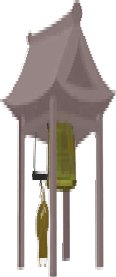 CHUÙ THÍCHSamatha:  Chæ,  nhö  ñeå  yeân  ly  nöôùc  töï  laéng. Theo vaên kinh duøng Quaùn (Tyø Baø Xaù Na: vipassana) ñeå ngaãm  xeùt  vaïn   phaùp  hö  voïng,   baûn  taùnh  laø  Nhö  Lai Taïng.  Roài  duøng  vi  maät  quaùn  chieáu  ñeå  an  ñònh  tinh thaàn.  Saùu  caên  ñình  chæ  khoâng  chaïy  theo  saùu  traàn.  Toå Vónh Nghieâm goïi phaàn Samatha laø töø tueä vaøo ñònh.Tam-ma:  Chaùnh  ñònh,  nhö  gaïn  laáy  nöôùc  trong  boû phaàn caën ñuïc. Toå Vónh Nghieâm goïi phaàn naøy laø töø ñònh phaùt tueä. Ñöùc Quaùn Theá AÂm phaûn vaên, phaù  xong 5 aám, chöùng  tòch  dieät  hieän  tieàn  töùc  laø  hoaøn  toaøn  trôû  veà  boån giaùc.Thieàn-na:  Tónh  löï,  ñaõ  gaïn  ñöôïc  nöôùc  trong  roài, phaûi khuaáy leân ñeå nghieäm xem coøn chuùt caën ñuïc naøo thì gaïn noát. Toå Vónh Nghieâm goïi phaàn naøy laø  ñònh tueä caân phaân.  Nghóa  laø  töôùng  saùng  ñaõ  tinh  thuaàn  roài,  ra  vaøo sanh töû ñoä chuùng sanh khoâng coøn phieàn naõo. Töø ñaây an laäp Thaùnh vò.Phieàn  naõo  chöôùng: Thuoäc  ngaõ  chaáp.  Thoâ  laø phaân bieät, teá laø caâu sanh. Thoâ laø thaân kieán. Teá laø nhaäm vaän  khôûi  tham  saân,  noái  tieáp  sanh  töû,  chöôùng  vieäc  tu chöùng. Cuõng goïi laø söï chöôùng, khoâng ñöôïc höôûng nhöõng vui thaéng dieäu coõi trôøi coõi ngöôøi.Sôû  tri  chöôùng:  Thuoäc  phaùp  chaáp.  Thoâ  laø  phaân bieät, teá laø caâu sanh. Thoâ laø khoâng ñaït saùu traàn duy taâm, cho laø thaät coù ôû ngoaøi neân hö voïng thuû chaáp. Teá laø phaùp aùi, khoâng  ñaït  tu chöùng taùnh khoâng, nhaäm  vaän sanh aùi- tröôùc  khoâng  theå  xaû  ly.  Hai  chöõ  sôû-tri  khoâng  phaûi  laø chöôùng  maø  neáu  ngaïi  chaùnh  tri  kieán  töùc  chöôùng  Boà-ñeà. Cuõng  goïi  laø  lyù  chöôùng,  laøm  chöôùng  choã  chöùng  lyù  phaùp khoâng.Chöõ  vaïn:  Taøu  goïi  laø  caùt  töôøng  haûi  vaân:  moät töôùng  laønh  do  coâng  phu  thöïc  hieän  vaïn  ñöùc  môùi  thaønh. Chöõ Vaïn:  caên  baûn  trí;  phoùng quang: haäu  ñaéc  trí;  töø chöõ vaïn phoùng quang: duøng caû hai trí ñeå hieån chaân.Khai môû maét thanh tònh: nhö nhö trí. Xa lìaÑaàu quay traùi phaûi: ñaïi dieän thaân caên ñoäng loaïn.Tónh:  tröôùc  ñoäng  nay  döøng  nghæ.  Taùnh  thaáy  baûn lai  khoâng  heà  ñoäng  neân  Anan  traû  lôøi  “coøn  khoâng  tónh huoáng chi laø ñoäng”.Ngöôøi  giaø  maét  nhìn  khoâng  roõ  chöõ.  Ñeo  kính vaøo laïi thaáy roõ nhö ngöôøi treû. Chöùng toû con maét giaø chôù taùnh thaáy khoâng giaø.Maãu-ñaø-la: baét aán.Ñaâu-la-mieân: meàm nhö boâng.Ñaàu ngoùn tay giô leân laø  chaùnh, chuùc xuoáng laø ñaûo.  Duø  chaùnh  hay  ñaûo,  caùnh  tay  vaãn  y  nguyeân  khoâng theâm  bôùt.  Duï  cho  taâm  chuùng  ta,  duø  laøm  Phaät  hay  laøm ma,  chaân  taâm  vaãn  y  nguyeân  khoâng  theâm  bôùt.  Phaät nhaán maïnh choã naøy ñeå cho phaøm phu vöõng tin mình coù khaû  naêng  thaønh  Phaät.  Kinh  Phaïm  Voõng:  “Ta  laø  Phaät ñaõ  thaønh,  caùc  ngöôi  laø  Phaät  seõ  thaønh.  Thöôøng  coù  loøng tin nhö vaäy thôøi giôùi phaåm ñaõ troïn veïn”.phaân bieät, saùu traàn khoâng can thieäp.Tuy  chanùh  taø  ñeàu  hö  voïng  nhöng  “chaùnh”  caûmKhaùch:  kieán  hoaëc.  Traàn:  tö  hoaëc.  Kieàu  Traàn Nhö  thaáu  roõ  caùi  khoå  luaân  hoài  neân  phaù  kieán-hoaëc  tö- hoaëc. Döùt ñöôïc Taäp, lieàn chöùng A-la-haùn.Tay co môû:  ñaïi  dieän  caûnh  traàn  nay  naéng  mai möa, nay vinh mai nhuïc v.v…quaû  baùo  nhaân  thieân  coøn  hy  voïng  coù  ñöôøng  giaûi  thoaùt, chôù “taø” vaøo ñòa nguïc, thai traâu, buïng ngöïa, bao giôø tænh ngoä? Khaùch coøn ôû trong ba coõi xin löu yù.Saéc: 5 caên + 6 traàn. Taâm:   8 taâm vöông. Caùc duyeân: nhaân  duyeân,  sôû  duyeân  duyeân  v.v...  Taâm sôû:  51thieän aùc. Caùc phaùp sôû duyeân: 24 baát töông öng haønh laø choã thöùc sôû duyeân + 6 voâ vi laø choã trí sôû duyeân.Meâ  muoäi  thaønh  hö  khoâng.  Trong  taêm  toái keát  aùm  thaønh  saéc:  Meâ  muoäi  (voâ  minh)  nhìn  xung quanh thaáy laø hö khoâng. Meâ muoäi taêng tröôûng, trong hö khoâng thaáy ra 7 ñaïi. Töø ñaây bieán hoùa thaønh vaïn phaùp.Saéc  taïp  voïng  töôûng:  Do  aên  uoáng  vaø  thôû,  thaâu naïp 4 ñaïi keát thaønh thaân.Töôùng  cuûa  voïng  töôûng  laø  thaân:  Hoãn  laùo  caûm quaû  baùo  laøm  choù.  Ngang  ngöôïc  caûm  quaû  baùo  laøm  cua v.v...Tuï  duyeân  giao  ñoäng  beân  trong:  6  caên  laõnh  6 traàn  ñem  vaøo  taâm  suy  nghó  roài  laïi  tham  saân  chaïy  theo voïng  caûnh.  Taâm  phan  duyeân  naøy  chính  laø  goác  cuûa  luaân hoài, coøn coù teân laø voïng taâm hay caên baûn sanh töû.Phaùp: chaân  taâm; Duyeân:  trôï  duyeân  ñeå  nhaän ñöôïc chaân taâm.Phaùp taùnh: taùnh cuûa chaân taâm.Maët traêng: chaân taâm; Ngoùn tay: kinh phaùp; Saùng:  trí  tueä;  Toái:  ngu;  Maát  toái:  ngu  maø  khoâng  bieát mình ngu.Voâ  sanh:  vaïn  phaùp  ñeàu  coù  choã  traû  veà:  coù nhaân duyeân ñeå phaùt sanh cuõng nhö coù cha meï ñeå thaønhthaân.  Caùi  thaáy  khoâng  choã  traû  veà:  khoâng  cha  meï: khoâng sanh.Cuõng nhö maùy aûnh, tuøy theo caùc tia saùng maët trôøi  maø  aûnh  coù  gaàn  xa  roäng  heïp.  Plack  laø  choã  nhaän hình vaãn baát ñoäng. Con maét cuõng theá, thaáy caûnh gaàn xa roäng heïp laø do caùc tia saùng chieáu qua con ngöôi. Coøn thò giaùc thaàn kinh laø nôi laõnh caùc hình aûnh vaãn baát ñoäng.Trong baøi kieán tinh baát ñoäng, Phaät quôû chuùng sanh nhaän vaät laøm mình nghóa laø thaâu ñaát nöôùc gioù löûa keát  laøm  thaân,  laáy  boùng  aûnh  phaùp  traàn  nhaän  laøm  taâm. Vì theá chòu luaân hoài sanh töû.Coøn ôû ñaây noùi laàm mình laø vaät: chæ nhaän kieán phaàn cuûa thöùc A-laïi-da laøm ta. Coøn töôùng phaàn chaáp laø caûnh. Cho neân xa traùi vieân thoâng, ngöôïc ñaïo Bo-à ñeà.Kieán  tinh  baát  nhò   (taùnh  thaáy  khoâng  hai): Bôûi kieán taùnh löôïng quaùt 10 phöông, theå chu vaïn phaùp, cuøng vôùi vaïn phaùp chaúng töùc, chaúng ly:Trí caûnh phaân minh:Linh  quang  ñoäc  rôõ,  thoaùt  caû  caên  traàn,  thaân  giôùi khoâng  can,  sanh  töû  khoâng  heä.  Chuùng  sanh  khoâng  ñaït nghóa naøy neân laãn loän chaân voïng, traàm nòch luaân hoài.Trí caûnh phi ñoàng phi dò. (Neáu caây khoâng phaûi laø  caùi  thaáy  laøm  sao  thaáy  ñöôïc  caây.  Neáu  caây  töùc  laø  caùithaáy laøm sao goïi laø caây):Traàn  saùt  phoå  dung,  vaïn  vaät  nhaát  theå,  saéc  taâm khoâng  hai.  Tieåu  thöøa  khoâng  ñaït  nghóa  naøy  neân  traàm khoâng treä tòch, maéc ôû hoùa thaønh.Töø ñaàu kinh tôùi ñaây Phaät chæ noùi nghóa “Baát Töùc” (thaáy  khoâng  phaûi  vaät)  ñeå  phaân  chaân  loïc  voïng,  quyeát choïn  theå  ly  traàn  ñoäc  laäp.  Nay  noùi  veà  nghóa  “Baát  Ly”, ñem  voïng  veà chaân, ñeå  hieån caùi dieäu cuøng vaät hoãn dung. Vì  sôï  ngöôøi  ñöông  cô  chæ  bieát  kieán  taùnh  ly  nhaát  thieát töôùng  (caùi  caây  laø   caùi  caây,   khoâng   phaûi   caùi  thaáy)  maø khoâng  bieát  kieán  taùnh  thò  nhaát  thieát  phaùp  (neáu  caùi  caây khoâng phaûi laø caùi thaáy thì laøm sao thaáy ñöôïc caây).Trí caûnh nhaát nhö (nhö oâng laø  Vaên Thuø, laïi coù ai laø Vaên Thuø thaät hay khoâng coù Vaên Thuø?): Taùnh Phaät tuyeät ñoái (khoâng naêng sôû ñoái ñaõi). Chaân taâm chæ coù moät, khoâng  coù  hai  ñeå  so  saùnh  maø  hoûi  phaûi  chaân  taâm  hay khoâng  phaûi  chaân  taâm.  Caâu  naøy  tieâu  bieåu  ngoaøi  taâm khoâng phaùp, vaïn phaùp laø taâm. Khoâng coù gì khaùc caû, chæ coù taâm thoâi.Phuï chuù KIEÁN TINH BAÁT NHÒBoán thaùnh ñeá moâng meânh toùm laïi coù 2 chieàu:Khoå  vaø  Taäp  laø  nhaân  quaû  löu  chuyeån  sanh  töû. Khoå:  Quaû  sanh  giaø  beänh  cheát.  Taäp:  Tham  saân si caùc phieàn naõo laø nhaân.Dieät  vaø  Ñaïo  laø  nhaân  quaû  trôû  veà  chaân  taâm  baûn taùnh mình ñeå thaønh Phaät.Phaät goïi taâm chuùng ta laø ñaïi thöøa (coã xe lôùn). Hoïc Laêng  Nghieâm  laø  nghieân  cöùu  veà  coã  xe  naøy.  Tuøy  duyeân baát bieán nhö nöôùc noåi soùng, cuøng hieån nghóa Baát nhò.Y moät Taâm coù hai caûnh khaùc nhau: Chaân nhö: Nhö Lai Taïng: tænh. Sanh dieät: Thöùc taïng: meâ.Tuøy theo löïc duïng nhieãm tònh maïnh yeáu maø coùthaùnh  phaøm  caùc  nghieäp  baùo.  Chaân:  chaân  thaät.  Nhö: cöù   nhö   theá.   (Taâm   Kinh:   khoâng   nhô   khoâng   saïch, khoâng sanh khoâng dieät, khoâng theâm khoâng bôùt), tuyeät ñoái  ly  töôùng,  ly  nieäm.  Ngoaøi  xa  lìa  töôùng  sai  bieät  cuûa taát  caû  phaùp  (döùt  caûnh).  Trong  khoâng  taâm  nieäm  laêng xaêng  (döùt  taâm).  Taâm  vaø  Caûnh  ñeàu  döùt  goïi  laø  Taùnh Khoâng.  (Taâm  Kinh:  Trong  taùnh  Chaân  Khoâng  khoâng coù  saéc,  thoï,  töôûng,  haønh,  thöùc...  voâ  sôû  ñaéc).  Nhöng tieáp  theo  ngay  noùi:  Boà-taùt  y  Baùt  Nhaõ  ba  la  maät  ña neân   taâm   khoâng   quaûn   ngaïi...   neân   ñöôïc   ñaïo   quaû   voâ thöôïng chaùnh ñaúng chaùnh giaùc.Vaäy khoâng phaûi laø caùi khoâng roãng tueách maø tieàm taøng  haèng  sa  taùnh  ñöùc  neân  goïi  laø  chaân  khoâng.  Chæ  vì voâ minh  chaáp  voïng thaân,  voïng taâm, voïng  caûnh  neân bò ngaên  che.  Cöù  moãi  nieäm  khôûi  laø  moät  ngaên  che.  Chaân taâm  lieàn  bò  chia  2  (voïng  taâm  ñoái  vôùi  voïng  caûnh).  Voâ nieäm  laø  trôû  veà  Phaät  trí.  Thieàn  toâng  coi  phöông  phaùp naøy  laø  chìa  khoùa  vaøo  ñaïo  Phaät.  Ñöùc  Quaùn  Theá  AÂm khi  sanh  dieät  ñaõ  dieät,  tòch  dieät  hieän  tieàn  töùc  laø  ñaõ chöùng  ñöôïc  Dieäu  Phaùp  Lieân  Hoa  (chaân  taâm)  neân  coù thaàn  thoâng  dieäu  duïng  nhö  phaåm  Phoå  Moân  noùi.  Phaät A Di Ñaø ñaõ trôû veà taâm baát nhò (voâ löôïng thoï) neân môùi coù  khaû  naêng  thieát  laäp  coõi  An  Laïc  ñeå  ñoùn  phaùp  giôùi höõu  tình,  baûo  ñaûm  thaønh  coâng  cho  nhöõng  ai  caàu  Phaät ñaïo.Chuùng ta khoâng bieát chaân nhö laø phaùp duy nhaát, ñoäng  taâm  sanh  nieäm  thaønh  caên  baûn  voâ  minh,  goác sanh   töû  (baát   giaùc).   Moãi   nieäm   phaân   Nhö  Lai  Taïng thaønh  hai  töôùng  Naêng  vaø  Sôû.  Chaân  trí  thaønh  voïng kieán.  Naêng  ñaõ  voïng  thì  sôû  kieán  haún  toaøn  voïng  caûnh. Voïng töôûng nieäm nieäm phan duyeân saùu traàn, ñoùng truï sôû ngay ôû taâm theå chaân nhö. Vì khoâng bieát nhaát chaân phaùp  giôùi  taùnh  theå  chaân  nhö  baát  nhò  neân  cöù  khôûi nieäm phaân bieät töùc laø theo voâ minh.Trong  voïng  töôûng  vaãn  coù  caùi  Bieát  (tuøy  duyeân  baát bieán).  Tænh  ra  trôû  veà  voâ  nieäm  laø  caên  baûn  Boà-ñeà  (kieántinh)  lieàn  chöùng  baûn  höõu  (voâ  sanh  phaùp  nhaãn).  Muoán trôû  veà  tröôùc  heát  phaûi  quaùn  ngaõ  (naêng)  vaø  phaùp  (sôû) ñeàu khoâng ñeå tænh ra.Traûi  10  ngoâi  Tín  chuyeân  quaùn  ñeå  phaù  kieán  hoaëc tö hoaëc.Keá  10  ngoâi  Truï  +  10  ngoâi  Haïnh  +  10  ngoâi  Hoài Höôùng  +  7  ngoâi  Ñòa  giaûi  thoaùt  voïng  thaân,  voïng  taâm, voïng caûnh.Töø  Ñòa  8  –  9  baét  ñaàu  trôû  veà  taùnh  khoâng  hai.  Ñòa 10  môùi  xong  caên  baûn  voâ  minh.  Vaøo  Nhö  Lai  ñòa  môùi thaät   heát   voâ   minh,   thaáu   roõ   phaùp   giôùi   chæ   coù   moät, khoâng  chi  khaùc  neân  goïi  chaân  taâm  chuùng  ta  laø  Nhaát chaân phaùp giôùi.Chuùng  ta  hieän  nay  tu  haønh  toaøn  nöông  yù  thöùc, taâm  phan  duyeân  (voïng  taâm).  Treân  ñöôøng  sanh  töû  noù laø toäi vi tieân, ma vöông chuùa quyû töø noù maø ra. Nay noù ñaõ tænh ngoä bieát chaùn khoå ñoïa laïc, sôï sanh töû. Trong söù  maïng  trôû  veà  thì  coâng  cuûa  noù  cuõng  laïi  ñöùng  ñaàu. Bao  giôø  nhaän  ñöôïc  kieán  tinh  laø  caên  baûn  Boà-ñeà,  nhö ñöùc Quaùn Theá AÂm tu phaûn vaên, chuyeân soi chieáu taùnh nghe, an ñònh lìa nieäm. Duøng chaân trí soi chaân lyù, ñöôïc voâ coâng duïng ñaïo môùi coù duïng cuûa chaân nhö. Ñöùc  Phaät  lìa  naêng  kieán  sôû  kieán  ñoái  ñaõi.  Taâm  ôû  khaép phaùp  giôùi  chính  laø  taùnh  theå  cuûa  vaïn  phaùp  neân  khoânggì  chaúng  bieát,  bieát  khaép  vaø  bieát  ñuùng  goïi  laø  chaùnh bieán tri.Coâng  ñöùc.  Nghe  phaùp  naøy  maø  khoâng  sôï  haõi  thì coù  khaû  naêng  höng  long  gioáng  Phaät,  seõ  ñöôïc  thoï  kyù. Giaùo  hoùa  taát  caû  chuùng  sanh  coõi  Ta  Baø  tu  möôøi  thieän, coâng  ñöùc  khoâng  baèng  suy  ngaãm  tu  haønh  phaùp  naøy khoaûng  moät  böõa  aên  (ñaây  laø  noùi  tu  Thieàn,  phaùp  moân nieäm  Phaät  coâng  ñöùc  cuõng  theá).  Thoï  trì  quan  saùt  moät ngaøy  moät  ñeâm,  möôøi  phöông  Phaät  khen  coâng  ñöùc  traûi a taêng kyø kieáp cuõng khoâng heát.Huûy baùng khoâng tin, toäi baùo voâ löôïng kieáp. Taát caû Nhö Lai y phaùp naøy ñöôïc Nieát-baøn. Taát caû Boà-taùt y phaùp naøy ñöôïc thaät trí.Taát caû Phaät töû y phaùp naøy ñöôïc loøng tin thanh tònh.Vieát phoûng theo Luaän Ñaïi Thöøa Khôûi Tín cuûa Maõ Minh Boà-taùt.Ðaø-la-ni:  Toång  trì:  toång  nhaát  thieát  phaùp,  trì voâ löôïng nghóa.Nhieàu chö:õ  chuù Thuû Langê	Nghieâm.Ðaø-la-ni         Moät chöõ: chöõ AÙm.Khoâng chöõ: tònh Vieân Giaùc taâm.Kieán  vaên  giaùc  tri  hö  voïng  beänh  duyeânhoøa hôïp voïng sanh, hoøa  hôïp voïng töû:  y baùo  chaùnh baùo  ñeàu  do  nhaân  duyeân  neân  sanh  dieät  khoâng  ñình.  Voâ minh  laø  nhaân,  nghieäp  thöùc  laø  duyeân.  Nhaân  duyeân  hoøa hôïp,  trong  voâ  sanh  hö  voïng  coù  sanh.  Coù  maø  huyeãn  coù. Nhaân duyeân bieät ly, hö voïng goïi laø dieät. Ñaây laø töø chaân khôûi voïng. Neáu coù theå lìa caùc duyeân hoøa hôïp cuøng khoâng  hoøa  hôïp  lieàn  dieät  tröø  nhaân  sanh  töû:  ñaây  laø phaûn voïng quy chaân.Hai  thöù  ñieân  ñaûo  voïng  kieán  laø  goác  luaân  hoài.  Bieät nghieäp  voïng  kieán  thuoäc  söï  thöùc  laø  nhaân  phaän  ñoaïn sanh  töû.  Ñoàng  phaän  voïng  kieán  thuoäc  nghieäp  thöùc  laø nhaân  bieán  dòch  sanh  töû.  Lìa  goác  thì  ngoïn  tröø,  töùc  vaên döôùi  noùi  raèng:  “Khoâng  tuøy  phaân  bieät  theá  giôùi,  nghieäp quaû, chuùng sanh, ba moùn töông tuïc”. Hoøa hôïp  duyeân töùc caûnh   bieät   nghieäp,   khoâng   nhöõng   Hoaëc   hieän   coøn   coù nghieäp  hoøa  hôïp  thaønh.  Nhö  nghieäp  thöùc  ôû  trong  sanh töû  laïi  coøn  coäng  theâm  nghieäp  troäm caép  ñeå  phaûi  ñaàu  thai laøm  traâu  ñeàn  nôï.  Hoaëc  coäng  theâm  nghieäp  boûn  seûn  ñeå phaûi ñaàu thai laøm quyû ñoùi. Baát hoøa hôïp  duyeân töùc caûnh ñoàng  phaän  chæ  do  Hoaëc  hieän  khoâng  coù  nghieäp  hoøa  hôïp. Nhö  nghieäp  thöùc  tuy  töï  mình  vaãn  laø  bieán  dòch  sanh  töû nhöng  khoâng  coäng  theâm  nhöõng  nghieäp  ñeå   phaûi  vaøo phaän ñoaïn sanh töû.Neáu  coù  theå  xa  lìa:  Vi  maät  quaùn  chieáu  coù  coâng  lìa voïng  veà  chaân.  Tu  ñaïi  ñònh  Thuû  Laêng  Nghieâm  roõ  bieátcaûnh  duyeân  bieät  nghieäp  hay  ñoàng  phaän  ñeàu  hö  voïng	(21) Ðöông xöù xuaát sanh: Nhö caiù   banø	khongâ	töøkhoâng  thaät  coù,  töùc  xa  lìa  caû  hai  hoøa  hôïp  vaø  khoâng  hoøa hôïp.  Neáu  khoâng  lìa  duyeân  lieàn  bò  vaät  chuyeån.  Neáu  coùñaâu  ñeán  maø  ngay  taïi  choã  ñuû  duyeân  hoøa  hôïp  (go,ã coâng thôï) thaønh caùi baøn.ñinh,theå  lìa  duyeân  töùc  laø  chuyeån  ñöôïc  vaät.  Chaân  giaùc  coù  roõ reät môùi lìa ñöôïc voïng kieán. Coù lìa voïng kieán môùi trôû  veà ñöôïc chaân giaùc. Baèng cöù luoáng giöõ caùi thaáy nghe, chaúng lìa  voïng thì  laøm sao döùt nghieäp luaân hoài  maø  chöùng quaû thöôøng truï (tri kieán laäp tri töùc voâ minh baûn).Chæ  coù  vieäc  khoâng  thuû  kieán  duyeân,  khoâng  theo voïng kieán, troïn ngaøy ñoái caûnh, troïn ngaøy khoâng coù caûnh naøo  ñeå  ñoái.  Naêng  sôû  khoâng  laäp,  phaùp  phaùp  toaøn  chaân. Theá laø thöôøng truï Thuû Laêng Nghieâm tam-muoäi (tri kieán voâ kieán tö töùc Nieát-baøn).Vì  vaên  treân  trong  baøi  “Kieán  tinh  chöa  phaûi kieán  taùnh”,  Anan  coù  lôøi  baïch  raèng:  “Con  coøn  chöa  roõ nhaân  duyeân  töï  nhieân,  caùc  töôùng  hoøa  hôïp  vaø  baát  hoøa hôïp.  Nay  nghe  “Kieán  tinh  chöa  phaûi  kieán  taùnh”  caøng theâm  meâ  muoäi...”.  Neân  Phaät  phaûi  noùi  hai  voïng  kieán  ñeå traû  lôøi  caâu  hoûi  hieän  taïi,  gôõ  meâ  caáp  baùch.  Xong  roài  noùi baøi naøy ñeå minh toû baûn dieäu giaùc minh khoâng phaûi hoøa hôïp  hay  baát  hoøa  hôïp,  neâu  baøy  yù  chæ  nhaát  theå  cuûa  vaïn phaùp.  Noùi  taùnh  giaùc  do  hoøa  hôïp  sanh  aét  traùi  caâu  “Ly nhaát thieát töôùng”. Noùi phi hoøa hôïp aét traùi caâu “Töùc nhaát thieát phaùp”. Cuoái cuøng khoâng vaên keát rieâng vì khoa naøy chæ giaûi thích meâ tình coøn rôùt laïi cuûa khoa treân.Tuøy  xöù  dieät  taän:  Caùi  baøn  khoâng  ñi  veà  ñaâu  maø ngay  choã  caùc  duyeân  tan  raõ  (ñinh  long,  goã  muïc,  khoâng ngöôøi söûa chöõa) caùi baøn dieät.PHAÙP SÖ VIEÂN ANH GIAÛNG BAØI TOÙM THAÂU:Anan,  oâng  coøn  chöa  bieát  heát  thaûy  phuø  traàn caùc  töôùng  huyeãn  hoùa,  ñöông  xöù  xuaát  sanh,  tuøy xöù  dieät  taän,  huyeãn  voïng  goïi  laø  töôùng,  taùnh  theå chaân thaät laø dieäu giaùc minh.Khoa  treân  noùi  veà  kieán  tinh  khoâng  coù  vaên  keát chính  ñeå  hieån  kieán  tinh  töôùng  voïng  taùnh  chaân.  Cuøng vôùi  vaên  döôùi  hoäi  thoâng  4  khoa  AÁm,  Nhaäp,  Xöù,  Giôùi. Quaùn  töôùng  sanh  dieät  toaøn  voïng,  luaän  taùnh  töùc  voïng ñeàu  chaân.  Kieán  tinh  ñaày  ñuû  trong  caên  laø  öôùc  veà  gaàn. Thaät  ra  thì  löôïng  chu  bieán  caû  phaùp  giôùi,  khaép  laøm  theå cho vaïn phaùp. Cho neân cuøng hoäi hoïp dung thoâng, nhieáp söï  quy  lyù,  hoäi  töôùng  nhaäp  taùnh,  tình  vaø  voâ  tình  ñoàng theå,  xöù  xöù  ñoàng  chaân  phaùp  giôùi.  Töø  ñaây  khoâng  duøng danh  töø  kieán  tinh  kieán  taùnh  nöõa  maø  caûi  laø  Nhö  Lai Taïng  dieäu  chaân  nhö  taùnh.  Kieán  taùnh  laø  bieät,  rieâng  öôùc veà  moät  caên.  Taïng  taùnh  laø  toång,  nhieáp  caû  6  caên.  Chæ  coù caùi teân toång bieät khaùc nhau chôù baûn theå khoâng khaùc.Taát  caû  caùc  phaùp  nhö  hoa  ñoám  trong  hö  khoâng,	Nhaân duyeân hoøa hôïp hö voïng coù sanh:nhö  boùng  trong  göông,  nhö  caûnh  trong  moäng.  Hoaøn toaøn  khoâng  coù  thaät  theå  naém  baét  ñöôïc.  Töôùng  tuy  voïng maø  taùnh  thaät laø  dieäu  giaùc  minh. Töôùng  khoâng lìa taùnh. Dieäu: khoâng töôùng maø coù theå hieän taát caû töôùng.Nhö vaäy cho ñeán 5 aám, 6 nhaäp, 12 xöù, 18 giôùi nhaân   duyeân   hoøa   hôïp   hö   voïng   coù   sanh,   nhaân duyeân bieät ly hö voïng goïi laø dieät.Caùc  nôi  chæ  noùi  veà  AÁm  Xöù  Giôùi.  Duy  kinh  naøy theâm  6  nhaäp  vì  vieân  thoâng  phaùp  moân  ñaët  troïng  caên taùnh.Boán  khoa  thaâu  heát  vaïn  phaùp,  toùm  laïi  coù  2  laø  Saéc vaø Taâm, tuøy theo caên cô maø khai hôïp.Ngöôøi  meâ  taâm nhieàu meâ saéc ít thì hôïp saéc khai taâm.  Hôïp  taát  caû  saéc  laøm  moät  saéc  aám;  khai  moät  taâm thaønh 4 (thoï töôûng haønh thöùc). Neân noùi 5 aám.Meâ saéc naëng, meâ taâm nheï thì hôïp taâm khai saéc maø  noùi  12  xöù.  Hôïp  taát  caû  taâm  phaùp  laøm  moät  yù  caên. Khai moät saéc phaùp thaønh 5 caên 6 traàn.Meâ  caû  saéc  vaø  taâm  ñeàu  naëng  thì  khai  caû  saéc  vaø taâm  maø  noùi  18  giôùi.  Taâm  khai  laøm  yù  caên  +  6  thöùc.  Saéc khai laøm 5 caên + 6 traàn.Taâm vaø saéc ñeàu nheï, chæ noùi 2 phaùp.A/-  Chaân  taâm  tuyeät  ñaiõ    khongâ	ñôiï    nhanâ	duyen.â Coøn 6 taâm hö voïng sanh dieät aét nhôø nhaân duyeân:Nhaân: Chaân nhö khoâng thuû töï taùnh.Duyeân: Voâ minh voïng ñoäng.Ba  baát  töông öng nhieãm taâm (voâ  tham,  voâ  saân, voâ si) sanh trong bieån Nhö Lai Taïng.Nhaân: Nghieäp thöùc noäi huaân.Duyeân: Caûnh giôùi kích ñoäng.Ba töông öng nhieãm taâm (tham, saân, si) sanh. Ñaây laø öôùc veà taâm phaùp.B/-  Phaät  giôùi  chaân  thieän  dieäu  saéc  taùnh  baûn  thanh tònh  khoâng  möôïn  nhaân  duyeân.  Coøn  9  giôùi  kia,  y  baùo chaùnh baùo hö voïng sanh dieät, aét nöông nhaân duyeân:Nhaân: Chuûng töû.Duyeân: Hieän haønh.Huaân söï  thöùc voïng coù  6  phaùp giôùi  phaøm  do nhieãm saéc sanh.Nhaân: Baûn giaùc noäi huaân.Duyeân: Thaùnh giaùo ngoaïi huaân.Huaân  nghieäp  thöùc  voïng  thaønh  3  phaùp  giôùi  Thaùnhdo tònh saéc sanh.Nhaân duyeân bieät ly hö voïng goïi laø dieät: A/-   Taâm phaùp:Neáu  y baûn  giaùc noäi  huaân  khôûi  trí  thuûy  giaùc,  nôi caûnh khoâng chaáp laø thaät, lìa töôùng sai bieät, aét soùng thöùc töï döøng. Ba nhieãm taâm töông öng dieät.Roõ  bieát  taâm  nieäm  do  voâ  minh  baát  giaùc  sanh khôûi, kieán phaàn töôùng phaàn cuûa nghieäp thöùc ñeàu do meâ chuyeån  hieän,  voâ  minh  seõ  taét,  bieån  thöùc  tröøng  laëng.  Ba nhieãm taâm baát töông öng dieät.B/-   Saéc phaùp:Thuûy  giaùc  ñaéc  löïc.  Roõ  bieát  thaân  taâm  theá  giôùi khoâng  ta,  khoâng  cuûa  ta.  Quaùn  trí  hieän  tieàn,  söï  thöùc  ñaõ chuyeån, nhieãm saéc saùu phaøm dieät.Roõ  bieát  tònh  saéc  Nieát-baøn  cuõng  chaúng  thaät.  Voâ minh phaù  thì nghieäp  thöùc chuyeån thaønh  taùnh baûn giaùc. Ba Thaùnh tònh saéc cuõng dieät.Ðaâu coù bieát raèng sanh dieät ñi laïi voán laø Nhö Lai  Taïng  dieäu  minh  thöôøng  truï,  baát  ñoäng  chu vieân dieäu chaân nhö taùnh.Treân  noùi  veà  töôùng  voïng  nay  luaän  veà  taùnh  chaân. Voïng taâm vaø khí theá gian coù töôùng sanh dieät. Caên thaân coù  töôùng  ñi  laïi.  Töôùng  y  taùnh  khôûi.  Taùnh  cuûa  hoa  ñoámchính laø  taùnh cuûa hö khoâng. Theå  cuûa boùng  chính laø  theå cuûa göông. Ngöôøi moäng chính laø ngöôøi tænh.Nhö  Lai  Taïng:  Taâm  chuùng  sanh.  Baûn  giaùc  taùnh theå taát caû chuùng sanh ñeàu ñaày ñuû. Baûn giaùc naøy laø Phaät taùnh.Thöôøng truï: Khoâng sanh dieät. Dieäu minh: Vöôït ngoaøi meâ ngoä. Baát ñoäng: Voán khoâng ñi laïiChu vieân: Khoâng choã naøo khoâng khaép.Dieäu  chaân  nhö:  Khoâng  theå  nghó  baøn  vì  toaøn  voïng töùc  chaân.  Nhö  kinh  Phaùp  Hoa  noùi:  “Thò  phaùp  truï  phaùp vò, theá gian töôùng thöôøng truï”.Trong taùnh chaân thöôøng caàu caùc phaùp ñi laïi, meâ ngoä, sanh töû roát raùo khoâng theå ñöôïc.Treân  ñaõ  toû  roõ  toaøn  voïng  töùc  chaân.  Ñaây  minh  ñònh chaân  voán  khoâng  voïng.  Vaïn  phaùp  duy  taâm.  Thaáy  kia ñaây,  ñi  laïi,  thaùnh  phaøm,  meâ  ngoä  laø  sai.  Töôùng  sanh  töû ví nhö hoa ñoám ôû hö khoâng chæ do beänh loùa khieán voïng thaáy. Nhö moäng ñi ngaøn daëm, tænh daäy thì ra mình vaãn khoâng  lìa  giöôøng  goái.  Chuùng  ta  ñang  moäng  ôû   trong nhaân  gian,  töø  nhoû  ñeán  giaø,  baùo  heát  meänh  chung,  naém baét ñöôïc gì? Meâ ngoä öôùc veà nghóa laø ôû taâm; öôùc veà ngöôøi laø thaùnh phaøm; öôùc veà phaùp laø sanh töû Nieát-baøn. Ngöôøicoù  meâ  ngoä,  lyù  khoâng  meâ  ngoä.  Vì  bieát  ñöông  xöù  xuaát sanh, tuøy xöù dieät taän, cho neân voâ sôû ñaéc.TOÅ  CHAÂN  GIAÙM  CHUØA  BÍCH  LIEÂN  DAÏY:  Sau ñoaïn  naøy,  Phaät  vaïch  kyõ  töôùng  hö  voïng  cuûa  AÁm,  Nhaäp, Xöù,  Giôùi,  goác  laø  taùnh  dieäu  chaân  nhö  cuûa  Nhö  Lai  Taïng. Coù  5000  lôøi,  chöõ  ñaõ  nhieàu,  nghóa laïi  saâu.  Sô  hoïc  khoù  lyù hoäi.  Neân  ñoïc  ñoaïn  toùm  thaâu  naøy  cho  thaät  thuoäc,  suy nghó  thaät  kyõ,  yù  nghóa  töï  nhieân  roõ  raøng.  Ñoù  laø  phöông phaùp hoïc kinh caàn phaûi bieát.Saéc  aám  khoâng  phaûi  nhaân  duyeân  maø  laø Nhö  Lai Taïng: saéc  aám  ñaõ  khoâng  thì  chöa  töøng  sanh. Ñaâu  phaûi  nhaân  duyeân  ñaõ  sanh  ra  hoa  ñoám.  Chæ  Nhö Lai  Taïng  thöôøng  truï  môùi  laø  coù  thaät  ví  nhö  hö  khoâng baát ñoäng.Phuï chuù 5 AÁMÑaïi  thöøa,  tieåu  thöøa  caùc  kinh  ñeàu  khuyeân  5  uaån  laø voïng töôûng, goác traàm luaân, nguoàn bieån khoå. Chaêm quan  saùt  nhö  theá  seõ  thoaùt  voøng  luaân  hoài.  Giaùc  tænh höôùng veà thaùnh phaùp, hoïc soáng vôùi Phaät taùnh laø caûnh giôùi an laïc voâ thöôïng.Saéc aámCon maét moûi thaáy ôû hö khoâng trong treûo coù hoa ñoám.  Meâ  muoäi  thaáy  ra  hö  khoâng.  Keát  aùm  thaønh  ñaátnöôùc  gioù  löûa  môùi  coù  caùc  traàn  saùng  toái,  ñoäng  tónh,  hôïp ly,  sanh  dieät.  Sôû  minh  ñaõ  laäp  haún  coù  naêng  minh  thaáy nghe  hay  bieát  phaùt  sanh.  Baûn  theå  vaãn  laø  Nhö  Lai Taïng dieäu chaân nhö taùnh.Thoï aámMoät ngöôøi bình  an,  khoâng traùi thuaän, töïa hoà queân thaân.  Neáu  laáy  hai  tay  coï  vaøo  nhau  lieàn  coù  caûm  giaùc noùng aám. Phaät cho thí duï chæ coát baøy toû thoï aám hö voïng.  Thaät  laø  caùi  khoâng  coù.  Mieãn  tænh  ra  laø  xong. Nhöng neáu khoâng tænh ngoä thì taâm nguoàn aùc, thaân röøng  toäi,  goác  chính  töø  thoï  aám  maø  ra.  Chuùng  ta  ñaõ  meâ muoäi  vaâng  theo  noù  huùt  maùu  trong  töû  cung  meï,  thieát tha  nhaän  laø  thaân  theå  mình.  Hieän  nay  chuùng  ta  vaãn ngon  laønh  thoï  côm  uoáng  nöôùc.  Thaân  laø  moät  guoàng maùy  phöùc  taïp  chæ  ñeå  nuoâi  döôõng  saùu  caên,  cô  quan thaâu naïp saùu  traàn.  Taâm caàu thoï höôûng cuûa phaøm phu, traûi vi traàn kieáp, quaû tình  khoâng ñaùy. Ñoïa laïc do ñaây. Chæ bao giôø nhö ñöùc Quaùn Theá AÂm phaûn vaên, vaøo kim cang  tam  muoäi,  phaù  xong  thoï  aám,  chuùng  ta  môùi  thoaùt thaân  kieán.  Nhö  chim  soå  loàng,  rôøi  thaân  theå,  quay  laïi thaáy maët, ñöôïc YÙ-sanh-thaân.Töôûng aámNghe  noùi  mô  chua,  mieäng  chaûy  nöôùc.  Töôûng  aám ngaøy  ñeâm sai  thaân  nhö anh  laùi ñoø  chæ huy con  thuyeàntreân  doøng soâng sanh töû.  Chuùng ta queân haún chaân taâm baûn taùnh, moät loøng phuïng thôø oâng chuû ñaàn ñoän naøy. Neân  caû  ñôøi  chæ  chaûy  nöôùc  mieáng  ñeå  lo  tieâu  hoùa  nhöõng traùi  mô  khoâng  coù.  Moät  khi  ñaõ  nhaän  caùi  hoân  nhieãu nhieãu  naøy  laøm  taâm  taùnh  thì  quyeát  ñònh  noù  ôû  trong thaân.  Ñaâu  coøn  bieát  gì  ñeán  dieäu  tònh  minh  taâm  baát ñoäng chu vieân dieäu chaân nhö taùnh ôû khaép phaùp giôùi?Haønh aámNöôùc  gaëp  hö  khoâng  lieàn  chaûy.  Ngaõ  chaáp  gaëp caûnh sanh tö löôøng, kích thích mieäng noùi thaân ñoäng, taïo nghieäp  thieän  aùc,  ñöa  ñeán  caùc  taùi  sanh  quaû  baùo  nhöõng hieän  töôïng  taâm  lyù  vaø  sinh  lyù  hieän  taïi  laø  keát  quaû  cuûa Haønh  trong quaù  khöù.  Haønh  taïo  naêng löïc  tieàm aån  ñieàu khieån  thuùc  ñaåy  taâm  thöùc  trong  chieàu  saâu  (phieàn  naõo tuøy  mieân cuõng goïi laø  caâu sanh). Daãn  daét höõu tình  daàn daàn  ñi  ñeán  töông  lai.  Nöông  Phaät  phaùp  bieát  roõ  Haønh aám  duyeân  sanh  voâ  thöôøng,  voâ  ngaõ,  khoâng  thaät,  con ngöôøi  nhôø  ñònh  löïc,  coù  theå  döøng  böôùc  sanh  töû.  Bôûi  vì baûn taùnh chuùng ta voâ sanh.Thöùc aámSaùu  thöùc  baét  ñaàu  hoaït  ñoäng  trong  baøo  thai,  ta  goïi laø   thaàn   thöùc   ñeán.   Khi   cheát,   saùu   thöùc   khoâng   hieän haønh,  ta  goïi  laø  thaàn  thöùc  ñi.  Thaät  ra  taùnh  theå  Nhö Lai  Taïng  thöôøng  truï  baát  ñoäng  ôû  khaép  phaùp  giôùi.  Nôinaøo  ñuû  duyeân  coù  saùu  caên  khoâng  hö  thì  saùu  thöùc  hieän haønh.  Thöùc  tinh  nguyeân  minh  y  hai  traàn  saùng  toái nhaän  ra  saéc  caûnh  goïi  laø  nhôõn  thöùc.  Chieáu  nôi  tai,  y hai traàn ñoäng tónh, bieán ra aâm thanh, goïi laø nhó thöùc. Nôi muõi löôõi thaân, y hai traàn hôïp ly, bieán ra thôm hoâi,  ngoït  chua,  noùng  laïnh,  goïi  laø  tî  thöùc,  thieät  thöùc, thaân  thöùc.  Y  phaùp  traàn  sanh  dieät,  taïi  boä  naõo  phaân bieät goïi laø yù thöùc.Heát duyeân, saùu caên hö hoaïi thì saùu thöùc khoâng hieän  haønh.  Chæ  nhö  aûo  thuaät  bieán  hoùa.  Thaät  ra  trong Nhö Lai Taïng khoâng heà coù sanh dieät ñi laïi.TOÅ GIAO QUANG GIAÛNG VEÀ THÖÙC AÁM:Noùi  ñi  vaø  ñeán  ñeàu  laàm.  Xaû  thaân  duï  nhö  ôû  phöông kia ñeán maø thöùc ôû thaân tröôùc chöa töøng thieáu. Thoï thaân duï  nhö  vaøo  phöông  naøy  maø  thöùc  ôû  thaân  sau  chöa  töøng ñeán.Hoûi:  Thöùc  laø  roõ  bieát.  Thaân  cheát  khoâng  coøn  bieát, laøm  sao  baûo  laø  khoâng  thieáu?  Thanâ    môùi  sanh  bieát  ñau bieát khoùc laøm sao baûo laø thöùc khoâng vaøo?Ñaùp: Theå chu  bieán voán vaãn ñuû,  duïng hieåu bieát ñaây öôùc  veà  meâ.  Theå  thöôøng  truï  khoâng  ñoäng.  Duïng haèng  dôøi ñoåi. Neáu meâ aét nhaäm vaän bò loâi ñi. Ngoä thì theå vaø duïng khoâng  hai.  Phaät  chính  muoán  chuùng  sanh  ngoä  toaøn  theå ñeå  troøn  ñaïi  duïng.  Duï  thöùc  nhö  hö  khoâng,  khieán  bieátthaân  cheát  thöùc  khoâng  heà  ñi.  Khi  chöa  cheát  thöùc  khoâng rieâng  cuoäc  ôû  ñaây.  Thaân  sanh  ra,  thöùc  khoâng  phaûi  ñeán. Thaân chöa sanh, thöùc voán vaãn thöôøng khaép thì haún vaãn ôû ñaây. Nghieäp  dôøi ñoåi khieán thöùc nhö coù  ñeán coù ñi. Taäp haèng  soáng  vôùi  baûn  giaùc  baát  ñoäng.  Saéc  aám  taän,  trí  seõ ñoãng khai.Hö  khoâng  duï  thöùc  aám.  Bình  taàn  giaø duï  nghieäp baùo  neân  coù  ñoåi  dôøi  thieân  löu.  Hai  voøi  duï  trí  vaø  lyù.  Bò ñuùt  nuùt  duï  trí  môø  lyù  mòt  neân  khoâng  bieát  thöùc  aám khoâng coù ñeán ñi.AÁm: Che laáp chaân taùnh.Uaån: Chöùa goùp caùc töôùng höõu vi. Phaûi duøng caû hai nghóa naøy môùi ñuû yù.Saùu nhaäp: caên laø naêng nhaäp vì vaøo traàn thuû caûnh. Caên cuõng laø sôû nhaäp vì ñaây laø choã ñeå cho traàn vaøo taâm.  Kinh  noùi:  “Huùt  traàn  töôïng”  neân  6  nhaäp  laø  choã  ñeå huùt 6 traàn. Taùnh khoâng sanh dieät ôû 6 caên chính laø ñònh theå  Thuû  Laêng  Nghieâm,  maät  nhaân  tu  chöùng  vieân  thoâng. Saùu  nhaäp  laø  choã  haï  thuû  coâng  phu  phaûn  chieáu,  yeáu  chæ cuûa Kinh Laêng Nghieâm.Voán laø Nhö Lai Taïng:Nhö: Theå baát bieán.Lai: Duïng tuøy duyeân.Taïng:  Chöùa  taát  caû  coâng  ñöùc  theá  gian  vaø  xuaát  theá gian nhö caùi kho baùu.Dieäu chaân nhö taùnh:Dieäu:  Töùc  lyù  töùc  söï,  khoâng  treä  ôû  moät  phaùp  cuõng khoâng xaû  moät phaùp.  Neáu kia chaân maø  ñaây  khoâng chaân, kia  nhö  maø  ñaây  khoâng  nhö,  aét  coù  ñoái  ñaõi,  haún  khoâng vieân maõn. Nay vaïn phaùp duy taâm, khoâng moät phaùp naøo khoâng chaân nhö. Neân saùu nhaäp chính laø dieäu chaân nhö.YÙ nhaäp: YÙ caên ñaëc bieät duyeân ñöôïc vôùi caû choã bieát cuûa naêm caên kia. Trong khi naêm caên chæ rieâng bieät caên naøo  bieát  caûnh  cuûa  caên  aáy,  khoâng  tôùi  choã  dung  thoâng ñöôïc.Xöù:  Phöông  sôû.  Quyeàn  giaùo  töôùng  toâng  daïy caên trong traàn ngoaøi, maét duy ñoái saéc, tai duy ñoái thanh v.v...  Trong  ngoaøi  ñeàu  coù  saùu  choã  thaønh  möôøi  hai  xöù. Thuû  caûnh  aét  do  caên  nhaäp  traàn.  Thoï  caûnh  töùc  do  traàn nhaäp caên.Vaên quaùn trong kinh, nhaõn saéc vaø nhó thanh boán xöù  phaù  caû  caên  vaø  traàn.  Hai  xöù  thaân  vaø  xuùc  rieâng  phaù caên.  Coøn  saùu  xöù  kia  phaù  traàn.  Moãi  moãi  coát  yeáu  hieån töôùng  voïng  taùnh  chaân,  toaøn  söï  töùc  lyù.  Vaên  döôùi  noùi: “Caên  traàn  ñoàng  nguoàn,  coät  côûi  khoâng  hai.  Meâ  muoäi  töùc voâ  minh.  Phaùt  minh  töùc  giaûi  thoaùt”.  Nay  caên  traàn  quy caû veà taïng taùnh, chính muoán ngöôøi phaùt minh.Thoâng  thöôøng  thaân  coù  bieát,  vaät  khoâng  bieát, hôïp  nhau  thaønh  xuùc.  AÙo  chöa  maëc  vaøo  thaân  thuoäc  saéc traàn.  Maëc  vaøo  ngöôøi  roài  bieát  thuaän  nghòch  môùi  goïi  laø xuùc.  Muøa  haï  maëc  aùo  boâng  laø  nghòch,  maëc  aùo  luïa  laø thuaän.  Xuùc  töùc  laø  giaùc  bieát cuûa thaân  phaàn.  Ñaày ñuû  coâng duïng  hay  bieát  laø  naêng  xuùc.  Coøn  khoâng  giaùc  bieát  laø  sôû xuùc.  Theá  laø  caên  traàn  naêng  sôû  hôïp  thaønh.  Trong  vaên kinh, ñaàu tay ñeàu laø thaân caên, khoâng coù ngoaïi xuùc. Caên traàn laãn nhau, khoâng phaân ñònh ñöôïc naêng sôû,  ñeå  toû roõ caùc xuùc ñeàu hö voïng. Khoa naøy rieâng phaù caên.Phaät  daïy  caùc  ñeä  töû  xuaát  gia  moãi  ngaøy  xoa  ñaàu, thaàm tuïng baøi keä: “Giöõ mieäng, nhieáp yù, thaân chôù phaïm. Chôù naõo baát cöù höõu tình naøo. Xa lìa thoùi laøm khoå ngöôøi voâ ích. Tu haønh nhö vaäy ñoä theá gian”. Khoå voâ ích ôû ñaây yù noùi nhöõng khoå haïnh cuûa ngoaïi ñaïo. Chaúng phaûi nhaân laøm  sao  keát  quaû.  Meâ  laø  goác  khoå  neân  chuû  yeáu  cuûa  giaûi thoaùt laø giaùc tænh chôù khoâng phaûi ôû khoå haïnh.Giôùi:  Ranh  giôùi,  noøi  gioáng  rieâng  bieät  töøng loaøi.  Saùu  caên,  saùu  traàn,  saùu  thöùc,  moãi  moãi  coù  ranh  giôùi phaän haïn cuûa mình. Moãi thöù coù chuûng töû  toäc loaïi rieâng. Khoa  naøy  coát  yeáu  phaù  thöùc.  Thöùc  giôùi  ñaõ  phaù  thì  caên traàn  töï  khoâng.  Nhö  caên  nhaø  ba  gian,  chæ  caàn  phaù  hai vaùch  cuûa  gian  giöõa  thì  caû  ba  ñeàu  thaønh  khoâng.  Chæ  coát phaù  töôùng  voïng  ñeå  hieån  loä  taùnh  chaân  laø  Nhö  Lai  Taïng dieäu chaân nhö taùnh.Phuï chuù 18 GIÔÙI:Ngaõ  vaø  phaùp  ñuû  caùc  thöù  töôùng  chuyeån,  duy  thöùc bieán!  Naêng  bieán  coù  3:  a)  Lieãu  bieät.  b)  Tö  löôøng.  c)  A- laïi-da.I/. Saùu lieãu bieät: 1- Nhôõn thöùc thaáy caùc saéc töôùng.2- Nhó thöùc nghe caùc aâm thanh. 3- Tî thöùc ngöûi caùc muøi thôm.4- Thieät thöùc neám caùc vò ngon. 5- Thaân thöùc bieát caùc caûm giaùc.6- YÙ thöùc chuyeân phaân bieät caùcphaùp traàn.Naêm caûnh  ngoaøi coù ñeå yù môùi  thaáy roõ raøng. YÙ thöùc tæ  mæ  phaân  bieät.  Taùc  duïng  cuûa  yù  thöùc  raát  maïnh  vaø phöùc taïp, tính toaùn taïo taùc. Bao nhieâu thieän aùc ñeàu do thöùc  naøy  neân  noùi  “coâng  vi  thuû,  toäi  vi  khoâi”.  Chaáp  ngaõ chaáp  phaùp,  tænh  hay  meâ  ñeàu  do  noù.  Leân  thaùnh  vò  noù chuyeån   teân   laø   Dieäu   Quan   Saùt   Trí.   Thoâng   thöôøng chuùng  ta  goïi  laø  Taâm,  chính  laø  yù  thöùc.  Khaûo  xeùt  thì  yù thöùc  sanh  dieät  trieàn  mieân  nhöng  luùc  cheát  ngaát  laïi giaùn  ñoaïn.  Haún  phaûi  coù moät  boä  phaän  laøm  noøng  coát  ñeå yù thöùc coù theå tieáp tuïc phaùt sanh.II/.  Ñaây  laø  yù  caên  thöôøng  goïi  taét  laø  YÙ.  Cuõng  coù  teân laø  Tö  Löôøng  ñeå  khoûi  laãn  vôùi  yù  thöùc  Lieãu  Bieät.  Caånthaän   hôn   caùc   Toå   ñeå   nguyeân   chöõ   Phaïn   laø   Matna, khoâng  phieân  dòch  sang  tieáng  Taøu.  Taùc  duïng  ñaëc  bieät cuûa thöùc  thöù 7  naøy laø  ngaõ  chaáp,  ngaõ aùi,  ngaõ  maïn,  ngaõ si.  Loaøi  vaät  naøo  cuõng  naëng  neà  chaáp  Ta.  Thoâng  minh nhaát  laø  loaøi  ngöôøi  cuõng  cöù  troïn  ñôøi  choã  naøo,  luùc  naøo, cuõng  thaân  ta,  nöôùc  ta,  nhaø  ta.  Cho  ñeán  cheát  cuõng than  thôû  ta  saép  cheát  roài.  Môû  ra  bao  nhieâu  thaûm  quaû vì ba ñoäc tham saân si. Ngöôøi tu ñeán ngoâi thaäp Ñòa, thöùc   naøy   môùi   chuyeån   thaønh   Bình   Ñaúng   Taùnh   Trí. Chöùng  quaû  vò  Phaät  thì  hieän  thaân  tha  thoï  duïng  ñeå giaùo hoùa caùc Boà-taùt.III/.  Matna  laø  naêng  chaáp.  Sôû  chaáp  laø  kieán  phaàn cuûa  thöùc  thöù  8.  A-laïi-da  (Taøng  Thöùc),  caùi  kho  chöùa haït gioáng taát caû vaïn phaùp neân  cuõng coù teân laø caên baûn thöùc.  Bieån  taïng  thöùc  raát  saâu  roäng,  theo  duyeân  phaùt khôûi  7  thöùc  sanh  sanh  dieät  dieät.  Caùc  caên  thaân  theá giôùi  ñeàu  töø  thöùc  naøy  maø  coù  neân  thöùc  naøy  coøn  ñöôïc  goïi laø   dò   thuïc   thöùc   (quaû   baùo   khaùc   thôøi,   khaùc   loaïi   maø chín).  Leân  ñeán  ngoâi  vò  ñaúng  giaùc  ñoåi  teân  laø  Voâ  Caáu Thöùc  hay  Baïch  Tònh  Thöùc.  Thaønh  Phaät  thì  chuyeån thaønh  Ñaïi  Vieân  Kính  Trí,  chieáu  khaép  phaùp  giôùi  haèng haø  sa  coõi.  Thò  hieän  caùc  baùo  thaân  hoùa  thaân  cöùu  ñoä  höõu tình suoát ñôøi vò lai.Teân A-laïi-da ñaëc bieät thöôøng duøng ñeå noùi veà caùi kho  chöùa  caùc  phaùp  taïp  nhieãm  trong  khi  chöõ  Nhö  LaiTaïng  baûn  yù  laäp  ra  ñeå  chuyeân  chæ  veà  phaàn  coâng  ñöùc phaùp  thaân  thanh  tònh  ñang  bò  voâ  minh  che  laáp.  So saùnh  caùc  danh  töø thì  chæ duøng chöõ A-ñaø-na  laø  hoaøn  bò hôn  caû.  A-ñaø-na  raát  vi  teá,  taäp  khí  chuûng  töû  sanh  dieät nhö  doøng nöôùc  thaùc.  Noù  chaân  vì  töông tuïc khoâng giaùn ñoaïn  nhöng  phi  chaân  vì  sanh  dieät  trieàn  mieân.  Phaøm phu chaáp moät beà chaân hay phi chaân ñeàu sai.A-ñaø-na  coù  3 nghóa:  1)  Chaáp  thuû (giöõ  gìn)  vieäc  keát noái ñôøi sau. 2) Chaáp thoï caên thaân theá giôùi (thaân ñang soáng.  Sau  khi  cheát  seõ  tieáp  coù  trung  aám  vaø  thaân  ñôøi sau  ñeàu  do  A-ñaø-na  giöõ  gìn).  3)  Chaáp  trì  chuûng  töû  caùc phaùp, khieán khoâng maát.Con ñöôøng trôû veà:Haøng phuïc daàn daàn caùc hieän haønh.Ñoaïn phaân bieät ngaõ phaùp chaáp.Ñoaïn caâu sanh ngaõ phaùp chaáp.Kim cang duï ñònh ñoaïn saïch, vieân maõn quaû Phaät.  Naêm  thöùc  treân  seõ  chuyeån  teân  laø  Thaønh  Sôû  Taùc Trí.Matna  coù  teân  laø  Truyeàn  Toáng  Thöùc  vì  ñöa  chuûng töû  ra  hieän  haønh  vaø  ñöa  caùc  phaùp  vaøo  taøng  thöùc.  Ñeán Ñòa  8  (voâ  coâng  duïng  ñaïo)  thöùc  naøy  ñoaïn  ñöôïc  caâu sanh ngaõ chaáp.Anh em taùm chuù moät chaøng si, Duy coù yù thöùc toái linh ly.Naêm ngöôøi ngoaøi cöûa lo buoân baùn. Laøm chuû giöõ kho anh thöù taùm.Hieän tieàn laäp thieåu vaät, Cho laø duy thöùc taùnh. Vì coøn coù sôû ñaécChöa thaät truï duy thöùc. Voâ ñaéc chaúng nghó baøn Laø trí xuaát theá gianChuyeån phieàn naõo ñöôïc Nieát-baøn. Chuyeån sôû tri, giaùc voâ thöôïng.Phuï chuù 7 ÑAÏIBoán  khoa  baûy  ñaïi  phaùt  huy  thaät  töôùng  cuûa  vaïn phaùp.  Caên  cöù  vaøo  taâm  goïi  laø  khai  thò  Phaät  tri  kieán cho chuùng sanh ngoä nhaäp. Ñaây caên cöù vaøo phaùp 5 aám, 12 xöù v.v... neân goïi laø thaät töôùng.Taùnh  theå  phaân  taùn  thaønh  muoân  vaät  nhöng  lyù  theå khoâng bieán ñoåi. Vaøng roøng laøm thaønh voøng xuyeán hoa hoät  maø  baûn  chaát  vaãn  y  nguyeân  cuõng  khoâng  aån  giaáu. Ñöông  theå  voøng  xuyeán  vaãn  hieän  ñaày  ñuû  töôùng  vaøng.Vaøng  laø  thaät  töôùng.  Voøng  xuyeán  laø  vaïn  phaùp.  Caên  cöù vaøo  theå  chaát  goïi  laø  thaät  taùnh.  Caên  cöù  vaøo  hình  töôùng goïi laø thaät töôùng.Goác  ngoïn  nhaân  quaû  cöùu  caùnh  cuûa  chuùng  sanh  ñeàu laø  thaät  töôùng.  Vì  ñeå  chæ  thaät  töôùng  cho  chuùng  sanh Phaät  noùi  kinh  Laêng  Nghieâm.  Goïi  laø  Khai  Thò  Phaät Tri  Kieán,  khi  Phaät  thuyeát  minh  5  aám,  18  giôùi,  7  ñaïi ñeàu laø thöôøng truï dieäu minh dieäu chaân nhö taùnh.Ñaàu  kinh  Phaät  choïn   löïa  döùt  khoaùt,  chaân  voïng minh baïch, ñeå xaû voïng quy chaân, môû ra moät ñöôøng loái nhaäp Toâng, Phaät daïy 10 kieán tinh. Nay Phaät laïi bình ñaúng phoå dung chaân voïng ñeå höôùng chuùng ta veà cöïc quaû. Moïi sai bieät ñeàu baát khaû ñaéc vì chæ coù nhaát chaân. Haït buïi, gioït nöôùc, ñoám löûa, laøn gioù, phaùp  naøo cuõng laø chaân  taùnh,  laø  toaøn  theå  phaùp  giôùi.  Neáu  chaúng  khoâng thì  chaúng  goïi  laø  hö  voïng.  Chaúng  khaép,  chaúng  goïi  laø chaân taâm.Taùnh  chaân  tuy  baûn  höõu  nhöng  meâ  ñaõ  laâu,  phaûi duøng phöông tieän ñeå hieån thò cho toû ngoä. Hö voïng tuy baûn  khoâng  nhöng  coá  chaáp  quaù  saâu,  phaûi  duøng  phöông tieän  ñeå  tænh  giaùc.  Duø  ñaõ  minh  baïch  chaùnh  taø,  neáu khoâng  phöông  tieän  boû  voïng  theo  chaân,  ruùt  cuoäc  cuõng khoâng keát quaû. Tuy bieát roõ vaïn phaùp chæ moät taâm, moät vò bình ñaúng, sô taâm vaãn kheùo duøng phöông tieän.Ñöôïc caù môùi buoâng noâm. Nhaäp chaân roài môùi boû phöông tieän.Anan  thænh  toái  sô  phöông  tieän  cuûa  möôøi  phöông Nhö   Lai.   Phaät   daïy   Samatha   phaù   thöùc   hieån   kieán. Chaân  voïng  ñaõ  roõ  reät.  Nhaän  ñöôïc  chaân  theå  roài  thì khoâng  boù  heïp  ôû  caên  nöõa  maø  bình  ñaúng  phoå  dung  vôùi vaïn  phaùp  ñeå  phaùt  minh  vieân  lyù  thaønh  vieân  tu.  Ngöôøi hoïc môùi thoâng ñaït ñöôïc lyù toaøn voïng töùc chaân.Taùc nhaân bieán ñoåi thaønh quaû baùo laáy baûn taùnh chuùng  ta  laøm  moâi  tröôøng.  Luaät  nhaân  quaû  taùc  ñoäng  töø trong tö töôûng maø thaàm thaáu vaïn vaät. Nhoû nhieäm trong haït  buïi  maø  theânh  thang  khaép  phaùp  giôùi.  Moâi  tröôøng naøy maét khoâng theå thaáy, tai khoâng theå nghe, tay khoâng theå   rôøi   chaïm,   khoâng   hình   töôùng  maø   taùc   duïng  rung chuyeån  caû  quaû  ñaát.  Toát  ñeïp  thì  möa  gioù  thuaän  hoøa  muøa maøng töôi toát, tai haïi thì baõo buøng luõ luït.ÖÙng nôi vaïn phaùp thì goïi laø phaùp taùnh chaân nhö.ÖÙng  nôi  con  ngöôøi  goïi  laø  chaân  taâm  trí  tueä  giaûi thoaùt Nieát-baøn.Nhaân  quaû  nghieäp  baùo  vaän  haønh  trong  moâi  tröôøng kyø  dieäu  naøy.  Chæ  nhöõng  baäc  laéng  taâm  ñeán  toät  cuøng môùi giaùc ngoä ñöôïc.Theå  taùnh  naøy  tuy  vaãn  ôû  taâm  moãi  ngöôøi  maø  bao haøm  caû  khoâng  gian  vaø  thôøi  gian.  Vôùi  kieán  thöùc  haïncheá cuûa phaøm phu thì ñieåm A khoâng phaûi ñieåm B, luùc 5 giôø khoâng  phaûi  laø  10  giôø.  Baäc  ñaõ  giaùc  ngoä  vieân  maõn theå  taùnh  naøy  thì  chaúng  nhöõng  hieän  höõu  ôû  A,  ñang  coù maët ôû  B maø  ñang  ñaày ñuû coù maët ôû  caû phaùp giôùi.  Doøng thôøi  gian  ñeàu  ñaën  troâi  chaûy  voâ  cuøng  voâ  taän,  vaãn  naèm goïn  trong  theå  taùnh  kyø  dieäu.  Maét  chuùng  ta  thaáy  quaù khöù  ñaõ  maát,  vò  lai  chöa  ñeán.  Maét  giaùc  ngoä  thaáy  quaù khöù vò lai ñang hieän taïi.Taùc nhaân chuyeån vaän thaønh quaû baùo. Khi duyeân ñaày  ñuû,  moâi  tröôøng  theå  taùnh  thoâng  suoát  caû  taâm  vaø vaät,  neân  coù  nhöõng  taâm  quaû  nhö  thoâng  minh  ñaàn  ngu, töø  bi  ích  kyû.  Coù  nhöõng  y  baùo  nhö  muøa  maøng  thuaän lôïi,   haïn   haùn   caây   khoâ.   Hoaëc   taâm   vaät   keát   hôïp   nhö ngöôøi ñöôïc hoaøn caûnh may maén ñeå thaønh coâng.Duïng  cuûa  theå  taùnh  khoâng  theå  nghó  baøn.  Quaû  coù theå  raát  lôùn  nhö  aùc  nghieäp,  thì  nuùi  phun  löûa,  ñoäng  ñaát suïp nhaø. Thieän nghieäp thì thuù döõ quy phuïc, caây traùi thònh  maäu.  Coù  phöôùc  thì  tröïc  giaùc  beùn  nhaïy  quyeát ñoaùn chính xaùc.Töø  voâ  minh ñeán thoâ caûnh, kinh hay duøng hai chöõ naêng sôû vì ñaây laø moái sanh vaïn phaùp. Ngöôøi tu, sau khi  ñaõ  phaân  minh  chaân  voïng,  chæ  lìa  voïng  duyeân  lieàn vaøo ñònh Thuû Laêng Nghieâm.Yeát-la-lam: Caùi thai baûy ngaøy hình boït nhôùt.AÙt-boà-ñaøm: Baûy ngaøy sau thaønh bong boùng.Vaân   vaân:   21   ngaøy   thaønh   thòt   meàm;   28   ngaøy thaønh thòt cöùng; 35 ngaøy thaønh hình ngöôøi.Phuù Laâu Na yeân chí nhaân taùnh chuùng sanh coù thuûy neân ngôø Nhö Lai quaû ñöùc coù chung.Haûi  AÁn  tam  muoäi:  Phaät  Taâm  tam  muoäi. Kinh Hoa Nghieâm,  phaåm  Hieàn  Thuû:  “Chuùng sanh hình töôïng  moãi  moãi  khoâng  ñoàng,  haønh  nghieäp  aâm  thanh  voâ löôïng. Nhö theá taát caû ñeàu hieän roõ, Haûi AÁn tam muoäi oai thaàn löïc”. Ñònh taâm tröøng traïm, öùng vaät hieän hình, nhö bieån nöôùc laëng bao nhieâu hình töôïng ñeàu hieän roõ.Phaät  Taâm  Haûi  AÁn  tam  muoäi  phaùt  quang  laø  ñaïi duïng  hieän  tieàn,  chieáu  phaù  caùc  voïng  trôû  veà  baûn  taâm, chöùng  cöïc  Vo-â thöôïng  Boà-ñeà,  thaáy  chín  giôùi  chuùng  sanh ñeàu ñuû tri kieán Phaät.Caùc   oâng   moáng   taâm   traàn   lao   lieàn   khôûi:   Vì khoâng  dieäu  trí  neân  khoâng  phaùt  ñöôïc  dieäu  duïng.  Moáng taâm:  Phaân  bieät  caùc  phaùp,  taâm  höôùng  ra  beân  ngoaøi,  cho caûnh  ngoaøi  laø  thaät.  Kinh  Duy  Ma  Caät:  “Boà-taùt  muoán ñöôïc coõi Phaät thanh tònh phaûi giöõ  taâm thanh tònh. Tuøy löôïng  taâm  thanh  tònh  maø  thaønh  töïu  coõi  Phaät  thanh tònh. Khi aáy Xaù Lôïi Phaát nghó raèng: “Taâm ñöùc Thích Ca thanh tònh maø  sao coõi Ta Baø  cuûa Ngaøi laïi  toaøn haàm hoá gai choâng nhô nhôùp theá naøy?”. Ñöùc Phaät bieát taâm nieämcuûa oâng lieàn baûo: “Maët trôøi saùng röïc rôõ vì sao ngöôøi muø vaãn  thaáy  toái”.  Roài  Phaät  aán  ngoùn  chaân  xuoáng  ñaát,  töùc thôøi  tam  thieân  ñaïi  thieân  theá  giôùi  lieàn  hieän  traêm  ngaøn traân baûo trang nghieâm”.Phuï ChuùPhaùp   töôùng   toâng   (Duy   Thöùc)   coù   boán   thaéng nghóa ñeá:Theá gian thaéng nghóa (aám, xöù, giôùi).Ñaïo lyù thaéng nghóa nhö khoå taäp dieät ñaïo.Chöùng ñaéc thaéng nghóa (nhò khoâng chaân nhö).Thaéng nghóa thaéng nghóa (chaân phaùp giôùi).Nhö  Lai  Taïng  laø  chaân  phaùp  giôùi,  lyù  theå  baát  bieán hay  khôûi  söï  duïng  tuøy  duyeân.  Treân  Anan  chaáp  hoøa  hôïp nhaân  duyeân  laø  chaáp  Quyeàn  nghi  Thaät  vì  meâ  maát  theå taâm  baát  bieán.  Nay  Phuù  Laâu  Na  chaáp  Thaät  maø  môø  mòt phaàn Duïng tuøy duyeân.Phaät ñaùp:Vaïn phaùp sanh dieät noái tieáp khoâng lìa taùnh giaùc vaø baûn giaùc.Nguõ ñaïi vieân dung quy moät taâm ba taïng (khoângNhö  Lai  Taïng,  baát  khoâng  Nhö  Lai  Taïng,  khoâng  baát khoâng  Nhö  Lai  Taïng).  Ñoù  laø  chaân  thaéng  nghóa  trong thaéng nghóa.Tòch dieät traøng ñòa: Maät nhaân Boà-ñeà. Caûnh tònh khoâng phaûi chaân a-lan-nhaõ. Chaân taâm baûn lai baát ñoäng, cuøng  caûnh  voâ  can,  töùc  laø  ñònh  theå  Thuû  Laêng  Nghieâm, môùi  laø  “möôøi  phöông  Baïc-giaø-phaïm  nhaát  loä  Nieát-baøn moân”, chính tu haønh xöù. Ngoä ñöôïc taâm naøy laø khai vieân giaûi ñeå khôûi vieân tu hy voïng vieân chöùng.Daën doø nghe kyõ: Ñöøng chaáp lyù meâ söï. Taïng taâm theå tuy khoâng bieán nhöng duïng vaãn tuøy duyeân. Neáu tuøy nhieãm  duyeân  thì  ba  thöù  noái  tieáp  (chuùng  sanh,  theá  giôùi, nghieäp quaû), naêm ñaïi laán nhau. Neáu tuøy tònh duyeân dieät traàn  hôïp  giaùc  thì  phaùt  dieäu  giaùc  minh  taùnh.  Vaên  treân “Vaïn  phaùp  quy  veà  Nhö  Lai  Taïng”  laø  Khoâng  Nhö  Lai Taïng, öôùc veà taâm chaân-nhö- moân, hoäi voïng quy chaân, ñeå hieån  theå  taïng  taâm  baát  bieán.  Phaàn  Quyeát  Nghi,  öôùc  veà taâm sanh-dieät-moân, töø chaân khôûi voïng, ñeå hieån caùi duïng cuûa taïng taâm vaãn tuøy duyeân. Tuøy nhieãm khôûi saùu phaøm, tuøy tònh khôûi boán thaùnh. ÔÛ ñaây muoán chuyeån meâ veà ngoä neân  rieâng  noùi  nhieãm  duïng.  Coøn  toaøn  duïng  seõ  noùi  ôû phaàn   Khoâng   Baát   Khoâng   Nhö   Lai   Taïng   (cuoái   phaàn Quyeát Nghi ñoaïn baûy ñaïi vieân dung).Taùnh  giaùc,  baûn  giaùc  nguyeân  moät  chaân  giaùc.  Noùi taùnh laø öôùc veà moät theå chaân lyù. Baûn laø chaân nguyeân cuûavaïn phaùp, khoâng thieäp söï duïng, khoâng luaän tu thaønh.Dieäu minh: Tòch maø thöôøng chieáu.Minh dieäu: Chieáu maø thöôøng tòch.Dieäu:   Theå   khoâng   bieán   (tòch).   Minh:   Duïng   tuøy duyeân  (chieáu),  chieáu  duïng  cuûa  lyù-cuï,  chaúng  phaûi  do  söï- taïo. Phaät cöû hai lôøi naøy laø coù maät yù.Vaïn phaùp voâ minh lìa ñaây khoâng choã nöông.Hieån tòch chieáu baûn cuï khoâng möôïn voïng minh.Phuù  Laâu  Na  hoûi  nghóa  naøy  ñeå  ngöôøi  hoïc  löu  taâm. Taùnh  töï  linh  minh  laø  chaân  giaùc  chaân  minh.  Nay  theâm minh  cho giaùc  (töùc  minh  chaúng  phaûi  baûn  höõu  cuûa  giaùc), lieàn  laïc  veà  sanh  dieät,  lieàn  maát  caû  hai  maø  thaønh  voïng giaùc  voïng  minh.  Ñaây  chính  laø  caên  baûn  voâ  minh.  Nhö chaâu  ma ni  voán  töï  saùng,  theâm  ñeøn  chaúng  nhöõng  voâ  ích maø  ngöôøi,  qua aùnh  ñeøn, khoâng  thaáy  ñöôïc  thaät  saùng cuûa chaâu.  Hoaëc  naøy  coù  tröôùc  tam  teá  (huoáng  chi  laø  luïc  thoâ). Boà-taùt  ñaúng  giaùc  coøn  chöa roõ.  Nhö  Lai hieän  löôïng  thaân thaáy, duøng thaéng phöông tieän bieän taøi khieán keû sô taâm duøng tyû löôïng cuõng hieåu ñöôïc.Khi  meâ  töø  chaân  khôûi  voïng,  chaân  theå  khoâng  bieán. Voïng  taùnh  baûn  khoâng.  Voïng  y  chaân  khôûi  nhö  boùng  y göông  maø  khôûi.  Theå  cuûa  boùng  khoâng  phaûi  göông  maø  laø hö  voïng y  göông  giaû  hieän.  Meâ  khoâng  caên  goác  cuõng  vaäy.Chính luùc ñöông meâ meâ coøn khoâng coù, huoáng chi ñaõ ngoä laøm  sao  coøn  taùi  meâ?  Trí  quang  boån  höõu  chuyeån  thaønh voïng  kieán,  trong  chaân  khoâng  phaùp  taùnh,  thaáy  coù  theá giôùi  chuùng  sanh  nghieäp  quaû.  Nay  ñaõ  thaønh  Phaät,  ñaâu coøn  voïng  kieán  maø  sôï  khoâng  hoa  taùi  phaùt.  Phaät  noùi  Baát Khoâng  Nhö  Lai  Taïng  xong.  Laïi  noùi  Khoâng  Baát  Khoâng Nhö Lai Taïng ñeå tröø nghi naêm ñaïi laán dieät laãn nhau.Khoâng   Nhö   Lai   Taïng:   Chaân   taâm   tòch   theå khoâng laäp moät phaùp.Baát  khoâng  Nhö  Lai  Taïng:  Minh  laø  chieáu  duïng bieán hieän caùc phaùp.Khoâng  Baát  Khoâng  Nhö  Lai  Taïng:  Ñoàng  thôøi theå tòch duïng chieáu vieân dung khoâng ngaïi.CAÙC SAÙCH THAM KHAÛOBaûn chöõ nho cuûa Sö cuï Tueä Nhuaän.Baûn dòch cuûa cö só Taâm Minh.Laêng  Nghieâm  Chính  Maïch  cuûa  Toå Giao Quang.Ñaïi  Phaät  Ñænh  Thuû  Laêng  Nghieâm Giaûi Nghóa cuûa Phaùp-sö Vieân Anh.Kinh  Thuû  Laêng  Nghieâm  Giaûi  Nghóa cuûa   hai   ngaøi   Hoøa-thöôïng   Bích   Lieân   vaø Lieân  Toân.  Nhaø  in  Thaïnh  Maäu  xuaát  baûn naêm 1954.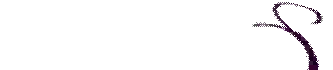 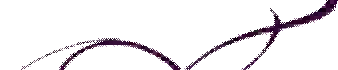 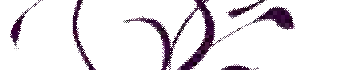 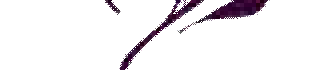 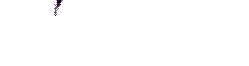 MUÏC LUÏCTrang